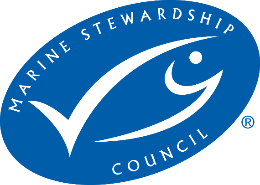 IntroductionContentsGlossaryExecutive summaryChanges since previous assessmentDraft determination to be completed at Public Comment Draft Report stagePrinciple 1Principle 2Principle 3Report detailsAuthorship and peer review detailsPeer reviewer information to be completed at Public Comment Draft Report stageVersion detailsUnit(s) of Assessment and Unit(s) of Certification and results overviewUnit(s) of Assessment and Unit(s) of CertificationUnit(s) of AssessmentUnit(s) of CertificationScope of assessment in relation to enhanced or introduced fisheries – delete if not applicableAssessment results overview	Determination, formal conclusion and agreementTo be drafted at Public Comment Draft Report stage	Principle level scoresTo be drafted at Client and Peer Review Draft Report stage	Summary of conditionsTo be drafted at Client and Peer Review Draft Report stageRecommendationsTo be drafted at Client and Peer Review Draft Report stageTraceability and eligibilityEligibility dateTraceability within the fisheryEligibility to enter further chains of custodyTo be drafted at Client and Peer Review Draft Report stageEligibility of Inseparable or Practicably Inseparable (IPI) stock(s) to enter further chains of custodyScoringSummary of Performance Indicator level scoresPrinciple 1Principle 1 backgroundCatch profilesTotal Allowable Catch (TAC) and catch dataPrinciple 1 Performance Indicator scores and rationalesPI 1.1.1 – Stock statusThe CAB shall insert sufficient rationale to support the team’s conclusion for each Scoring Guidepost (SG).The CAB shall insert sufficient rationale to support the team’s conclusion for each Scoring Guidepost (SG).The CAB shall list any references here, including hyperlinks to publicly-available documents.PI 1.1.1A – key Low Trophic-Level – delete if not applicable Note – only use this for stocks identified as key Low Trophic-Level (LTL). The CAB shall insert sufficient rationale to support the team’s conclusion for each Scoring Guidepost (SG).The CAB shall insert sufficient rationale to support the team’s conclusion for each Scoring Guidepost (SG).The CAB shall list any references here, including hyperlinks to publicly-available documents.PI 1.1.2 – Stock rebuildingThe CAB shall insert sufficient rationale to support the team’s conclusion for each Scoring Guidepost (SG).The CAB shall insert sufficient rationale to support the team’s conclusion for each Scoring Guidepost (SG).The CAB shall list any references here, including hyperlinks to publicly-available documents.PI 1.2.1 – Harvest strategyThe CAB shall insert sufficient rationale to support the team’s conclusion for each Scoring Guidepost (SG).The CAB shall insert sufficient rationale to support the team’s conclusion for each Scoring Guidepost (SG).The CAB shall insert sufficient rationale to support the team’s conclusion for each Scoring Guidepost (SG).The CAB shall insert sufficient rationale to support the team’s conclusion for each Scoring Guidepost (SG).The CAB shall insert sufficient rationale to support the team's conclusion for each Scoring Guidepost (SG). Scoring Issue need not be scored if sharks are not a target species.The CAB shall insert sufficient rationale to support the team's conclusion for each Scoring Guidepost (SG). Scoring Issue need not be scored if sharks are not a target species.The CAB shall list any references here, including hyperlinks to publicly-available documents.PI 1.2.2 – Harvest control rules and toolsThe CAB shall insert sufficient rationale to support the team’s conclusion for each Scoring Guidepost (SG).The CAB shall insert sufficient rationale to support the team’s conclusion for each Scoring Guidepost (SG).The CAB shall insert sufficient rationale to support the team’s conclusion for each Scoring Guidepost (SG).The CAB shall list any references here, including hyperlinks to publicly-available documents.PI 1.2.3 – Information and monitoringThe CAB shall insert sufficient rationale to support the team’s conclusion for each Scoring Guidepost (SG).The CAB shall insert sufficient rationale to support the team’s conclusion for each Scoring Guidepost (SG).The CAB shall insert sufficient rationale to support the team’s conclusion for each Scoring Guidepost (SG).The CAB shall list any references here, including hyperlinks to publicly-available documents.PI 1.2.4 – Assessment of stock statusThe CAB shall insert sufficient rationale to support the team’s conclusion for each Scoring Guidepost (SG).The CAB shall insert sufficient rationale to support the team’s conclusion for each Scoring Guidepost (SG).The CAB shall insert sufficient rationale to support the team’s conclusion for each Scoring Guidepost (SG).The CAB shall insert sufficient rationale to support the team’s conclusion for each Scoring Guidepost (SG).The CAB shall insert sufficient rationale to support the team’s conclusion for each Scoring Guidepost (SG).The CAB shall list any references here, including hyperlinks to publicly-available documents.Principle 2Principle 2 backgroundPrinciple 2 Performance Indicator scores and rationalesPI 2.1.1 – Primary species outcomeThe CAB shall insert sufficient rationale to support the team’s conclusion for each Scoring Guidepost (SG).The CAB shall insert sufficient rationale to support the team’s conclusion for each Scoring Guidepost (SG).The CAB shall list any references here, including hyperlinks to publicly-available documents.PI 2.1.2 – Primary species management strategy The CAB shall insert sufficient rationale to support the team’s conclusion for each Scoring Guidepost (SG).The CAB shall insert sufficient rationale to support the team’s conclusion for each Scoring Guidepost (SG).The CAB shall insert sufficient rationale to support the team’s conclusion for each Scoring Guidepost (SG).The CAB shall insert sufficient rationale to support the team's conclusion for each Scoring Guidepost (SG). Scoring Issue need not be scored if there are no unwanted catches of Primary species.The CAB shall insert sufficient rationale to support the team's conclusion for each Scoring Guidepost (SG). Scoring Issue need not be scored if there are no unwanted catches of Primary species.The CAB shall list any references here, including hyperlinks to publicly-available documents.PI 2.1.3 – Primary species informationThe CAB shall insert sufficient rationale to support the team’s conclusion for each Scoring Guidepost (SG).The CAB shall insert sufficient rationale to support the team’s conclusion for each Scoring Guidepost (SG).The CAB shall insert sufficient rationale to support the team’s conclusion for each Scoring Guidepost (SG).The CAB shall list any references here, including hyperlinks to publicly-available documents.PI 2.2.1 – Secondary species outcomeThe CAB shall insert sufficient rationale to support the team’s conclusion for each Scoring Guidepost (SG).The CAB shall insert sufficient rationale to support the team’s conclusion for each Scoring Guidepost (SG).The CAB shall list any references here, including hyperlinks to publicly-available documents.PI 2.2.2 – Secondary species management strategyThe CAB shall insert sufficient rationale to support the team’s conclusion for each Scoring Guidepost (SG).The CAB shall insert sufficient rationale to support the team’s conclusion for each Scoring Guidepost (SG).The CAB shall insert sufficient rationale to support the team’s conclusion for each Scoring Guidepost (SG).The CAB shall insert sufficient rationale to support the team's conclusion for each Scoring Guidepost (SG). Scoring issue need not be scored if no Secondary species are sharks.The CAB shall insert sufficient rationale to support the team's conclusion for each Scoring Guidepost (SG). Scoring issue need not be scored if no Secondary species are sharks.The CAB shall list any references here, including hyperlinks to publicly-available documents.PI 2.2.3 – Secondary species informationThe CAB shall insert sufficient rationale to support the team’s conclusion for each Scoring Guidepost (SG).The CAB shall insert sufficient rationale to support the team’s conclusion for each Scoring Guidepost (SG).The CAB shall insert sufficient rationale to support the team’s conclusion for each Scoring Guidepost (SG).The CAB shall list any references here, including hyperlinks to publicly-available documents.PI 2.3.1 – ETP species outcomeThe CAB shall insert sufficient rationale to support the team's conclusion for each Scoring Guidepost (SG). Scoring issue need not be scored if there are no national or international requirements that set limits for ETP species.The CAB shall insert sufficient rationale to support the team’s conclusion for each Scoring Guidepost (SG).The CAB shall insert sufficient rationale to support the team’s conclusion for each Scoring Guidepost (SG).The CAB shall list any references here, including hyperlinks to publicly-available documents.PI 2.3.2 – ETP species management strategyThe CAB shall insert sufficient rationale to support the team's conclusion for each Scoring Guidepost (SG). Scoring issue need not be scored if there are requirements for protection or rebuilding provided through national ETP legislation or international agreements.The CAB shall insert sufficient rationale to support the team's conclusion for each Scoring Guidepost (SG). Scoring issue need not be scored if there are no requirements for protection or rebuilding provided through national ETP legislation or international agreements.The CAB shall insert sufficient rationale to support the team’s conclusion for each Scoring Guidepost (SG).The CAB shall insert sufficient rationale to support the team’s conclusion for each Scoring Guidepost (SG).The CAB shall insert sufficient rationale to support the team’s conclusion for each Scoring Guidepost (SG).The CAB shall list any references here, including hyperlinks to publicly-available documents.PI 2.3.3 – ETP species informationThe CAB shall insert sufficient rationale to support the team’s conclusion for each Scoring Guidepost (SG).The CAB shall insert sufficient rationale to support the team’s conclusion for each Scoring Guidepost (SG).The CAB shall list any references here, including hyperlinks to publicly-available documents.PI 2.4.1 – Habitats outcomeThe CAB shall insert sufficient rationale to support the team’s conclusion for each Scoring Guidepost (SG).The CAB shall insert sufficient rationale to support the team's conclusion for each Scoring Guidepost (SG). Scoring issue need not be scored if there are no VMEs.The CAB shall insert sufficient rationale to support the team’s conclusion for each Scoring Guidepost (SG).The CAB shall list any references here, including hyperlinks to publicly-available documents.PI 2.4.2 – Habitats management strategyThe CAB shall insert sufficient rationale to support the team’s conclusion for each Scoring Guidepost (SG).The CAB shall insert sufficient rationale to support the team’s conclusion for each Scoring Guidepost (SG).The CAB shall insert sufficient rationale to support the team’s conclusion for each Scoring Guidepost (SG).The CAB shall insert sufficient rationale to support the team's conclusion for each Scoring Guidepost (SG). Scoring issue need not be scored if there are no VMEs.The CAB shall list any references here, including hyperlinks to publicly-available documents.PI 2.4.3 – Habitats informationThe CAB shall insert sufficient rationale to support the team’s conclusion for each Scoring Guidepost (SG).The CAB shall insert sufficient rationale to support the team’s conclusion for each Scoring Guidepost (SG).The CAB shall insert sufficient rationale to support the team’s conclusion for each Scoring Guidepost (SG).The CAB shall list any references here, including hyperlinks to publicly-available documents.PI 2.5.1 – Ecosystem outcomeThe CAB shall insert sufficient rationale to support the team’s conclusion for each Scoring Guidepost (SG).The CAB shall list any references here, including hyperlinks to publicly-available documents.PI 2.5.2 – Ecosystem management strategyThe CAB shall insert sufficient rationale to support the team’s conclusion for each Scoring Guidepost (SG).The CAB shall insert sufficient rationale to support the team’s conclusion for each Scoring Guidepost (SG).The CAB shall insert sufficient rationale to support the team’s conclusion for each Scoring Guidepost (SG).The CAB shall list any references here, including hyperlinks to publicly-available documents.PI 2.5.3 – Ecosystem informationThe CAB shall insert sufficient rationale to support the team’s conclusion for each Scoring Guidepost (SG).The CAB shall insert sufficient rationale to support the team’s conclusion for each Scoring Guidepost (SG).The CAB shall insert sufficient rationale to support the team’s conclusion for each Scoring Guidepost (SG).The CAB shall insert sufficient rationale to support the team’s conclusion for each Scoring Guidepost (SG).The CAB shall insert sufficient rationale to support the team’s conclusion for each Scoring Guidepost (SG).The CAB shall list any references here, including hyperlinks to publicly-available documents.Principle 3Principle 3 backgroundPrinciple 3 Performance Indicator scores and rationalesPI 3.1.1 – Legal and/or customary frameworkThe CAB shall insert sufficient rationale to support the team’s conclusion for each Scoring Guidepost (SG).The CAB shall insert sufficient rationale to support the team’s conclusion for each Scoring Guidepost (SG).The CAB shall insert sufficient rationale to support the team’s conclusion for each Scoring Guidepost (SG).The CAB shall list any references here, including hyperlinks to publicly-available documents.PI 3.1.2 – Consultation, roles and responsibilitiesThe CAB shall insert sufficient rationale to support the team’s conclusion for each Scoring Guidepost (SG).The CAB shall insert sufficient rationale to support the team’s conclusion for each Scoring Guidepost (SG).The CAB shall insert sufficient rationale to support the team’s conclusion for each Scoring Guidepost (SG).The CAB shall list any references here, including hyperlinks to publicly-available documents.PI 3.1.3 – Long term objectivesThe CAB shall insert sufficient rationale to support the team’s conclusion for each Scoring Guidepost (SG).The CAB shall list any references here, including hyperlinks to publicly-available documents.PI 3.2.1 – Fishery-specific objectivesThe CAB shall insert sufficient rationale to support the team’s conclusion for each Scoring Guidepost (SG).The CAB shall list any references here, including hyperlinks to publicly-available documents.PI 3.2.2 – Decision-making processesThe CAB shall insert sufficient rationale to support the team’s conclusion for each Scoring Guidepost (SG).The CAB shall insert sufficient rationale to support the team’s conclusion for each Scoring Guidepost (SG).The CAB shall insert sufficient rationale to support the team’s conclusion for each Scoring Guidepost (SG).The CAB shall insert sufficient rationale to support the team’s conclusion for each Scoring Guidepost (SG).The CAB shall insert sufficient rationale to support the team’s conclusion for each Scoring Guidepost (SG).The CAB shall list any references here, including hyperlinks to publicly-available documents.PI 3.2.3 – Compliance and enforcementThe CAB shall insert sufficient rationale to support the team’s conclusion for each Scoring Guidepost (SG).The CAB shall insert sufficient rationale to support the team’s conclusion for each Scoring Guidepost (SG).The CAB shall insert sufficient rationale to support the team’s conclusion for each Scoring Guidepost (SG).The CAB shall insert sufficient rationale to support the team’s conclusion for each Scoring Guidepost (SG).The CAB shall list any references here, including hyperlinks to publicly-available documents.PI 3.2.4 – Monitoring and management performance evaluationThe CAB shall insert sufficient rationale to support the team’s conclusion for each Scoring Guidepost (SG).The CAB shall insert sufficient rationale to support the team’s conclusion for each Scoring Guidepost (SG).The CAB shall list any references here, including hyperlinks to publicly-available documents.Additional scoring tables – delete if not applicableEnhanced Bivalve Fisheries – delete if not applicablePI 1.1.3 – Genetics outcomeThe CAB shall insert sufficient rationale to support the team’s conclusion for each Scoring Guidepost (SG).The CAB shall list any references here, including hyperlinks to publicly-available documents.PI 1.2.5 – Genetics managementThe CAB shall insert sufficient rationale to support the team’s conclusion for each Scoring Guidepost (SG).The CAB shall insert sufficient rationale to support the team’s conclusion for each Scoring Guidepost (SG).The CAB shall insert sufficient rationale to support the team’s conclusion for each Scoring Guidepost (SG).The CAB shall list any references here, including hyperlinks to publicly-available documents.PI 1.2.6 – Genetics informationThe CAB shall insert sufficient rationale to support the team’s conclusion for each Scoring Guidepost (SG).The CAB shall insert sufficient rationale to support the team’s conclusion for each Scoring Guidepost (SG).The CAB shall list any references here, including hyperlinks to publicly-available documents.PI 2.6.1 – Translocation outcomeThe CAB shall insert sufficient rationale to support the team’s conclusion for each Scoring Guidepost (SG).The CAB shall list any references here, including hyperlinks to publicly-available documents.PI 2.6.2 – Translocation managementThe CAB shall insert sufficient rationale to support the team’s conclusion for each Scoring Guidepost (SG).The CAB shall insert sufficient rationale to support the team’s conclusion for each Scoring Guidepost (SG).The CAB shall insert sufficient rationale to support the team’s conclusion for each Scoring Guidepost (SG).The CAB shall list any references here, including hyperlinks to publicly-available documents.PI 2.6.3 – Translocation informationThe CAB shall insert sufficient rationale to support the team’s conclusion for each Scoring Guidepost (SG).The CAB shall list any references here, including hyperlinks to publicly-available documents.Salmon Fisheries – delete if not applicablePI 1.1.1 – Stock statusThe CAB shall insert sufficient rationale to support the team’s conclusion for each Scoring Guidepost (SG).The CAB shall insert sufficient rationale to support the team’s conclusion for each Scoring Guidepost (SG).The CAB shall insert sufficient rationale to support the team’s conclusion for each Scoring Guidepost (SG).The CAB shall list any references here, including hyperlinks to publicly-available documents.PI 1.1.2 – Stock rebuildingThe CAB shall insert sufficient rationale to support the team’s conclusion for each Scoring Guidepost (SG).The CAB shall insert sufficient rationale to support the team’s conclusion for each Scoring Guidepost (SG).The CAB shall insert sufficient rationale to support the team’s conclusion for each Scoring Guidepost (SG).The CAB shall list any references here, including hyperlinks to publicly-available documents.PI 1.2.1 – Harvest strategyThe CAB shall insert sufficient rationale to support the team’s conclusion for each Scoring Guidepost (SG).The CAB shall insert sufficient rationale to support the team’s conclusion for each Scoring Guidepost (SG).The CAB shall insert sufficient rationale to support the team’s conclusion for each Scoring Guidepost (SG).The CAB shall insert sufficient rationale to support the team’s conclusion for each Scoring Guidepost (SG).The CAB shall insert sufficient rationale to support the team's conclusion for each Scoring Guidepost (SG). Scoring Issue need not be scored if sharks are not a target species.The CAB shall insert sufficient rationale to support the team's conclusion for each Scoring Guidepost (SG). Scoring Issue need not be scored if sharks are not a target species.The CAB shall list any references here, including hyperlinks to publicly-available documents.PI 1.2.2 – Harvest control rules and toolsThe CAB shall insert sufficient rationale to support the team’s conclusion for each Scoring Guidepost (SG).The CAB shall insert sufficient rationale to support the team’s conclusion for each Scoring Guidepost (SG).The CAB shall insert sufficient rationale to support the team’s conclusion for each Scoring Guidepost (SG).The CAB shall insert sufficient rationale to support the team’s conclusion for each Scoring Guidepost (SG).The CAB shall list any references here, including hyperlinks to publicly-available documents.PI 1.2.3 – Information and monitoringThe CAB shall insert sufficient rationale to support the team’s conclusion for each Scoring Guidepost (SG).The CAB shall insert sufficient rationale to support the team’s conclusion for each Scoring Guidepost (SG).The CAB shall insert sufficient rationale to support the team’s conclusion for each Scoring Guidepost (SG).The CAB shall list any references here, including hyperlinks to publicly-available documents.PI 1.2.4 – Assessment of stock statusThe CAB shall insert sufficient rationale to support the team’s conclusion for each Scoring Guidepost (SG).The CAB shall insert sufficient rationale to support the team’s conclusion for each Scoring Guidepost (SG).The CAB shall insert sufficient rationale to support the team’s conclusion for each Scoring Guidepost (SG).The CAB shall insert sufficient rationale to support the team’s conclusion for each Scoring Guidepost (SG).The CAB shall insert sufficient rationale to support the team’s conclusion for each Scoring Guidepost (SG).The CAB shall insert sufficient rationale to support the team’s conclusion for each Scoring Guidepost (SG).The CAB shall insert sufficient rationale to support the team’s conclusion for each Scoring Guidepost (SG).The CAB shall list any references here, including hyperlinks to publicly-available documents.PI 1.3.1 – Enhancement outcomesThe CAB shall insert sufficient rationale to support the team’s conclusion for each Scoring Guidepost (SG).The CAB shall list any references here, including hyperlinks to publicly-available documents.PI 1.3.2 – Enhancement managementThe CAB shall insert sufficient rationale to support the team’s conclusion for each Scoring Guidepost (SG).The CAB shall insert sufficient rationale to support the team’s conclusion for each Scoring Guidepost (SG).The CAB shall list any references here, including hyperlinks to publicly-available documents.PI 1.3.3 – Enhancement informationThe CAB shall insert sufficient rationale to support the team’s conclusion for each Scoring Guidepost (SG).The CAB shall insert sufficient rationale to support the team’s conclusion for each Scoring Guidepost (SG).The CAB shall list any references here, including hyperlinks to publicly-available documents.PI 2.3.1 – ETP species outcomeThe CAB shall insert sufficient rationale to support the team's conclusion for each Scoring Guidepost (SG). Scoring issue need not be scored if there are no national or international requirements that set limits for ETP species.The CAB shall insert sufficient rationale to support the team’s conclusion for each Scoring Guidepost (SG).The CAB shall insert sufficient rationale to support the team’s conclusion for each Scoring Guidepost (SG).The CAB shall list any references here, including hyperlinks to publicly-available documents.PI 2.3.2 – ETP species management strategyThe CAB shall insert sufficient rationale to support the team's conclusion for each Scoring Guidepost (SG). Scoring issue need not be scored if there are requirements for protection or rebuilding provided through national ETP legislation or international agreements.The CAB shall insert sufficient rationale to support the team's conclusion for each Scoring Guidepost (SG). Scoring issue need not be scored if there are no requirements for protection or rebuilding provided through national ETP legislation or international agreements.The CAB shall insert sufficient rationale to support the team’s conclusion for each Scoring Guidepost (SG).The CAB shall insert sufficient rationale to support the team’s conclusion for each Scoring Guidepost (SG).The CAB shall insert sufficient rationale to support the team’s conclusion for each Scoring Guidepost (SG).The CAB shall list any references here, including hyperlinks to publicly-available documents.PI 2.3.3 – ETP species informationThe CAB shall insert sufficient rationale to support the team’s conclusion for each Scoring Guidepost (SG).The CAB shall insert sufficient rationale to support the team’s conclusion for each Scoring Guidepost (SG).The CAB shall list any references here, including hyperlinks to publicly-available documents.PI 2.4.1 – Habitats outcomeThe CAB shall insert sufficient rationale to support the team’s conclusion for each Scoring Guidepost (SG).The CAB shall insert sufficient rationale to support the team's conclusion for each Scoring Guidepost (SG). Scoring issue need not be scored if there are no VMEs.The CAB shall insert sufficient rationale to support the team’s conclusion for each Scoring Guidepost (SG).The CAB shall list any references here, including hyperlinks to publicly-available documents.PI 2.4.2 – Habitats managementThe CAB shall insert sufficient rationale to support the team’s conclusion for each Scoring Guidepost (SG).The CAB shall insert sufficient rationale to support the team’s conclusion for each Scoring Guidepost (SG).The CAB shall insert sufficient rationale to support the team’s conclusion for each Scoring Guidepost (SG).The CAB shall insert sufficient rationale to support the team's conclusion for each Scoring Guidepost (SG). Scoring issue need not be scored if there are no VMEs.The CAB shall list any references here, including hyperlinks to publicly-available documents.PI 2.4.3 – Habitats informationThe CAB shall insert sufficient rationale to support the team’s conclusion for each Scoring Guidepost (SG).The CAB shall insert sufficient rationale to support the team’s conclusion for each Scoring Guidepost (SG).The CAB shall insert sufficient rationale to support the team’s conclusion for each Scoring Guidepost (SG).The CAB shall list any references here, including hyperlinks to publicly-available documents.PI 2.5.1 – Ecosystem outcomeThe CAB shall insert sufficient rationale to support the team’s conclusion for each Scoring Guidepost (SG).The CAB shall insert sufficient rationale to support the team’s conclusion for each Scoring Guidepost (SG).The CAB shall list any references here, including hyperlinks to publicly-available documents.PI 2.5.2 – Ecosystem managementThe CAB shall insert sufficient rationale to support the team’s conclusion for each Scoring Guidepost (SG).The CAB shall insert sufficient rationale to support the team’s conclusion for each Scoring Guidepost (SG).The CAB shall insert sufficient rationale to support the team’s conclusion for each Scoring Guidepost (SG).The CAB shall insert sufficient rationale to support the team’s conclusion for each Scoring Guidepost (SG).The CAB shall list any references here, including hyperlinks to publicly-available documents.PI 2.5.3 – Ecosystem informationThe CAB shall insert sufficient rationale to support the team’s conclusion for each Scoring Guidepost (SG).The CAB shall insert sufficient rationale to support the team’s conclusion for each Scoring Guidepost (SG).The CAB shall insert sufficient rationale to support the team’s conclusion for each Scoring Guidepost (SG).The CAB shall insert sufficient rationale to support the team’s conclusion for each Scoring Guidepost (SG).The CAB shall insert sufficient rationale to support the team’s conclusion for each Scoring Guidepost (SG).The CAB shall list any references here, including hyperlinks to publicly-available documents.PI 3.1.3 – Long term objectivesThe CAB shall insert sufficient rationale to support the team’s conclusion for each Scoring Guidepost (SG).The CAB shall list any references here, including hyperlinks to publicly-available documents.PI 3.2.1 – Fishery-specific objectivesThe CAB shall insert sufficient rationale to support the team’s conclusion for each Scoring Guidepost (SG).The CAB shall list any references here, including hyperlinks to publicly-available documents.PI 3.2.2 – Decision-making processesThe CAB shall insert sufficient rationale to support the team’s conclusion for each Scoring Guidepost (SG).The CAB shall insert sufficient rationale to support the team’s conclusion for each Scoring Guidepost (SG).The CAB shall insert sufficient rationale to support the team’s conclusion for each Scoring Guidepost (SG).The CAB shall insert sufficient rationale to support the team’s conclusion for each Scoring Guidepost (SG).The CAB shall insert sufficient rationale to support the team’s conclusion for each Scoring Guidepost (SG).The CAB shall list any references here, including hyperlinks to publicly-available documents.PI 3.2.3 – Compliance and enforcementThe CAB shall insert sufficient rationale to support the team’s conclusion for each Scoring Guidepost (SG).The CAB shall insert sufficient rationale to support the team’s conclusion for each Scoring Guidepost (SG).The CAB shall insert sufficient rationale to support the team’s conclusion for each Scoring Guidepost (SG).The CAB shall insert sufficient rationale to support the team’s conclusion for each Scoring Guidepost (SG).The CAB shall list any references here, including hyperlinks to publicly-available documents.PI 3.2.4 – Monitoring and management performance evaluationsThe CAB shall insert sufficient rationale to support the team’s conclusion for each Scoring Guidepost (SG).The CAB shall insert sufficient rationale to support the team’s conclusion for each Scoring Guidepost (SG).The CAB shall list any references here, including hyperlinks to publicly-available documents.AppendicesAssessment informationPrevious assessments – delete if not applicable Small-scale fisheriesEvaluation processes and techniquesSite visitsStakeholder participationEvaluation techniquesModified assessment tree – delete if not applicablePeer Review reports To be drafted at Public Comment Draft Report stageStakeholder inputTo be drafted at Client and Peer Review Draft Report stageConditions – delete if not applicableConditions open at reassessment announcement – delete if not applicableConditions – delete if not applicableTo be drafted at Client and Peer Review Draft Report stageClient Action PlanTo be drafted at Public Comment Draft Report stageSurveillanceTo be drafted from Client and Peer Review Draft ReportRisk-Based Framework outputs – delete if not applicable To be drafted at Client and Peer Review Draft Report stage Consequence Analysis (CA) Productivity Susceptibility Analysis (PSA)Consequence Spatial Analysis (CSA)Scale Intensity Consequence Analysis (SICA)Harmonised fishery assessments – delete if not applicableObjection Procedure – delete if not applicableTo be added at Public Certification Report stage Corporate brandingTemplate information and copyrightThis document was drafted using the ‘MSC Reduced Reassessment Reporting Template v2.2’.The Marine Stewardship Council’s ‘MSC Reduced Reassessment Reporting Template v2.2’ and its content is copyright of “Marine Stewardship Council” - © “Marine Stewardship Council” 2020. All rights reserved.A controlled document list of MSC program documents is available on the MSC website (msc.org).Marine Stewardship CouncilMarine House1 Snow HillLondon EC1A 2DHUnited Kingdom Phone: + 44 (0) 20 7246 8900Fax: + 44 (0) 20 7246 8901Email:   standards@msc.org Conformity Assessment Body (CAB)Assessment teamFishery clientAssessment typeFirst / Second / Third Reduced ReassessmentDateThis template details the information required from Conformity Assessment Bodies (CABs) when creating the following assessment reports:Announcement Comment Draft Report (FCP v2.2 Section 7.10)Client and Peer Review Draft Report (FCP v2.2 Section 7.19)Public Comment Draft Report (FCP v2.2 Section 7.20)Final Draft Report (FCP v2.2 Section 7.22)Public Certification Report (FCP v2.2 Section 7.24)If any discrepancies are noted between this template and the MSC Fisheries Standard, CABs and teams shall use the wording of the MSC Fisheries Standard. CABs or teams may make amendments to the scoring tables to reflect multiple Units of Assessment or multiple scoring elements (e.g. extra rows under each scoring issue). CABs and teams shall ensure it is clear which Unit of Assessment or scoring element is being referenced. CABs shall provide rationale for all Units of Assessment and scoring elements and may group rationales when addressing multiple Units of Assessment or scoring elements.For reassessments, CABs shall report clearly in the Conditions Section to all parties which conditions have been closed at the end of the certification, and whether any remain open and why.Please complete all unshaded fields. For all notes and guidance indicated in italics, please delete and replace with your specific information. All grey boxes containing instructions may be deleted, e.g. the ‘Introduction’ section. Unless otherwise indicated in the notes and guidance, CABs shall draft all sections in the reporting template at the Announcement Comment Draft Report stage. CABs shall update each section as necessary as per the Fisheries Certification Process at each subsequent reporting stage. CABs shall complete all sections at the Final Draft Report stage. CABs shall finalise each section at the Public Certification Report stage as per FCP v2.2 Section 7.24.CABs shall inform the reader why some sections are blank and when they will be populated.Insert a table of contents.View the MSC-MSCI Vocabulary. Insert an optional glossary or list of acronyms used. Note that any terms defined here shall not contradict terms used in the MSC-MSCI Vocabulary.The CAB shall include in the executive summary:A general summary of changes to the fishery since the previous assessment, including changes to the management operation, legal or administrative status, fishing practices, etc.Date and location of site visit. The main strengths and weaknesses of the client’s operation.From Public Comment Draft Report reporting stage only – the draft determination / determination reached with supporting justification.Reference(s): FCP v2.2 Section(s) 7.12, 7.18, 7.21If present, the CAB shall include in the report any changes since the previous assessment relating to Principle 1.If present, the CAB shall include in the report any changes since the previous assessment relating to Principle 2.If present, the CAB shall include in the report any changes since the previous assessment relating to Principle 3.The CAB shall include in the report:Names of team members. Specification of which person is the team leader.Names of the peer reviewers.Statement that peer reviewers can be viewed on the assessment downloads page on the MSC website.If the Risk-Based Framework (RBF) has been used in assessing the fishery, the CAB shall state in the report which team member(s) has had training in the use of the RBF. Reference(s): FCP v2.2 Section(s) 7.6, 7.14, Annex PCThe CAB shall include in the report a statement on the versions of the fisheries program documents used for this assessment.Table X – Fisheries program documents versionsDocumentVersion numberMSC Fisheries Certification ProcessVersion 0.0MSC Fisheries StandardVersion 0.0MSC General Certification RequirementsVersion 0.0MSC Reduced Reassessment Reporting TemplateVersion 2.2The CAB shall include in the report a statement of the CAB’s determination that the fishery is within scope of the MSC Fisheries Standard. For geographical area, the CAB should refer to G7.5.6.The report shall include any changes to the Unit(s) of Assessment since the previous assessment (e.g. through a scope extension).Reference(s): FCP v2.2 Sections 7.4 and 7.5.Table X – Unit(s) of Assessment (UoA)Table X – Unit(s) of Assessment (UoA)UoA XDescriptionSpeciesStockFishing gear type(s) and, if relevant, vessel type(s)Client groupOther eligible fishersGeographical areaUoA XDescriptionSpeciesStockFishing gear type(s) and, if relevant, vessel type(s)Client groupOther eligible fishersGeographical areaUoA XDescriptionSpeciesStockFishing gear type(s) and, if relevant, vessel type(s)Client groupOther eligible fishersGeographical areaIf there are changes to the proposed Unit(s) of Certification (UoC), the CAB shall include in the report a justification.Reference(s): FCP v2.2 Section 7.5Table X – Unit(s) of Certification (UoC)Table X – Unit(s) of Certification (UoC)UoC XDescriptionSpeciesStockFishing gear type(s) and, if relevant, vessel type(s)Client groupGeographical areaUoC XDescriptionSpeciesStockFishing gear type(s) and, if relevant, vessel type(s)Client groupGeographical areaUoC XDescriptionSpeciesStockFishing gear type(s) and, if relevant, vessel type(s)Client groupGeographical areaFor enhanced fisheries only, the CAB shall include in the report:A statement describing how the fishery meets the scope criteria for enhanced fisheries; and,The assessment processes, analyses and outcomes on which the CAB based its justification to determine that the fishery is within scope.Reference(s): FCP v2.2 Section 7.4Where the fishery includes an introduced species, the CAB shall include in the report:A statement describing how the fishery meets the scope criteria for Introduced Species Based Fisheries (ISBF).The assessment processes, analyses and outcomes on which the CAB based its justification to determine that the fishery is within scope.Reference(s): FCP v2.2 Section 7.4, Fisheries Standard v2.01 Annex SDThe CAB shall include in the report a formal statement as to the certification determination recommendation reached by the assessment team on whether the fishery should be certified.The CAB shall include in the report a formal statement as to the certification action taken by the CAB’s official decision-makers in response to the determination recommendation.Reference(s): FCP v2.2, 7.20.3.h and Section 7.21The CAB shall include in the report the scores for each of the three MSC principles in the table below.Reference(s): FCP v2.2 Section 7.17Table X - Principle level scoresPrincipleUoA 1UoA 2UoA 3UoA 4Principle 1 – Target speciesPrinciple 2 – Ecosystem impactsPrinciple 3 – Management systemThe CAB shall include in the report a table summarising conditions raised in this assessment. Details of the conditions shall be provided in the appendices. If no conditions are required, the CAB shall include in the report a statement confirming this. Reference(s): FCP v2.2 Section 7.18Table X – Summary of conditionsTable X – Summary of conditionsCondition numberConditionPerformance Indicator (PI)DeadlineExceptional circumstances?Carried over from previous certificate?Related to previous condition?Yes / NoYes / No / NAYes / No / NAYes / NoYes / No / NAYes / No / NAYes / NoYes / No / NAYes / No / NAIf the CAB or assessment team wishes to include any recommendations to the client or notes for future assessments, these may be included in this section.The CAB shall include in the report the eligibility date and the justification for selecting this date, including consideration of whether the traceability and segregation systems in the fishery are appropriately implemented.Reference(s): FCP v2.2 Section 7.8The CAB shall include in the report a description of the tracking, tracing and segregation systems within the fishery and how these systems will allow any products sold as MSC certified to be traced back to the Unit of Certification.The CAB shall include in the report an evaluation of the robustness of the management systems related to traceability.The CAB shall include in the report any traceability references, including hyperlinks to publicly available documents.The CAB shall include in the report a description of the factors that may lead to risks of non-certified seafood being mixed with certified seafood prior to entering Chain of Custody using the table below. For each risk factor, there shall be a description of whether the risk factor is relevant for the fishery and, if so, a description of the relevant mitigation measures or traceability systems in place.Reference(s): FCP v2.2 Section 7.5.7, 7.9, 7.10, 7.20.3Table X – Traceability within the fisheryFactorDescriptionWill the fishery use gears that are not part of the Unit of Certification (UoC)?If Yes, please describe: If this may occur on the same trip, on the same vessels, or during the same season;How any risks are mitigated.Please state whether this occurs within the fishery (e.g. regularly, rarely, never). If so, please describe how this potential traceability risk is addressed or mitigated.If this is covered by relevant regulatory frameworks, you may link to the relevant section in Section 5 MSC Fisheries Standard – Principle 3 – Effective management.Will vessels in the UoC also fish outside the UoC geographic area?If Yes, please describe: If this may occur on the same trip;How any risks are mitigated.Please state whether this occurs within the fishery (e.g. regularly, seasonally, never). If so, please describe how this potential traceability risk is addressed or mitigated.If this is covered by relevant regulatory frameworks, you may link to the relevant section in Section 5 MSC Fisheries Standard – Principle 3 – Effective management.Do the fishery client members ever handle certified and non-certified products during any of the activities covered by the fishery certificate? This refers to both at-sea activities and on-land activities.TransportStorageProcessingLandingAuctionIf Yes, please describe how any risks are mitigated.Please state whether any of these activities occur within the fishery and a description of this activity including how this potential traceability risk is addressed or mitigated.If this is covered by relevant regulatory frameworks, you may link to the relevant section in Section 5 MSC Fisheries Standard – Principle 3 – Effective management.Does transhipment occur within the fishery? If Yes, please describe:If transhipment takes place at-sea, in port, or both;If the transhipment vessel may handle product from outside the UoC;How any risks are mitigated.Please state whether this occurs within the fishery (e.g. regularly, rarely, never). If so, please describe how this potential traceability risk is addressed or mitigated.If this is covered by relevant regulatory frameworks, you may link to the relevant section in Section 5 MSC Fisheries Standard – Principle 3 – Effective management.Are there any other risks of mixing or substitution between certified and non-certified fish?If Yes, please describe how any risks are mitigated.Please state whether this occurs within the fishery. If so, please describe how this potential traceability risk is addressed or mitigated.The CAB shall include in the report a determination of whether the seafood product will be eligible to enter certified chains of custody, and whether the seafood product is eligible to be sold as MSC certified or carry the MSC ecolabel.The CAB shall include in the report a list of parties, or category of parties, eligible to use the fishery certificate, and sell product as MSC certified.The CAB shall include in the report the point of intended change of ownership of product, a list of eligible landing points, and the point from which subsequent Chain of Custody certification is required.If the CAB makes a negative determination under FCP v2.2 Section 7.9, the CAB shall state that fish and fish products from the fishery are not eligible to be sold as MSC certified or carry the MSC ecolabel. If the client group includes other entities such as agents, unloaders, or other parties involved with landing or sale of certified fish, this needs to be clearly stated in the report including the point from which Chain of Custody is required.Reference(s): FCP v2.2 Section 7.9Where IPI stocks are present, the report shall include an evaluation of the species, stock, proportion and weight of the catch of IPI stock(s) and their eligibility to enter further chains of custody. The CAB shall include in the report a justification of how requirements in FCP Annex PA are met for any catches of IPI stock(s).Reference(s): FCP v2.2 Section 7.5The report shall include a completed copy of the Fishery Assessment Scoring Worksheet.Reference(s): FCP v2.2 Section 7.17The CAB shall include in the report a summary of the fishery based on the topics below, referencing electronic or other documents used:An outline of the fishery resources including life histories as appropriate.An outline of status of stocks as indicated by stock assessments, including a description of the assessment methods, standards, and stock indicators, biological limits, etc.Information on the seasonal operation of the fishery.A brief history of fishing and management. The CAB shall provide any information used as supporting rationale in the scoring tables.The CAB shall indicate in the report whether the target species is key Low-Trophic Level (LTL). If there are multiple Principle 1 species, the CAB shall indicate in the report which are key LTL.Reference(s): FCP v2.2 Annex PA, Fisheries Standard v2.01The CAB shall include in the report any relevant catch profiles showing Unit of Assessment (UoA) catch over time.The CAB shall include in the report a Total Allowable Catch (TAC) and catch data table using the table below. If possible, a separate table should be provided for each species or gear.Table X – Total Allowable Catch (TAC) and catch dataTACYearYYYYAmountn, unitUoA share of TACYearYYYYAmountn, unitUoA share of total TACYearYYYYAmountn, unitTotal green weight catch by UoCYear (most recent)YYYYAmountn, unitTotal green weight catch by UoCYear (second most recent)YYYYAmountn, unitThe CAB shall include, in the Performance Indicator scoring tables in the report, sufficient rationale which makes direct reference to every scoring issue and whether it is fully met at each Scoring Guidepost (SG). References shall be included in the form of hyperlinks, citations or by providing the quantitative information.For any Performance Indicator for which scoring is not required or a default score is applied, the CAB shall record this in the relevant scoring table.If a condition is required, the CAB shall assign a condition number for cross-references in assessment reports.If the Risk-Based Framework (RBF) has been used to score a Performance Indicator, the CAB shall include in the report a justification for use and the relevant RBF outputs table shall include scores and rationales. Additional scoring tables shall be used and clearly marked for modified assessment trees, e.g. PI 2.5.2 - Modified.  Reference(s): FCP v2.2 Section 7.17PI   1.1.1PI   1.1.1The stock is at a level which maintains high productivity and has a low probability of recruitment overfishingThe stock is at a level which maintains high productivity and has a low probability of recruitment overfishingThe stock is at a level which maintains high productivity and has a low probability of recruitment overfishingScoring IssueScoring IssueSG 60SG 80SG 100aStock status relative to recruitment impairmentStock status relative to recruitment impairmentStock status relative to recruitment impairmentStock status relative to recruitment impairmentaGuide postIt is likely that the stock is above the point where recruitment would be impaired (PRI).It is highly likely that the stock is above the PRI.There is a high degree of certainty that the stock is above the PRI.aMet?Yes / NoYes / NoYes / NoRationaleRationaleRationaleRationaleRationalebStock status in relation to achievement of Maximum Sustainable Yield (MSY)Stock status in relation to achievement of Maximum Sustainable Yield (MSY)Stock status in relation to achievement of Maximum Sustainable Yield (MSY)Stock status in relation to achievement of Maximum Sustainable Yield (MSY)bGuide postThe stock is at or fluctuating around a level consistent with MSY.There is a high degree of certainty that the stock has been fluctuating around a level consistent with MSY or has been above this level over recent years.bMet?Yes / NoYes / NoRationaleRationaleRationaleRationaleRationaleReferencesStock status relative to reference pointsStock status relative to reference pointsStock status relative to reference pointsStock status relative to reference pointsStock status relative to reference pointsType of reference pointValue of reference pointValue of reference pointCurrent stock status relative to reference pointReference point used in scoring stock relative to PRI (SIa)Insert type of reference point e.g. BLOSS.Include value specifying units e.g. 50,000t total stock biomass.Include value specifying units e.g. 50,000t total stock biomass.Include current stock status in the same units as the reference point e.g. 90,000/BLOSS = 1.8.Reference point used in scoring stock relative to MSY (SIb)Insert type of reference point e.g. BMSY.Include value specifying units e.g. 100,000t total stock biomass.Include value specifying units e.g. 100,000t total stock biomass.Include current stock status in the same units as the reference point e.g. 90,000/BMSY = 0.9.Draft scoring range and information gap indicator added at Announcement Comment Draft Report stageDraft scoring range and information gap indicator added at Announcement Comment Draft Report stageDraft scoring range and information gap indicator added at Announcement Comment Draft Report stageDraft scoring range and information gap indicator added at Announcement Comment Draft Report stageDraft scoring range and information gap indicator added at Announcement Comment Draft Report stageDraft scoring rangeDraft scoring rangeDraft scoring range<60 / 60-79 / ≥80<60 / 60-79 / ≥80Information gap indicatorInformation gap indicatorInformation gap indicatorMore information sought / Information sufficient to score PIIf more information is sought, include a description of what the information gap is and what is information is soughtMore information sought / Information sufficient to score PIIf more information is sought, include a description of what the information gap is and what is information is soughtOverall Performance Indicator scores added from Client and Peer Review Draft Report stageOverall Performance Indicator scores added from Client and Peer Review Draft Report stageOverall Performance Indicator scores added from Client and Peer Review Draft Report stageOverall Performance Indicator scores added from Client and Peer Review Draft Report stageOverall Performance Indicator scores added from Client and Peer Review Draft Report stageOverall Performance Indicator scoreOverall Performance Indicator scoreOverall Performance Indicator scoreCondition number (if relevant)Condition number (if relevant)Condition number (if relevant)PI   1.1.1API   1.1.1AThe stock is at a level which has a low probability of serious ecosystem impactsThe stock is at a level which has a low probability of serious ecosystem impactsThe stock is at a level which has a low probability of serious ecosystem impactsScoring IssueScoring IssueSG 60SG 80SG 100aStock status relative to ecosystem impairmentStock status relative to ecosystem impairmentStock status relative to ecosystem impairmentStock status relative to ecosystem impairmentaGuide postIt is likely that the stock is above the point where serious ecosystem impacts could occur.It is highly likely that the stock is above the point where serious ecosystem impacts could occur.There is a high degree of certainty that the stock is above the point where serious ecosystem impacts could occur.aMet?Yes / NoYes / NoYes / NoRationaleRationaleRationaleRationaleRationalebStock status in relation to ecosystem needsStock status in relation to ecosystem needsStock status in relation to ecosystem needsStock status in relation to ecosystem needsbGuide postThe stock is at or fluctuating around a level consistent with ecosystem needs.There is a high degree of certainty that the stock has been fluctuating around a level consistent with ecosystem needs or has been above this level over recent years.bMet?Yes / NoYes / NoRationaleRationaleRationaleRationaleRationaleReferencesStock status relative to reference pointsStock status relative to reference pointsStock status relative to reference pointsStock status relative to reference pointsStock status relative to reference pointsType of reference pointValue of reference pointValue of reference pointCurrent stock status relative to reference pointReference point used in scoring stock relative to ecosystem impairment (SIa)Insert type of reference point e.g. B35%.Include value specifying units e.g. 50,000t total stock biomass.Include value specifying units e.g. 50,000t total stock biomass.Include current stock status in the same units as the reference point e.g. 90,000/B35% = 1.8.Reference point used in scoring stock relative to ecosystem needs (SIb)Insert type of reference point e.g. B75%.Include value specifying units e.g. 100,000t total stock biomass.Include value specifying units e.g. 100,000t total stock biomass.Include current stock status in the same units as the reference point e.g. 90,000/B75% = 0.9.Draft scoring range and information gap indicator added at Announcement Comment Draft Report stageDraft scoring range and information gap indicator added at Announcement Comment Draft Report stageDraft scoring range and information gap indicator added at Announcement Comment Draft Report stageDraft scoring range and information gap indicator added at Announcement Comment Draft Report stageDraft scoring range and information gap indicator added at Announcement Comment Draft Report stageDraft scoring rangeDraft scoring rangeDraft scoring range<60 / 60-79 / ≥80<60 / 60-79 / ≥80Information gap indicatorInformation gap indicatorInformation gap indicatorMore information sought / Information sufficient to score PIIf more information is sought, include a description of what the information gap is and what is information is soughtMore information sought / Information sufficient to score PIIf more information is sought, include a description of what the information gap is and what is information is soughtOverall Performance Indicator scores added from Client and Peer Review Draft Report stageOverall Performance Indicator scores added from Client and Peer Review Draft Report stageOverall Performance Indicator scores added from Client and Peer Review Draft Report stageOverall Performance Indicator scores added from Client and Peer Review Draft Report stageOverall Performance Indicator scores added from Client and Peer Review Draft Report stageOverall Performance Indicator scoreOverall Performance Indicator scoreOverall Performance Indicator scoreCondition number (if relevant)Condition number (if relevant)Condition number (if relevant)PI   1.1.2PI   1.1.2Where the stock is reduced, there is evidence of stock rebuilding within a specified timeframeWhere the stock is reduced, there is evidence of stock rebuilding within a specified timeframeWhere the stock is reduced, there is evidence of stock rebuilding within a specified timeframeScoring IssueScoring IssueSG 60SG 80SG 100aRebuilding timeframesRebuilding timeframesRebuilding timeframesRebuilding timeframesaGuidepostA rebuilding timeframe is specified for the stock that is the shorter of 20 years or 2 times its generation time. For cases where 2 generations is less than 5 years, the rebuilding timeframe is up to 5 years. The shortest practicable rebuilding timeframe is specified which does not exceed one generation time for the stock. aMet?Yes / NoYes / NoRationaleRationaleRationaleRationaleRationalebRebuilding evaluationRebuilding evaluationRebuilding evaluationRebuilding evaluationRebuilding evaluationRebuilding evaluationbGuidepostMonitoring is in place to determine whether the rebuilding strategies are effective in rebuilding the stock within the specified timeframe. Monitoring is in place to determine whether the rebuilding strategies are effective in rebuilding the stock within the specified timeframe. There is evidence that the rebuilding strategies are rebuilding stocks, or it is likely based on simulation modelling, exploitation rates or previous performance that they will be able to rebuild the stock within the specified timeframe.There is evidence that the rebuilding strategies are rebuilding stocks, or it is likely based on simulation modelling, exploitation rates or previous performance that they will be able to rebuild the stock within the specified timeframe.There is strong evidence that the rebuilding strategies are rebuilding stocks, or it is highly likely based on simulation modelling, exploitation rates or previous performance that they will be able to rebuild the stock within the specified timeframe.bMet?Yes / NoYes / NoYes / NoYes / NoYes / NoRationaleRationaleRationaleRationaleRationaleRationaleRationaleReferencesDraft scoring range and information gap indicator added at Announcement Comment Draft Report stageDraft scoring range and information gap indicator added at Announcement Comment Draft Report stageDraft scoring range<60 / 60-79 / ≥80Information gap indicatorMore information sought / Information sufficient to score PIIf more information is sought, include a description of what the information gap is and what is information is soughtOverall Performance Indicator scores added from Client and Peer Review Draft Report stageOverall Performance Indicator scores added from Client and Peer Review Draft Report stageOverall Performance Indicator scoreCondition number (if relevant)PI 1.2.1PI 1.2.1There is a robust and precautionary harvest strategy in placeThere is a robust and precautionary harvest strategy in placeThere is a robust and precautionary harvest strategy in placeScoring IssueScoring IssueSG 60SG 80SG 100aHarvest strategy designHarvest strategy designHarvest strategy designHarvest strategy designaGuidepostThe harvest strategy is expected to achieve stock management objectives reflected in PI 1.1.1 SG80.The harvest strategy is responsive to the state of the stock and the elements of the harvest strategy work together towards achieving stock management objectives reflected in PI 1.1.1 SG80.The harvest strategy is responsive to the state of the stock and is designed to achieve stock management objectives reflected in PI 1.1.1 SG80.aMet?Yes / NoYes / NoYes / NoRationaleRationaleRationaleRationaleRationalebHarvest strategy evaluationHarvest strategy evaluationHarvest strategy evaluationHarvest strategy evaluationbGuidepostThe harvest strategy is likely to work based on prior experience or plausible argument.The harvest strategy may not have been fully tested but evidence exists that it is achieving its objectives.The performance of the harvest strategy has been fully evaluated and evidence exists to show that it is achieving its objectives including being clearly able to maintain stocks at target levels.bMet?Yes / NoYes / NoYes / NoRationaleRationaleRationaleRationaleRationalecHarvest strategy monitoringHarvest strategy monitoringHarvest strategy monitoringHarvest strategy monitoringcGuidepostMonitoring is in place that is expected to determine whether the harvest strategy is working.cMet?Yes / NoRationale Rationale Rationale Rationale Rationale dHarvest strategy reviewHarvest strategy reviewHarvest strategy reviewHarvest strategy reviewHarvest strategy reviewHarvest strategy reviewdGuidepostThe harvest strategy is periodically reviewed and improved as necessary.dMet?Yes / NoYes / NoRationaleRationaleRationaleRationaleRationaleRationaleRationaleeShark finningShark finningShark finningShark finningeGuidepostIt is likely that shark finning is not taking place.It is highly likely that shark finning is not taking place.There is a high degree of certainty that shark finning is not taking place.eMet?Yes / No / NAYes / No / NAYes / No / NARationaleRationaleRationaleRationaleRationalefReview of alternative measuresReview of alternative measuresReview of alternative measuresReview of alternative measuresfGuidepostThere has been a review of the potential effectiveness and practicality of alternative measures to minimise UoA-related mortality of unwanted catch of the target stock. There is a regular review of the potential effectiveness and practicality of alternative measures to minimise UoA-related mortality of unwanted catch of the target stock and they are implemented as appropriate. There is a biennial review of the potential effectiveness and practicality of alternative measures to minimise UoA-related mortality of unwanted catch of the target stock, and they are implemented, as appropriate. fMet?Yes / No / NAYes / No / NAYes / No / NARationale Rationale Rationale Rationale Rationale ReferencesDraft scoring range and information gap indicator added at Announcement Comment Draft Report stageDraft scoring range and information gap indicator added at Announcement Comment Draft Report stageDraft scoring range<60 / 60-79 / ≥80Information gap indicatorMore information sought / Information sufficient to score PIIf more information is sought, include a description of what the information gap is and what is information is soughtOverall Performance Indicator scores added from Client and Peer Review Draft Report stageOverall Performance Indicator scores added from Client and Peer Review Draft Report stageOverall Performance Indicator scoreCondition number (if relevant)PI 1.2.2PI 1.2.2There are well defined and effective harvest control rules (HCRs) in placeThere are well defined and effective harvest control rules (HCRs) in placeThere are well defined and effective harvest control rules (HCRs) in placeScoring IssueScoring IssueSG 60SG 80SG 100aHCRs design and applicationHCRs design and applicationHCRs design and applicationHCRs design and applicationaGuidepostGenerally understood HCRs are in place or available that are expected to reduce the exploitation rate as the point of recruitment impairment (PRI) is approached.Well defined HCRs are in place that ensure that the exploitation rate is reduced as the PRI is approached, are expected to keep the stock fluctuating around a target level consistent with (or above) MSY, or for key LTL species a level consistent with ecosystem needs.The HCRs are expected to keep the stock fluctuating at or above a target level consistent with MSY, or another more appropriate level taking into account the ecological role of the stock, most of the time.aMet?Yes / NoYes / NoYes / NoRationale Rationale Rationale Rationale Rationale bHCRs robustness to uncertaintyHCRs robustness to uncertaintyHCRs robustness to uncertaintyHCRs robustness to uncertaintybGuidepostThe HCRs are likely to be robust to the main uncertainties.The HCRs take account of a wide range of uncertainties including the ecological role of the stock, and there is evidence that the HCRs are robust to the main uncertainties.bMet?Yes / NoYes / NoRationale Rationale Rationale Rationale Rationale cHCRs evaluationHCRs evaluationHCRs evaluationHCRs evaluationcGuidepostThere is some evidence that tools used or available to implement HCRs are appropriate and effective in controlling exploitation.Available evidence indicates that the tools in use are appropriate and effective in achieving the exploitation levels required under the HCRs. Evidence clearly shows that the tools in use are effective in achieving the exploitation levels required under the HCRs. cMet?Yes / NoYes / NoYes / NoRationale Rationale Rationale Rationale Rationale ReferencesDraft scoring range and information gap indicator added at Announcement Comment Draft Report stageDraft scoring range and information gap indicator added at Announcement Comment Draft Report stageDraft scoring range<60 / 60-79 / ≥80Information gap indicatorMore information sought / Information sufficient to score PIIf more information is sought, include a description of what the information gap is and what is information is soughtOverall Performance Indicator scores added from Client and Peer Review Draft Report stageOverall Performance Indicator scores added from Client and Peer Review Draft Report stageOverall Performance Indicator scoreCondition number (if relevant)PI 1.2.3PI 1.2.3Relevant information is collected to support the harvest strategyRelevant information is collected to support the harvest strategyRelevant information is collected to support the harvest strategyScoring IssueScoring IssueSG 60SG 80SG 100aRange of informationRange of informationRange of informationRange of informationaGuidepostSome relevant information related to stock structure, stock productivity and fleet composition is available to support the harvest strategy.Sufficient relevant information related to stock structure, stock productivity, fleet composition and other data are available to support the harvest strategy. A comprehensive range of information (on stock structure, stock productivity, fleet composition, stock abundance, UoA removals and other information such as environmental information), including some that may not be directly related to the current harvest strategy, is available.aMet?Yes / NoYes / NoYes / NoRationale Rationale Rationale Rationale Rationale bMonitoringMonitoringMonitoringMonitoringbGuidepostStock abundance and UoA removals are monitored and at least one indicator is available and monitored with sufficient frequency to support the harvest control rule.Stock abundance and UoA removals are regularly monitored at a level of accuracy and coverage consistent with the harvest control rule, and one or more indicators are available and monitored with sufficient frequency to support the harvest control rule.All information required by the harvest control rule is monitored with high frequency and a high degree of certainty, and there is a good understanding of inherent uncertainties in the information [data] and the robustness of assessment and management to this uncertainty.bMet?Yes / NoYes / NoYes / NoRationale Rationale Rationale Rationale Rationale cComprehensiveness of informationComprehensiveness of informationComprehensiveness of informationComprehensiveness of informationcGuidepostThere is good information on all other fishery removals from the stock.cMet?Yes / NoRationale Rationale Rationale Rationale Rationale ReferencesDraft scoring range and information gap indicator added at Announcement Comment Draft Report stageDraft scoring range and information gap indicator added at Announcement Comment Draft Report stageDraft scoring range<60 / 60-79 / ≥80Information gap indicatorMore information sought / Information sufficient to score PIIf more information is sought, include a description of what the information gap is and what is information is soughtOverall Performance Indicator scores added from Client and Peer Review Draft Report stageOverall Performance Indicator scores added from Client and Peer Review Draft Report stageOverall Performance Indicator scoreCondition number (if relevant)PI   1.2.4PI   1.2.4There is an adequate assessment of the stock statusThere is an adequate assessment of the stock statusThere is an adequate assessment of the stock statusScoring IssueScoring IssueSG 60SG 80SG 100aAppropriateness of assessment to stock under considerationAppropriateness of assessment to stock under considerationAppropriateness of assessment to stock under considerationAppropriateness of assessment to stock under considerationaGuidepostThe assessment is appropriate for the stock and for the harvest control rule.The assessment takes into account the major features relevant to the biology of the species and the nature of the UoA.aMet?Yes / NoYes / NoRationale Rationale Rationale Rationale Rationale bAssessment approachAssessment approachAssessment approachAssessment approachbGuidepostThe assessment estimates stock status relative to generic reference points appropriate to the species category.The assessment estimates stock status relative to reference points that are appropriate to the stock and can be estimated.bMet?Yes / NoYes / NoRationaleRationaleRationaleRationaleRationalecUncertainty in the assessmentUncertainty in the assessmentUncertainty in the assessmentUncertainty in the assessmentcGuidepostThe assessment identifies major sources of uncertainty.The assessment takes uncertainty into account.The assessment takes into account uncertainty and is evaluating stock status relative to reference points in a probabilistic way.cMet?Yes / NoYes / NoYes / NoRationaleRationaleRationaleRationaleRationaledEvaluation of assessmentEvaluation of assessmentEvaluation of assessmentEvaluation of assessmentdGuidepostThe assessment has been tested and shown to be robust. Alternative hypotheses and assessment approaches have been rigorously explored.dMet?Yes / NoRationale Rationale Rationale Rationale Rationale ePeer review of assessmentPeer review of assessmentPeer review of assessmentPeer review of assessmenteGuidepostThe assessment of stock status is subject to peer review.The assessment has been internally and externally peer reviewed.eMet?Yes / NoYes / NoRationaleRationaleRationaleRationaleRationaleReferencesDraft scoring range and information gap indicator added at Announcement Comment Draft Report stageDraft scoring range and information gap indicator added at Announcement Comment Draft Report stageDraft scoring range<60 / 60-79 / ≥80Information gap indicatorMore information sought / Information sufficient to score PIIf more information is sought, include a description of what the information gap is and what is information is soughtOverall Performance Indicator scores added from Client and Peer Review Draft Report stageOverall Performance Indicator scores added from Client and Peer Review Draft Report stageOverall Performance Indicator scoreCondition number (if relevant)The CAB shall include in the report a summary of the Unit(s) of Assessment (UoA) based on the topics below, referencing electronic or other documents used:The aquatic ecosystem, its status and any particularly sensitive areas, habitats or ecosystem features influencing or affected by the UoA.The Primary, Secondary and Endangered, Threatened or Protected (ETP) species including their status and relevant management history.Specific constraints, e.g. details of any unwanted catch of species, their conservation status and measures taken to minimise this as appropriate.If cumulative impacts need consideration for any Principle 2 Performance Indicators, the report shall contain a summary of how this has been addressed, i.e. which other MSC UoAs/fisheries and how the cumulative impacts were considered.The CAB shall provide any information used as supporting rationale in the scoring tables.The CAB shall include in the background the information justifying how scoring elements were assigned to components within Principle 2 of the MSC Fisheries Standard (Fisheries Standard v2.01 Section SA3.1, SA3.4.2-SA3.4.5, SA3.7.1). The team may amend the table below to present this information. The CAB shall include in the report the catch and UoA related mortality of all main Primary, main Secondary and ETP species together with a description of the adequacy of information, identification of data sources used and whether they are qualitative or quantitative.Reference(s): Fisheries Standard v2.01 Table X – Scoring elementsTable X – Scoring elementsTable X – Scoring elementsTable X – Scoring elementsComponentScoring elementsDesignationData-deficiente.g. P1, Primary, Secondary, ETP, Habitats, Ecosystemse.g. species or stock (SA 3.1.1.1)Main or MinorPI   2.1.1PI   2.1.1The UoA aims to maintain primary species above the point where recruitment would be impaired (PRI) and does not hinder recovery of primary species if they are below the PRIThe UoA aims to maintain primary species above the point where recruitment would be impaired (PRI) and does not hinder recovery of primary species if they are below the PRIThe UoA aims to maintain primary species above the point where recruitment would be impaired (PRI) and does not hinder recovery of primary species if they are below the PRIScoring IssueScoring IssueSG 60SG 80SG 100aMain primary species stock statusMain primary species stock statusMain primary species stock statusMain primary species stock statusaGuidepostMain primary species are likely to be above the PRI.ORIf the species is below the PRI, the UoA has measures in place that are expected to ensure that the UoA does not hinder recovery and rebuilding.Main primary species are highly likely to be above the PRI.ORIf the species is below the PRI, there is either evidence of recovery or a demonstrably effective strategy in place between all MSC UoAs which categorise this species as main, to ensure that they collectively do not hinder recovery and rebuilding.There is a high degree of certainty that main primary species are above the PRI and are fluctuating around a level consistent with MSY.aMet?Yes / NoYes / NoYes / NoRationale Rationale Rationale Rationale Rationale bMinor primary species stock statusMinor primary species stock statusMinor primary species stock statusMinor primary species stock statusbGuidepostMinor primary species are highly likely to be above the PRI.ORIf below the PRI, there is evidence that the UoA does not hinder the recovery and rebuilding of minor primary species.bMet?Yes / NoRationale Rationale Rationale Rationale Rationale ReferencesDraft scoring range and information gap indicator added at Announcement Comment Draft Report stageDraft scoring range and information gap indicator added at Announcement Comment Draft Report stageDraft scoring range<60 / 60-79 / ≥80Information gap indicatorMore information sought / Information sufficient to score PIIf more information is sought, include a description of what the information gap is and what is information is soughtOverall Performance Indicator scores added from Client and Peer Review Draft Report stageOverall Performance Indicator scores added from Client and Peer Review Draft Report stageOverall Performance Indicator scoreCondition number (if relevant)PI   2.1.2PI   2.1.2There is a strategy in place that is designed to maintain or to not hinder rebuilding of primary species, and the UoA regularly reviews and implements measures, as appropriate, to minimise the mortality of unwanted catchThere is a strategy in place that is designed to maintain or to not hinder rebuilding of primary species, and the UoA regularly reviews and implements measures, as appropriate, to minimise the mortality of unwanted catchThere is a strategy in place that is designed to maintain or to not hinder rebuilding of primary species, and the UoA regularly reviews and implements measures, as appropriate, to minimise the mortality of unwanted catchScoring IssueScoring IssueSG 60SG 80SG 100aManagement strategy in placeManagement strategy in placeManagement strategy in placeManagement strategy in placeaGuidepostThere are measures in place for the UoA, if necessary, that are expected to maintain or to not hinder rebuilding of the main primary species at/to levels which are likely to be above the PRI. There is a partial strategy in place for the UoA, if necessary, that is expected to maintain or to not hinder rebuilding of the main primary species at/to levels which are highly likely to be above the PRI. There is a strategy in place for the UoA for managing main and minor primary species. aMet?Yes / NoYes / NoYes / NoRationale Rationale Rationale Rationale Rationale bManagement strategy evaluationManagement strategy evaluationManagement strategy evaluationManagement strategy evaluationbGuidepostThe measures are considered likely to work, based on plausible argument (e.g., general experience, theory or comparison with similar fisheries/species).There is some objective basis for confidence that the measures/partial strategy will work, based on some information directly about the fishery and/or species involved.Testing supports high confidence that the partial strategy/strategy will work, based on information directly about the fishery and/or species involved.bMet?Yes / NoYes / NoYes / NoRationale Rationale Rationale Rationale Rationale cManagement strategy implementationManagement strategy implementationManagement strategy implementationManagement strategy implementationcGuidepostThere is some evidence that the measures/partial strategy is being implemented successfully.There is clear evidence that the partial strategy/strategy is being implemented successfully and is achieving its overall objective as set out in scoring issue (a).cMet?Yes / NoYes / NoRationale Rationale Rationale Rationale Rationale dShark finningShark finningShark finningShark finningdGuidepostIt is likely that shark finning is not taking place.It is highly likely that shark finning is not taking place.There is a high degree of certainty that shark finning is not taking place.dMet?Yes / No / NAYes / No / NAYes / No / NARationale Rationale Rationale Rationale Rationale eReview of alternative measuresReview of alternative measuresReview of alternative measuresReview of alternative measureseGuidepostThere is a review of the potential effectiveness and practicality of alternative measures to minimise UoA-related mortality of unwanted catch of main primary species.There is a regular review of the potential effectiveness and practicality of alternative measures to minimise UoA-related mortality of unwanted catch of main primary species and they are implemented as appropriate.There is a biennial review of the potential effectiveness and practicality of alternative measures to minimise UoA-related mortality of unwanted catch of all primary species, and they are implemented, as appropriate.eMet?Yes / No / NAYes / No / NAYes / No / NARationale Rationale Rationale Rationale Rationale ReferencesDraft scoring range and information gap indicator added at Announcement Comment Draft Report stageDraft scoring range and information gap indicator added at Announcement Comment Draft Report stageDraft scoring range<60 / 60-79 / ≥80Information gap indicatorMore information sought / Information sufficient to score PIIf more information is sought, include a description of what the information gap is and what is information is soughtOverall Performance Indicator scores added from Client and Peer Review Draft Report stageOverall Performance Indicator scores added from Client and Peer Review Draft Report stageOverall Performance Indicator scoreCondition number (if relevant)PI   2.1.3PI   2.1.3Information on the nature and extent of primary species is adequate to determine the risk posed by the UoA and the effectiveness of the strategy to manage primary speciesInformation on the nature and extent of primary species is adequate to determine the risk posed by the UoA and the effectiveness of the strategy to manage primary speciesInformation on the nature and extent of primary species is adequate to determine the risk posed by the UoA and the effectiveness of the strategy to manage primary speciesScoring IssueScoring IssueSG 60SG 80SG 100aInformation adequacy for assessment of impact on main primary speciesInformation adequacy for assessment of impact on main primary speciesInformation adequacy for assessment of impact on main primary speciesInformation adequacy for assessment of impact on main primary speciesaGuidepostQualitative information is adequate to estimate the impact of the UoA on the main primary species with respect to status.ORIf RBF is used to score PI 2.1.1 for the UoA:Qualitative information is adequate to estimate productivity and susceptibility attributes for main primary species. Some quantitative information is available and is adequate to assess the impact of the UoA on the main primary species with respect to status.ORIf RBF is used to score PI 2.1.1 for the UoA: Some quantitative information is adequate to assess productivity and susceptibility attributes for main primary species. Quantitative information is available and is adequate to assess with a high degree of certainty the impact of the UoA on main primary species with respect to status.aMet?Yes / NoYes / NoYes / NoRationaleRationaleRationaleRationaleRationalebInformation adequacy for assessment of impact on minor primary speciesInformation adequacy for assessment of impact on minor primary speciesInformation adequacy for assessment of impact on minor primary speciesInformation adequacy for assessment of impact on minor primary speciesbGuidepostSome quantitative information is adequate to estimate the impact of the UoA on minor primary species with respect to status.bMet?Yes / NoRationale Rationale Rationale Rationale Rationale cInformation adequacy for management strategyInformation adequacy for management strategyInformation adequacy for management strategyInformation adequacy for management strategycGuidepostInformation is adequate to support measures to manage main primary species.Information is adequate to support a partial strategy to manage main primary species.Information is adequate to support a strategy to manage all primary species, and evaluate with a high degree of certainty whether the strategy is achieving its objective.cMet?Yes / NoYes / NoYes / NoRationale Rationale Rationale Rationale Rationale ReferencesDraft scoring range and information gap indicator added at Announcement Comment Draft Report stageDraft scoring range and information gap indicator added at Announcement Comment Draft Report stageDraft scoring range<60 / 60-79 / ≥80Information gap indicatorMore information sought / Information sufficient to score PIIf more information is sought, include a description of what the information gap is and what is information is soughtOverall Performance Indicator scores added from Client and Peer Review Draft Report stageOverall Performance Indicator scores added from Client and Peer Review Draft Report stageOverall Performance Indicator scoreCondition number (if relevant)PI   2.2.1PI   2.2.1The UoA aims to maintain secondary species above a biologically based limit and does not hinder recovery of secondary species if they are below a biological based limitThe UoA aims to maintain secondary species above a biologically based limit and does not hinder recovery of secondary species if they are below a biological based limitThe UoA aims to maintain secondary species above a biologically based limit and does not hinder recovery of secondary species if they are below a biological based limitScoring IssueScoring IssueSG 60	SG 80SG 100aMain secondary species stock statusMain secondary species stock statusMain secondary species stock statusMain secondary species stock statusaGuidepostMain secondary species are likely to be above biologically based limits. OR If below biologically based limits, there are measures in place expected to ensure that the UoA does not hinder recovery and rebuilding. Main secondary species are highly likely to be above biologically based limits.ORIf below biologically based limits, there is either evidence of recovery or a demonstrably effective partial strategy in place such that the UoA does not hinder recovery and rebuilding.ANDWhere catches of a main secondary species outside of biological limits are considerable, there is either evidence of recovery or a, demonstrably effective strategy in place between those MSC UoAs that have considerable catches of the species, to ensure that they collectively do not hinder recovery and rebuilding. There is a high degree of certainty that main secondary species are above biologically based limits. aMet?Yes / NoYes / NoYes / NoRationaleRationaleRationaleRationaleRationalebMinor secondary species stock statusMinor secondary species stock statusMinor secondary species stock statusMinor secondary species stock statusbGuidepostMinor secondary species are highly likely to be above biologically based limits. OR If below biologically based limits’, there is evidence that the UoA does not hinder the recovery and rebuilding of secondary species bMet?Yes / NoRationale Rationale Rationale Rationale Rationale ReferencesDraft scoring range and information gap indicator added at Announcement Comment Draft Report stageDraft scoring range and information gap indicator added at Announcement Comment Draft Report stageDraft scoring range<60 / 60-79 / ≥80Information gap indicatorMore information sought / Information sufficient to score PIIf more information is sought, include a description of what the information gap is and what is information is soughtOverall Performance Indicator scores added from Client and Peer Review Draft Report stageOverall Performance Indicator scores added from Client and Peer Review Draft Report stageOverall Performance Indicator scoreCondition number (if relevant)PI   2.2.2PI   2.2.2There is a strategy in place for managing secondary species that is designed to maintain or to not hinder rebuilding of secondary species and the UoA regularly reviews and implements measures, as appropriate, to minimise the mortality of unwanted catchThere is a strategy in place for managing secondary species that is designed to maintain or to not hinder rebuilding of secondary species and the UoA regularly reviews and implements measures, as appropriate, to minimise the mortality of unwanted catchThere is a strategy in place for managing secondary species that is designed to maintain or to not hinder rebuilding of secondary species and the UoA regularly reviews and implements measures, as appropriate, to minimise the mortality of unwanted catchScoring IssueScoring IssueSG 60SG 80SG 100aManagement strategy in placeManagement strategy in placeManagement strategy in placeManagement strategy in placeaGuidepostThere are measures in place, if necessary, which are expected to maintain or not hinder rebuilding of main secondary species at/to levels which are highly likely to be above biologically based limits or to ensure that the UoA does not hinder their recovery. There is a partial strategy in place, if necessary, for the UoA that is expected to maintain or not hinder rebuilding of main secondary species at/to levels which are highly likely to be above biologically based limits or to ensure that the UoA does not hinder their recovery. There is a strategy in place for the UoA for managing main and minor secondary species. aMet?Yes / NoYes / NoYes / NoRationaleRationaleRationaleRationaleRationalebManagement strategy evaluationManagement strategy evaluationManagement strategy evaluationManagement strategy evaluationbGuidepostThe measures are considered likely to work, based on plausible argument (e.g. general experience, theory or comparison with similar UoAs/species).There is some objective basis for confidence that the measures/partial strategy will work, based on some information directly about the UoA and/or species involved.Testing supports high confidence that the partial strategy/strategy will work, based on information directly about the UoA and/or species involved.bMet?Yes / NoYes / NoYes / NoRationaleRationaleRationaleRationaleRationalecManagement strategy implementationManagement strategy implementationManagement strategy implementationManagement strategy implementationcGuidepostThere is some evidence that the measures/partial strategy is being implemented successfully.There is clear evidence that the partial strategy/strategy is being implemented successfully and is achieving its objective as set out in scoring issue (a).cMet?Yes / NoYes / NoRationaleRationaleRationaleRationaleRationaledShark finningShark finningShark finningShark finningdGuidepostIt is likely that shark finning is not taking place.It is highly likely that shark finning is not taking place.There is a high degree of certainty that shark finning is not taking place.dMet?Yes / No / NAYes / No / NAYes / No / NARationale Rationale Rationale Rationale Rationale eReview of alternative measures to minimise mortality of unwanted catchReview of alternative measures to minimise mortality of unwanted catchReview of alternative measures to minimise mortality of unwanted catchReview of alternative measures to minimise mortality of unwanted catcheGuide postThere is a review of the potential effectiveness and practicality of alternative measures to minimise UoA-related mortality of unwanted catch of main secondary species.There is a regular review of the potential effectiveness and practicality of alternative measures to minimise UoA-related mortality of unwanted catch of main secondary species and they are implemented as appropriate.There is a biennial review of the potential effectiveness and practicality of alternative measures to minimise UoA-related mortality of unwanted catch of all secondary species, and they are implemented, as appropriate.eMet?Yes / No / NAYes / No / NAYes / No / NARationale Rationale Rationale Rationale Rationale ReferencesDraft scoring range and information gap indicator added at Announcement Comment Draft Report stageDraft scoring range and information gap indicator added at Announcement Comment Draft Report stageDraft scoring range<60 / 60-79 / ≥80Information gap indicatorMore information sought / Information sufficient to score PIIf more information is sought, include a description of what the information gap is and what is information is soughtOverall Performance Indicator scores added from Client and Peer Review Draft Report stageOverall Performance Indicator scores added from Client and Peer Review Draft Report stageOverall Performance Indicator scoreCondition number (if relevant)PI   2.2.3PI   2.2.3Information on the nature and amount of secondary species taken is adequate to determine the risk posed by the UoA and the effectiveness of the strategy to manage secondary speciesInformation on the nature and amount of secondary species taken is adequate to determine the risk posed by the UoA and the effectiveness of the strategy to manage secondary speciesInformation on the nature and amount of secondary species taken is adequate to determine the risk posed by the UoA and the effectiveness of the strategy to manage secondary speciesScoring IssueScoring IssueSG 60SG 80SG 100aInformation adequacy for assessment of impacts on main secondary speciesInformation adequacy for assessment of impacts on main secondary speciesInformation adequacy for assessment of impacts on main secondary speciesInformation adequacy for assessment of impacts on main secondary speciesaGuidepostQualitative information is adequate to estimate the impact of the UoA on the main secondary species with respect to status. ORIf RBF is used to score PI 2.2.1 for the UoA: Qualitative information is adequate to estimate productivity and susceptibility attributes for main secondary species. Some quantitative information is available and adequate to assess the impact of the UoA on main secondary species with respect to status. OR If RBF is used to score PI 2.2.1 for the UoA: Some quantitative information is adequate to assess productivity and susceptibility attributes for main secondary species. Quantitative information is available and adequate to assess with a high degree of certainty the impact of the UoA on main secondary species with respect to status. aMet?Yes / NoYes / NoYes / NoRationale Rationale Rationale Rationale Rationale bInformation adequacy for assessment of impacts on minor secondary speciesInformation adequacy for assessment of impacts on minor secondary speciesInformation adequacy for assessment of impacts on minor secondary speciesInformation adequacy for assessment of impacts on minor secondary speciesbGuidepostSome quantitative information is adequate to estimate the impact of the UoA on minor secondary species with respect to status. bMet?Yes / NoRationale Rationale Rationale Rationale Rationale cInformation adequacy for management strategyInformation adequacy for management strategyInformation adequacy for management strategyInformation adequacy for management strategycGuidepostInformation is adequate to support measures to manage main secondary species.Information is adequate to support a partial strategy to manage main secondary species.Information is adequate to support a strategy to manage all secondary species, and evaluate with a high degree of certainty whether the strategy is achieving its objective.cMet?Yes / NoYes / NoYes / NoRationale Rationale Rationale Rationale Rationale ReferencesDraft scoring range and information gap indicator added at Announcement Comment Draft Report stageDraft scoring range and information gap indicator added at Announcement Comment Draft Report stageDraft scoring range<60 / 60-79 / ≥80Information gap indicatorMore information sought / Information sufficient to score PIIf more information is sought, include a description of what the information gap is and what is information is soughtOverall Performance Indicator scores added from Client and Peer Review Draft Report stageOverall Performance Indicator scores added from Client and Peer Review Draft Report stageOverall Performance Indicator scoreCondition number (if relevant)PI   2.3.1PI   2.3.1The UoA meets national and international requirements for the protection of ETP speciesThe UoA does not hinder recovery of ETP speciesThe UoA meets national and international requirements for the protection of ETP speciesThe UoA does not hinder recovery of ETP speciesThe UoA meets national and international requirements for the protection of ETP speciesThe UoA does not hinder recovery of ETP speciesScoring IssueScoring IssueSG 60SG 80SG 100aEffects of the UoA on population/stock within national or international limits, where applicableEffects of the UoA on population/stock within national or international limits, where applicableEffects of the UoA on population/stock within national or international limits, where applicableEffects of the UoA on population/stock within national or international limits, where applicableaGuidepostWhere national and/or international requirements set limits for ETP species, the effects of the UoA on the population/ stock are known and likely to be within these limits. Where national and/or international requirements set limits for ETP species, the combined effects of the MSC UoAs on the population /stock are known and highly likely to be within these limits. Where national and/or international requirements set limits for ETP species, there is a high degree of certainty that the combined effects of the MSC UoAs are within these limits. aMet?Yes / No / NAYes / No / NAYes / No / NARationaleRationaleRationaleRationaleRationalebDirect effectsDirect effectsDirect effectsDirect effectsbGuidepostKnown direct effects of the UoA are likely to not hinder recovery of ETP species. Direct effects of the UoA are highly likely to not hinder recovery of ETP species.There is a high degree of confidence that there are no significant detrimental direct effects of the UoA on ETP species. bMet?Yes / NoYes / NoYes / NoRationaleRationaleRationaleRationaleRationalecIndirect effectsIndirect effectsIndirect effectsIndirect effectscGuidepostIndirect effects have been considered for the UoA and are thought to be highly likely to not create unacceptable impacts. There is a high degree of confidence that there are no significant detrimental indirect effects of the UoA on ETP species. cMet?Yes / NoYes / NoRationaleRationaleRationaleRationaleRationaleReferencesDraft scoring range and information gap indicator added at Announcement Comment Draft Report stageDraft scoring range and information gap indicator added at Announcement Comment Draft Report stageDraft scoring range<60 / 60-79 / ≥80Information gap indicatorMore information sought / Information sufficient to score PIIf more information is sought, include a description of what the information gap is and what is information is soughtOverall Performance Indicator scores added from Client and Peer Review Draft Report stageOverall Performance Indicator scores added from Client and Peer Review Draft Report stageOverall Performance Indicator scoreCondition number (if relevant)PI   2.3.2PI   2.3.2The UoA has in place precautionary management strategies designed to:meet national and international requirements;ensure the UoA does not hinder recovery of ETP species.Also, the UoA regularly reviews and implements measures, as appropriate, to minimise the mortality of ETP speciesThe UoA has in place precautionary management strategies designed to:meet national and international requirements;ensure the UoA does not hinder recovery of ETP species.Also, the UoA regularly reviews and implements measures, as appropriate, to minimise the mortality of ETP speciesThe UoA has in place precautionary management strategies designed to:meet national and international requirements;ensure the UoA does not hinder recovery of ETP species.Also, the UoA regularly reviews and implements measures, as appropriate, to minimise the mortality of ETP speciesScoring IssueScoring IssueSG 60SG 80SG 100aManagement strategy in place (national and international requirements)Management strategy in place (national and international requirements)Management strategy in place (national and international requirements)Management strategy in place (national and international requirements)aGuidepostThere are measures in place that minimise the UoA-related mortality of ETP species, and are expected to be highly likely to achieve national and international requirements for the protection of ETP species.There is a strategy in place for managing the UoA’s impact on ETP species, including measures to minimise mortality, which is designed to be highly likely to achieve national and international requirements for the protection of ETP species.There is a comprehensive strategy in place for managing the UoA’s impact on ETP species, including measures to minimise mortality, which is designed to achieve above national and international requirements for the protection of ETP species.aMet?Yes / No / NAYes / No / NAYes / No / NARationale Rationale Rationale Rationale Rationale bManagement strategy in place (alternative)Management strategy in place (alternative)Management strategy in place (alternative)Management strategy in place (alternative)bGuidepostThere are measures in place that are expected to ensure the UoA does not hinder the recovery of ETP species.There is a strategy in place that is expected to ensure the UoA does not hinder the recovery of ETP species.There is a comprehensive strategy in place for managing ETP species, to ensure the UoA does not hinder the recovery of ETP species.bMet?Yes / No / NAYes / No / NAYes / No / NARationaleRationaleRationaleRationaleRationalecManagement strategy evaluationManagement strategy evaluationManagement strategy evaluationManagement strategy evaluationcGuidepostThe measures are considered likely to work, based on plausible argument (e.g., general experience, theory or comparison with similar fisheries/species).There is an objective basis for confidence that the measures/strategy will work, based on information directly about the fishery and/or the species involved.The strategy/comprehensive strategy is mainly based on information directly about the fishery and/or species involved, and a quantitative analysis supports high confidence that the strategy will work.cMet?Yes / NoYes / NoYes / NoRationaleRationaleRationaleRationaleRationaledManagement strategy implementationManagement strategy implementationManagement strategy implementationManagement strategy implementationdGuidepostThere is some evidence that the measures/strategy is being implemented successfully.There is clear evidence that the strategy/comprehensive strategy is being implemented successfully and is achieving its objective as set out in scoring issue (a) or (b).dMet?Yes / NoYes / NoRationaleRationaleRationaleRationaleRationaleeReview of alternative measures to minimize mortality of ETP speciesReview of alternative measures to minimize mortality of ETP speciesReview of alternative measures to minimize mortality of ETP speciesReview of alternative measures to minimize mortality of ETP specieseGuidepostThere is a review of the potential effectiveness and practicality of alternative measures to minimise UoA-related mortality of ETP species. There is a regular review of the potential effectiveness and practicality of alternative measures to minimise UoA-related mortality of ETP species and they are implemented as appropriate. There is a biennial review of the potential effectiveness and practicality of alternative measures to minimise UoA-related mortality ETP species, and they are implemented, as appropriate. eMet?Yes / NoYes / NoYes / NoRationaleRationaleRationaleRationaleRationaleReferencesDraft scoring range and information gap indicator added at Announcement Comment Draft Report stageDraft scoring range and information gap indicator added at Announcement Comment Draft Report stageDraft scoring range<60 / 60-79 / ≥80Information gap indicatorMore information sought / Information sufficient to score PIIf more information is sought, include a description of what the information gap is and what is information is soughtOverall Performance Indicator scores added from Client and Peer Review Draft Report stageOverall Performance Indicator scores added from Client and Peer Review Draft Report stageOverall Performance Indicator scoreCondition number (if relevant)PI   2.3.3PI   2.3.3Relevant information is collected to support the management of UoA impacts on ETP species, including:Information for the development of the management strategy;Information to assess the effectiveness of the management strategy; andInformation to determine the outcome status of ETP speciesRelevant information is collected to support the management of UoA impacts on ETP species, including:Information for the development of the management strategy;Information to assess the effectiveness of the management strategy; andInformation to determine the outcome status of ETP speciesRelevant information is collected to support the management of UoA impacts on ETP species, including:Information for the development of the management strategy;Information to assess the effectiveness of the management strategy; andInformation to determine the outcome status of ETP speciesRelevant information is collected to support the management of UoA impacts on ETP species, including:Information for the development of the management strategy;Information to assess the effectiveness of the management strategy; andInformation to determine the outcome status of ETP speciesRelevant information is collected to support the management of UoA impacts on ETP species, including:Information for the development of the management strategy;Information to assess the effectiveness of the management strategy; andInformation to determine the outcome status of ETP speciesRelevant information is collected to support the management of UoA impacts on ETP species, including:Information for the development of the management strategy;Information to assess the effectiveness of the management strategy; andInformation to determine the outcome status of ETP speciesRelevant information is collected to support the management of UoA impacts on ETP species, including:Information for the development of the management strategy;Information to assess the effectiveness of the management strategy; andInformation to determine the outcome status of ETP speciesScoring IssueScoring IssueScoring IssueSG 60SG 80SG 80SG 80SG 100aInformation adequacy for assessment of impactsInformation adequacy for assessment of impactsInformation adequacy for assessment of impactsInformation adequacy for assessment of impactsInformation adequacy for assessment of impactsInformation adequacy for assessment of impactsInformation adequacy for assessment of impactsInformation adequacy for assessment of impactsaGuidepostQualitative information is adequate to estimate the UoA related mortality on ETP species.OR If RBF is used to score PI 2.3.1 for the UoA:Qualitative information is adequate to estimate productivity and susceptibility attributes for ETP species.Qualitative information is adequate to estimate the UoA related mortality on ETP species.OR If RBF is used to score PI 2.3.1 for the UoA:Qualitative information is adequate to estimate productivity and susceptibility attributes for ETP species.Qualitative information is adequate to estimate the UoA related mortality on ETP species.OR If RBF is used to score PI 2.3.1 for the UoA:Qualitative information is adequate to estimate productivity and susceptibility attributes for ETP species.Some quantitative information is adequate to assess the UoA related mortality and impact and to determine whether the UoA may be a threat to protection and recovery of the ETP species.OR If RBF is used to score PI 2.3.1 for the UoA:Some quantitative information is adequate to assess productivity and susceptibility attributes for ETP species.Quantitative information is available to assess with a high degree of certainty the magnitude of UoA-related impacts, mortalities and injuries and the consequences for the status of ETP species.Quantitative information is available to assess with a high degree of certainty the magnitude of UoA-related impacts, mortalities and injuries and the consequences for the status of ETP species.Quantitative information is available to assess with a high degree of certainty the magnitude of UoA-related impacts, mortalities and injuries and the consequences for the status of ETP species.aMet?Yes / NoYes / NoYes / NoYes / NoYes / NoYes / NoYes / NoRationaleRationaleRationaleRationaleRationaleRationaleRationaleRationaleRationalebInformation adequacy for management strategyInformation adequacy for management strategyInformation adequacy for management strategyInformation adequacy for management strategybGuidepostInformation is adequate to support measures to manage the impacts on ETP species.Information is adequate to measure trends and support a strategy to manage impacts on ETP species.Information is adequate to support a comprehensive strategy to manage impacts, minimize mortality and injury of ETP species, and evaluate with a high degree of certainty whether a strategy is achieving its objectives.bMet?Yes / NoYes / NoYes / NoRationaleRationaleRationaleRationaleRationaleReferencesDraft scoring range and information gap indicator added at Announcement Comment Draft Report stageDraft scoring range and information gap indicator added at Announcement Comment Draft Report stageDraft scoring range<60 / 60-79 / ≥80Information gap indicatorMore information sought / Information sufficient to score PIIf more information is sought, include a description of what the information gap is and what is information is soughtOverall Performance Indicator scores added from Client and Peer Review Draft Report stageOverall Performance Indicator scores added from Client and Peer Review Draft Report stageOverall Performance Indicator scoreCondition number (if relevant)PI   2.4.1PI   2.4.1The UoA does not cause serious or irreversible harm to habitat structure and function, considered on the basis of the area covered by the governance body(s) responsible for fisheries management in the area(s) where the UoA operatesThe UoA does not cause serious or irreversible harm to habitat structure and function, considered on the basis of the area covered by the governance body(s) responsible for fisheries management in the area(s) where the UoA operatesThe UoA does not cause serious or irreversible harm to habitat structure and function, considered on the basis of the area covered by the governance body(s) responsible for fisheries management in the area(s) where the UoA operatesScoring IssueScoring IssueSG 60SG 80SG 100aCommonly encountered habitat statusCommonly encountered habitat statusCommonly encountered habitat statusCommonly encountered habitat statusaGuidepostThe UoA is unlikely to reduce structure and function of the commonly encountered habitats to a point where there would be serious or irreversible harm.The UoA is highly unlikely to reduce structure and function of the commonly encountered habitats to a point where there would be serious or irreversible harm.There is evidence that the UoA is highly unlikely to reduce structure and function of the commonly encountered habitats to a point where there would be serious or irreversible harm.aMet?Yes / NoYes / NoYes / NoRationaleRationaleRationaleRationaleRationalebVME habitat statusVME habitat statusVME habitat statusVME habitat statusbGuidepostThe UoA is unlikely to reduce structure and function of the VME habitats to a point where there would be serious or irreversible harm. The UoA is highly unlikely to reduce structure and function of the VME habitats to a point where there would be serious or irreversible harm.There is evidence that the UoA is highly unlikely to reduce structure and function of the VME habitats to a point where there would be serious or irreversible harm.bMet?Yes / No / NAYes / No / NAYes / No / NARationaleRationaleRationaleRationaleRationalecMinor habitat statusMinor habitat statusMinor habitat statusMinor habitat statuscGuidepostThere is evidence that the UoA is highly unlikely to reduce structure and function of the minor habitats to a point where there would be serious or irreversible harm. cMet?Yes / NoRationaleRationaleRationaleRationaleRationaleReferencesDraft scoring range and information gap indicator added at Announcement Comment Draft Report stageDraft scoring range and information gap indicator added at Announcement Comment Draft Report stageDraft scoring range<60 / 60-79 / ≥80Information gap indicatorMore information sought / Information sufficient to score PIIf more information is sought, include a description of what the information gap is and what is information is soughtOverall Performance Indicator scores added from Client and Peer Review Draft Report stageOverall Performance Indicator scores added from Client and Peer Review Draft Report stageOverall Performance Indicator scoreCondition number (if relevant)PI   2.4.2PI   2.4.2There is a strategy in place that is designed to ensure the UoA does not pose a risk of serious or irreversible harm to the habitatsThere is a strategy in place that is designed to ensure the UoA does not pose a risk of serious or irreversible harm to the habitatsThere is a strategy in place that is designed to ensure the UoA does not pose a risk of serious or irreversible harm to the habitatsScoring IssueScoring IssueSG 60SG 80SG 100aManagement strategy in placeManagement strategy in placeManagement strategy in placeManagement strategy in placeaGuidepostThere are measures in place, if necessary, that are expected to achieve the Habitat Outcome 80 level of performance.There is a partial strategy in place, if necessary, that is expected to achieve the Habitat Outcome 80 level of performance or above.There is a strategy in place for managing the impact of all MSC UoAs/non-MSC fisheries on habitats.aMet?Yes / NoYes / NoYes / NoRationale Rationale Rationale Rationale Rationale bManagement strategy evaluationManagement strategy evaluationManagement strategy evaluationManagement strategy evaluationbGuidepostThe measures are considered likely to work, based on plausible argument (e.g. general experience, theory or comparison with similar UoAs/habitats).There is some objective basis for confidence that the measures/partial strategy will work, based on information directly about the UoA and/or habitats involved.Testing supports high confidence that the partial strategy/strategy will work, based on information directly about the UoA and/or habitats involved.bMet?Yes / NoYes / NoYes / NoRationale Rationale Rationale Rationale Rationale cManagement strategy implementationManagement strategy implementationManagement strategy implementationManagement strategy implementationManagement strategy implementationManagement strategy implementationcGuidepostThere is some quantitative evidence that the measures/partial strategy is being implemented successfully.There is some quantitative evidence that the measures/partial strategy is being implemented successfully.There is clear quantitative evidence that the partial strategy/strategy is being implemented successfully and is achieving its objective, as outlined in scoring issue (a).There is clear quantitative evidence that the partial strategy/strategy is being implemented successfully and is achieving its objective, as outlined in scoring issue (a).cMet?Yes / NoYes / NoYes / NoRationale Rationale Rationale Rationale Rationale Rationale Rationale dCompliance with management requirements and other MSC UoAs’/non-MSC fisheries’ measures to protect VMEsCompliance with management requirements and other MSC UoAs’/non-MSC fisheries’ measures to protect VMEsCompliance with management requirements and other MSC UoAs’/non-MSC fisheries’ measures to protect VMEsCompliance with management requirements and other MSC UoAs’/non-MSC fisheries’ measures to protect VMEsdGuidepostThere is qualitative evidence that the UoA complies with its management requirements to protect VMEs.There is some quantitative evidence that the UoA complies with both its management requirements and with protection measures afforded to VMEs by other MSC UoAs/non-MSC fisheries, where relevant. There is clear quantitative evidence that the UoA complies with both its management requirements and with protection measures afforded to VMEs by other MSC UoAs/non-MSC fisheries, where relevant.Met?Yes / No / NAYes / No / NAYes / No / NARationale Rationale Rationale Rationale Rationale ReferencesDraft scoring range and information gap indicator added at Announcement Comment Draft Report stageDraft scoring range and information gap indicator added at Announcement Comment Draft Report stageDraft scoring range<60 / 60-79 / ≥80Information gap indicatorMore information sought / Information sufficient to score PIIf more information is sought, include a description of what the information gap is and what is information is soughtOverall Performance Indicator scores added from Client and Peer Review Draft Report stageOverall Performance Indicator scores added from Client and Peer Review Draft Report stageOverall Performance Indicator scoreCondition number (if relevant)PI   2.4.3PI   2.4.3Information is adequate to determine the risk posed to the habitat by the UoA and the effectiveness of the strategy to manage impacts on the habitatInformation is adequate to determine the risk posed to the habitat by the UoA and the effectiveness of the strategy to manage impacts on the habitatInformation is adequate to determine the risk posed to the habitat by the UoA and the effectiveness of the strategy to manage impacts on the habitatScoring IssueScoring IssueSG 60SG 80SG 100aInformation qualityInformation qualityInformation qualityInformation qualityaGuidepostThe types and distribution of the main habitats are broadly understood.OR If CSA is used to score PI 2.4.1 for the UoA:Qualitative information is adequate to estimate the types and distribution of the main habitats.The nature, distribution and vulnerability of the main habitats in the UoA area are known at a level of detail relevant to the scale and intensity of the UoA.OR If CSA is used to score PI 2.4.1 for the UoA:Some quantitative information is available and is adequate to estimate the types and distribution of the main habitats.The distribution of all habitats is known over their range, with particular attention to the occurrence of vulnerable habitats.aMet?Yes / NoYes / NoYes / NoRationaleRationaleRationaleRationaleRationalebInformation adequacy for assessment of impactsInformation adequacy for assessment of impactsInformation adequacy for assessment of impactsInformation adequacy for assessment of impactsbGuidepostInformation is adequate to broadly understand the nature of the main impacts of gear use on the main habitats, including spatial overlap of habitat with fishing gear. OR If CSA is used to score PI 2.4.1 for the UoA: Qualitative information is adequate to estimate the consequence and spatial attributes of the main habitats.Information is adequate to allow for identification of the main impacts of the UoA on the main habitats, and there is reliable information on the spatial extent of interaction and on the timing and location of use of the fishing gear. OR If CSA is used to score PI 2.4.1 for the UoA: Some quantitative information is available and is adequate to estimate the consequence and spatial attributes of the main habitats. The physical impacts of the gear on all habitats have been quantified fully.bMet?Yes / NoYes / NoYes / NoRationaleRationaleRationaleRationaleRationalecMonitoringMonitoringMonitoringMonitoringcGuidepostAdequate information continues to be collected to detect any increase in risk to the main habitats. Changes in all habitat distributions over time are measured. cMet?Yes / NoYes / NoRationaleRationaleRationaleRationaleRationaleReferencesDraft scoring range and information gap indicator added at Announcement Comment Draft Report stageDraft scoring range and information gap indicator added at Announcement Comment Draft Report stageDraft scoring range<60 / 60-79 / ≥80Information gap indicatorMore information sought / Information sufficient to score PIIf more information is sought, include a description of what the information gap is and what is information is soughtOverall Performance Indicator scores added from Client and Peer Review Draft Report stageOverall Performance Indicator scores added from Client and Peer Review Draft Report stageOverall Performance Indicator scoreCondition number (if relevant)PI   2.5.1PI   2.5.1The UoA does not cause serious or irreversible harm to the key elements of ecosystem structure and functionThe UoA does not cause serious or irreversible harm to the key elements of ecosystem structure and functionThe UoA does not cause serious or irreversible harm to the key elements of ecosystem structure and functionScoring IssueScoring IssueSG 60SG 80SG 100aEcosystem statusEcosystem statusEcosystem statusEcosystem statusaGuidepostThe UoA is unlikely to disrupt the key elements underlying ecosystem structure and function to a point where there would be a serious or irreversible harm.The UoA is highly unlikely to disrupt the key elements underlying ecosystem structure and function to a point where there would be a serious or irreversible harm.There is evidence that the UoA is highly unlikely to disrupt the key elements underlying ecosystem structure and function to a point where there would be a serious or irreversible harm.aMet?Yes / No / PartialYes / No / PartialYes / No / PartialRationaleRationaleRationaleRationaleRationaleReferencesDraft scoring range and information gap indicator added at Announcement Comment Draft Report stageDraft scoring range and information gap indicator added at Announcement Comment Draft Report stageDraft scoring range<60 / 60-79 / ≥80Information gap indicatorMore information sought / Information sufficient to score PIIf more information is sought, include a description of what the information gap is and what is information is soughtOverall Performance Indicator scores added from Client and Peer Review Draft Report stageOverall Performance Indicator scores added from Client and Peer Review Draft Report stageOverall Performance Indicator scoreCondition number (if relevant)PI   2.5.2PI   2.5.2There are measures in place to ensure the UoA does not pose a risk of serious or irreversible harm to ecosystem structure and functionThere are measures in place to ensure the UoA does not pose a risk of serious or irreversible harm to ecosystem structure and functionThere are measures in place to ensure the UoA does not pose a risk of serious or irreversible harm to ecosystem structure and functionScoring IssueScoring IssueSG 60SG 80SG 100aManagement strategy in placeManagement strategy in placeManagement strategy in placeManagement strategy in placeaGuidepostThere are measures in place, if necessary which take into account the potential impacts of the UoA on key elements of the ecosystem. There is a partial strategy in place, if necessary, which takes into account available information and is expected to restrain impacts of the UoA on the ecosystem so as to achieve the Ecosystem Outcome 80 level of performance. There is a strategy that consists of a plan, in place which contains measures to address all main impacts of the UoA on the ecosystem, and at least some of these measures are in place. aMet?Yes / NoYes / NoYes / NoRationaleRationaleRationaleRationaleRationalebManagement strategy evaluationManagement strategy evaluationManagement strategy evaluationManagement strategy evaluationbGuidepostThe measures are considered likely to work, based on plausible argument (e.g., general experience, theory or comparison with similar UoAs/ ecosystems). There is some objective basis for confidence that the measures/ partial strategy will work, based on some information directly about the UoA and/or the ecosystem involved. Testing supports high confidence that the partial strategy/ strategy will work, based on information directly about the UoA and/or ecosystem involved. bMet?Yes / NoYes / NoYes / NoRationaleRationaleRationaleRationaleRationalecManagement strategy implementationManagement strategy implementationManagement strategy implementationManagement strategy implementationcGuidepostThere is some evidence that the measures/partial strategy is being implemented successfully.There is clear evidence that the partial strategy/strategy is being implemented successfully and is achieving its objective as set out in scoring issue (a). cMet?Yes / NoYes / NoRationaleRationaleRationaleRationaleRationaleReferencesDraft scoring range and information gap indicator added at Announcement Comment Draft Report stageDraft scoring range and information gap indicator added at Announcement Comment Draft Report stageDraft scoring range<60 / 60-79 / ≥80Information gap indicatorMore information sought / Information sufficient to score PIIf more information is sought, include a description of what the information gap is and what is information is soughtOverall Performance Indicator scores added from Client and Peer Review Draft Report stageOverall Performance Indicator scores added from Client and Peer Review Draft Report stageOverall Performance Indicator scoreCondition number (if relevant)PI   2.5.3PI   2.5.3There is adequate knowledge of the impacts of the UoA on the ecosystemThere is adequate knowledge of the impacts of the UoA on the ecosystemThere is adequate knowledge of the impacts of the UoA on the ecosystemScoring IssueScoring IssueSG 60SG 80SG 100aInformation qualityInformation qualityInformation qualityInformation qualityaGuidepostInformation is adequate to identify the key elements of the ecosystem.Information is adequate to broadly understand the key elements of the ecosystem.aMet?Yes / NoYes / NoRationaleRationaleRationaleRationaleRationalebInvestigation of UoA impactsInvestigation of UoA impactsInvestigation of UoA impactsInvestigation of UoA impactsbGuidepostMain impacts of the UoA on these key ecosystem elements can be inferred from existing information, but have not been investigated in detail.Main impacts of the UoA on these key ecosystem elements can be inferred from existing information, and some have been investigated in detail.Main interactions between the UoA and these ecosystem elements can be inferred from existing information, and have been investigated in detail.bMet?Yes / NoYes / NoYes / NoRationaleRationaleRationaleRationaleRationalecUnderstanding of component functionsUnderstanding of component functionsUnderstanding of component functionsUnderstanding of component functionscGuidepostThe main functions of the components (i.e., P1 target species, primary, secondary and ETP species and Habitats) in the ecosystem are known.The impacts of the UoA on P1 target species, primary, secondary and ETP species and Habitats are identified and the main functions of these components in the ecosystem are understood.cMet?Yes / NoYes / NoRationaleRationaleRationaleRationaleRationaledInformation relevanceInformation relevanceInformation relevanceInformation relevancedGuidepostAdequate information is available on the impacts of the UoA on these components to allow some of the main consequences for the ecosystem to be inferred.Adequate information is available on the impacts of the UoA on the components and elements to allow the main consequences for the ecosystem to be inferred.dMet?Yes / NoYes / NoRationaleRationaleRationaleRationaleRationaleeMonitoringMonitoringMonitoringMonitoringeGuidepostAdequate data continue to be collected to detect any increase in risk level.Information is adequate to support the development of strategies to manage ecosystem impacts.eMet?Yes / NoYes / NoRationaleRationaleRationaleRationaleRationaleReferencesDraft scoring range and information gap indicator added at Announcement Comment Draft Report stageDraft scoring range and information gap indicator added at Announcement Comment Draft Report stageDraft scoring range<60 / 60-79 / ≥80Information gap indicatorMore information sought / Information sufficient to score PIIf more information is sought, include a description of what the information gap is and what is information is soughtOverall Performance Indicator scores added from Client and Peer Review Draft Report stageOverall Performance Indicator scores added from Client and Peer Review Draft Report stageOverall Performance Indicator scoreCondition number (if relevant)The CAB shall include in the report a summary of the UoA and the fishery-specific management system based on the topics below, referencing electronic or other documents used including:Area of operation of the UoA and under which jurisdiction it falls (see also point 2 below).Particulars of the recognised groups with interests in the UoA.Details of consultations leading to the formulation of the management plan.Arrangements for on-going consultations with interest groups.Details of other non-MSC fishery users or activities, which could affect the UoA, and arrangements for liaison and co-ordination.Details of the decision-making process or processes, including the recognised participants.Objectives for the fishery (referring to any or all of the following if relevant):ResourceEnvironmentalBiodiversity and ecologicalTechnologicalSocialEconomicAn outline of the fleet types or fishing categories participating in the fishery.Details of those individuals or groups granted rights of access to the fishery and particulars of the nature of those rights.Description of the measures agreed upon for the regulation of fishing in order to meet the objectives within a specified period. These may include general and specific measures, precautionary measures, contingency plans, mechanisms for emergency decisions, etc.Particulars of arrangements and responsibilities for monitoring, control and surveillance and enforcement.Details of any planned education and training for interest groups.Date of next review and audit of the management plan.Some of the above may be of a generic nature and hence be dealt with in the general rules of fishing (e.g. a national fishery legislation), in which case these can be referred to in the plan, without repeating all the details. However, specific points or detail may be required for specific fisheries.The CAB shall indicate in the which combination of jurisdictional categories apply to the management system of the UoA, including consideration of formal, informal and/or traditional management systems when assessing performance of UoAs under Principle 3, including:Single jurisdictionSingle jurisdiction with indigenous componentShared stocksStraddling stocksStocks of highly migratory species (HMS)Stocks of discrete high seas non-HMSThe CAB shall provide any information used as supporting rationale in the scoring tables.Reference(s): Fisheries Standard v2.01 PI   3.1.1PI   3.1.1The management system exists within an appropriate legal and/or customary framework which ensures that it:Is capable of delivering sustainability in the UoA(s); Observes the legal rights created explicitly or established by custom of people dependent on fishing for food or livelihood; andIncorporates an appropriate dispute resolution frameworkThe management system exists within an appropriate legal and/or customary framework which ensures that it:Is capable of delivering sustainability in the UoA(s); Observes the legal rights created explicitly or established by custom of people dependent on fishing for food or livelihood; andIncorporates an appropriate dispute resolution frameworkThe management system exists within an appropriate legal and/or customary framework which ensures that it:Is capable of delivering sustainability in the UoA(s); Observes the legal rights created explicitly or established by custom of people dependent on fishing for food or livelihood; andIncorporates an appropriate dispute resolution frameworkScoring IssueScoring IssueSG 60SG 80SG 100aCompatibility of laws or standards with effective managementCompatibility of laws or standards with effective managementCompatibility of laws or standards with effective managementCompatibility of laws or standards with effective managementaGuidepostThere is an effective national legal system and a framework for cooperation with other parties, where necessary, to deliver management outcomes consistent with MSC Principles 1 and 2There is an effective national legal system and organised and effective cooperation with other parties, where necessary, to deliver management outcomes consistent with MSC Principles 1 and 2.There is an effective national legal system and binding procedures governing cooperation with other parties which delivers management outcomes consistent with MSC Principles 1 and 2.aMet?Yes / NoYes / NoYes / NoRationale Rationale Rationale Rationale Rationale bResolution of disputesResolution of disputesResolution of disputesResolution of disputesbGuidepostThe management system incorporates or is subject by law to a mechanism for the resolution of legal disputes arising within the system.The management system incorporates or is subject by law to a transparent mechanism for the resolution of legal disputes which is considered to be effective in dealing with most issues and that is appropriate to the context of the UoA.The management system incorporates or is subject by law to a transparent mechanism for the resolution of legal disputes that is appropriate to the context of the fishery and has been tested and proven to be effective.bMet?Yes / NoYes / NoYes / NoRationale Rationale Rationale Rationale Rationale cRespect for rightsRespect for rightsRespect for rightsRespect for rightscGuidepostThe management system has a mechanism to generally respect the legal rights created explicitly or established by custom of people dependent on fishing for food or livelihood in a manner consistent with the objectives of MSC Principles 1 and 2.The management system has a mechanism to observe the legal rights created explicitly or established by custom of people dependent on fishing for food or livelihood in a manner consistent with the objectives of MSC Principles 1 and 2.The management system has a mechanism to formally commit to the legal rights created explicitly or established by custom of people dependent on fishing for food and livelihood in a manner consistent with the objectives of MSC Principles 1 and 2.cMet?Yes / NoYes / NoYes / NoRationaleRationaleRationaleRationaleRationaleReferencesDraft scoring range and information gap indicator added at Announcement Comment Draft Report stageDraft scoring range and information gap indicator added at Announcement Comment Draft Report stageDraft scoring range<60 / 60-79 / ≥80Information gap indicatorMore information sought / Information sufficient to score PIIf more information is sought, include a description of what the information gap is and what is information is soughtOverall Performance Indicator scores added from Client and Peer Review Draft Report stageOverall Performance Indicator scores added from Client and Peer Review Draft Report stageOverall Performance Indicator scoreCondition number (if relevant)PI   3.1.2PI   3.1.2The management system has effective consultation processes that are open to interested and affected partiesThe roles and responsibilities of organisations and individuals who are involved in the management process are clear and understood by all relevant partiesThe management system has effective consultation processes that are open to interested and affected partiesThe roles and responsibilities of organisations and individuals who are involved in the management process are clear and understood by all relevant partiesThe management system has effective consultation processes that are open to interested and affected partiesThe roles and responsibilities of organisations and individuals who are involved in the management process are clear and understood by all relevant partiesScoring IssueScoring IssueSG 60SG 80SG 100aRoles and responsibilitiesRoles and responsibilitiesRoles and responsibilitiesRoles and responsibilitiesaGuidepostOrganisations and individuals involved in the management process have been identified. Functions, roles and responsibilities are generally understood.Organisations and individuals involved in the management process have been identified. Functions, roles and responsibilities are explicitly defined and well understood for key areas of responsibility and interaction.Organisations and individuals involved in the management process have been identified. Functions, roles and responsibilities are explicitly defined and well understood for all areas of responsibility and interaction.aMet?Yes / NoYes / NoYes / NoRationaleRationaleRationaleRationaleRationalebConsultation processesConsultation processesConsultation processesConsultation processesbGuidepostThe management system includes consultation processes that obtain relevant information from the main affected parties, including local knowledge, to inform the management system.The management system includes consultation processes that regularly seek and accept relevant information, including local knowledge. The management system demonstrates consideration of the information obtained.The management system includes consultation processes that regularly seek and accept relevant information, including local knowledge. The management system demonstrates consideration of the information and explains how it is used or not used.bMet?Yes / NoYes / NoYes / NoRationale Rationale Rationale Rationale Rationale cParticipationParticipationParticipationParticipationcGuidepostThe consultation process provides opportunity for all interested and affected parties to be involved.The consultation process provides opportunity and encouragement for all interested and affected parties to be involved, and facilitates their effective engagement.cMet?Yes / NoYes / NoRationaleRationaleRationaleRationaleRationaleReferencesDraft scoring range and information gap indicator added at Announcement Comment Draft Report stageDraft scoring range and information gap indicator added at Announcement Comment Draft Report stageDraft scoring range<60 / 60-79 / ≥80Information gap indicatorMore information sought / Information sufficient to score PIIf more information is sought, include a description of what the information gap is and what is information is soughtOverall Performance Indicator scores added from Client and Peer Review Draft Report stageOverall Performance Indicator scores added from Client and Peer Review Draft Report stageOverall Performance Indicator scoreCondition number (if relevant)PI   3.1.3PI   3.1.3The management policy has clear long-term objectives to guide decision-making that are consistent with MSC Fisheries Standard, and incorporates the precautionary approachThe management policy has clear long-term objectives to guide decision-making that are consistent with MSC Fisheries Standard, and incorporates the precautionary approachThe management policy has clear long-term objectives to guide decision-making that are consistent with MSC Fisheries Standard, and incorporates the precautionary approachScoring IssueScoring IssueSG 60SG 80SG 100aObjectivesObjectivesObjectivesObjectivesaGuidepostLong-term objectives to guide decision-making, consistent with the MSC Fisheries Standard and the precautionary approach, are implicit within management policy.Clear long-term objectives that guide decision-making, consistent with MSC Fisheries Standard and the precautionary approach are explicit within management policy.Clear long-term objectives that guide decision-making, consistent with MSC Fisheries Standard and the precautionary approach, are explicit within and required by management policy.aMet?Yes / No / PartialYes / No / PartialYes / No / PartialRationaleRationaleRationaleRationaleRationaleReferencesDraft scoring range and information gap indicator added at Announcement Comment Draft Report stageDraft scoring range and information gap indicator added at Announcement Comment Draft Report stageDraft scoring range<60 / 60-79 / ≥80Information gap indicatorMore information sought / Information sufficient to score PIIf more information is sought, include a description of what the information gap is and what is information is soughtOverall Performance Indicator scores added from Client and Peer Review Draft Report stageOverall Performance Indicator scores added from Client and Peer Review Draft Report stageOverall Performance Indicator scoreCondition number (if relevant)PI   3.2.1PI   3.2.1The fishery-specific management system has clear, specific objectives designed to achieve the outcomes expressed by MSC’s Principles 1 and 2The fishery-specific management system has clear, specific objectives designed to achieve the outcomes expressed by MSC’s Principles 1 and 2The fishery-specific management system has clear, specific objectives designed to achieve the outcomes expressed by MSC’s Principles 1 and 2Scoring IssueScoring IssueSG 60SG 80SG 100aObjectivesObjectivesObjectivesObjectivesaGuidepostObjectives, which are broadly consistent with achieving the outcomes expressed by MSC’s Principles 1 and 2, are implicit within the fishery-specific management system.Short and long-term objectives, which are consistent with achieving the outcomes expressed by MSC’s Principles 1 and 2, are explicit within the fishery-specific management system.Well defined and measurable short and long-term objectives, which are demonstrably consistent with achieving the outcomes expressed by MSC’s Principles 1 and 2, are explicit within the fishery-specific management system.aMet?Yes / No / PartialYes / No / PartialYes / No / PartialRationaleRationaleRationaleRationaleRationaleReferencesDraft scoring range and information gap indicator added at Announcement Comment Draft Report stageDraft scoring range and information gap indicator added at Announcement Comment Draft Report stageDraft scoring range<60 / 60-79 / ≥80Information gap indicatorMore information sought / Information sufficient to score PIIf more information is sought, include a description of what the information gap is and what is information is soughtOverall Performance Indicator scores added from Client and Peer Review Draft Report stageOverall Performance Indicator scores added from Client and Peer Review Draft Report stageOverall Performance Indicator scoreCondition number (if relevant)PI   3.2.2PI   3.2.2The fishery-specific management system includes effective decision-making processes that result in measures and strategies to achieve the objectives, and has an appropriate approach to actual disputes in the fisheryThe fishery-specific management system includes effective decision-making processes that result in measures and strategies to achieve the objectives, and has an appropriate approach to actual disputes in the fisheryThe fishery-specific management system includes effective decision-making processes that result in measures and strategies to achieve the objectives, and has an appropriate approach to actual disputes in the fisheryScoring IssueScoring IssueSG 60SG 80SG 100aDecision-making processesDecision-making processesDecision-making processesDecision-making processesaGuidepostThere are some decision-making processes in place that result in measures and strategies to achieve the fishery-specific objectives.There are established decision-making processes that result in measures and strategies to achieve the fishery-specific objectives.aMet?Yes / NoYes / NoRationaleRationaleRationaleRationaleRationalebResponsiveness of decision-making processesResponsiveness of decision-making processesResponsiveness of decision-making processesResponsiveness of decision-making processesbGuidepostDecision-making processes respond to serious issues identified in relevant research, monitoring, evaluation and consultation, in a transparent, timely and adaptive manner and take some account of the wider implications of decisions.Decision-making processes respond to serious and other important issues identified in relevant research, monitoring, evaluation and consultation, in a transparent, timely and adaptive manner and take account of the wider implications of decisions.Decision-making processes respond to all issues identified in relevant research, monitoring, evaluation and consultation, in a transparent, timely and adaptive manner and take account of the wider implications of decisions.bMet?Yes / NoYes / NoYes / NoRationaleRationaleRationaleRationaleRationalecUse of precautionary approachUse of precautionary approachUse of precautionary approachUse of precautionary approachcGuidepostDecision-making processes use the precautionary approach and are based on best available information.cMet?Yes / NoRationaleRationaleRationaleRationaleRationaledAccountability and transparency of management system and decision-making processAccountability and transparency of management system and decision-making processAccountability and transparency of management system and decision-making processAccountability and transparency of management system and decision-making processdGuidepostSome information on the fishery’s performance and management action is generally available on request to stakeholders.Information on the fishery’s performance and management action is available on request, and explanations are provided for any actions or lack of action associated with findings and relevant recommendations emerging from research, monitoring, evaluation and review activity.Formal reporting to all interested stakeholders provides comprehensive information on the fishery’s performance and management actions and describes how the management system responded to findings and relevant recommendations emerging from research, monitoring, evaluation and review activity.dMet?Yes / NoYes / NoYes / NoRationaleRationaleRationaleRationaleRationaleeApproach to disputesApproach to disputesApproach to disputesApproach to disputeseGuidepostAlthough the management authority or fishery may be subject to continuing court challenges, it is not indicating a disrespect or defiance of the law by repeatedly violating the same law or regulation necessary for the sustainability for the fishery.The management system or fishery is attempting to comply in a timely fashion with judicial decisions arising from any legal challenges.The management system or fishery acts proactively to avoid legal disputes or rapidly implements judicial decisions arising from legal challenges.eMet?Yes / NoYes / NoYes / NoRationaleRationaleRationaleRationaleRationaleReferencesDraft scoring range and information gap indicator added at Announcement Comment Draft Report stageDraft scoring range and information gap indicator added at Announcement Comment Draft Report stageDraft scoring range<60 / 60-79 / ≥80Information gap indicatorMore information sought / Information sufficient to score PIIf more information is sought, include a description of what the information gap is and what is information is soughtOverall Performance Indicator scores added from Client and Peer Review Draft Report stageOverall Performance Indicator scores added from Client and Peer Review Draft Report stageOverall Performance Indicator scoreCondition number (if relevant)PI   3.2.3PI   3.2.3Monitoring, control and surveillance mechanisms ensure the management measures in the fishery are enforced and complied withMonitoring, control and surveillance mechanisms ensure the management measures in the fishery are enforced and complied withMonitoring, control and surveillance mechanisms ensure the management measures in the fishery are enforced and complied withScoring IssueScoring IssueSG 60SG 80SG 100aMCS implementationMCS implementationMCS implementationMCS implementationaGuide postMonitoring, control and surveillance mechanisms exist, and are implemented in the fishery and there is a reasonable expectation that they are effective.A monitoring, control and surveillance system has been implemented in the fishery and has demonstrated an ability to enforce relevant management measures, strategies and/or rules.A comprehensive monitoring, control and surveillance system has been implemented in the fishery and has demonstrated a consistent ability to enforce relevant management measures, strategies and/or rules.aMet?Yes / NoYes / NoYes / NoRationaleRationaleRationaleRationaleRationalebSanctionsSanctionsSanctionsSanctionsbGuide postSanctions to deal with non-compliance exist and there is some evidence that they are applied.Sanctions to deal with non-compliance exist, are consistently applied and thought to provide effective deterrence.Sanctions to deal with non-compliance exist, are consistently applied and demonstrably provide effective deterrence.bMet?Yes / NoYes / NoYes / NoRationaleRationaleRationaleRationaleRationalecComplianceComplianceComplianceCompliancecGuide postFishers are generally thought to comply with the management system for the fishery under assessment, including, when required, providing information of importance to the effective management of the fishery.Some evidence exists to demonstrate fishers comply with the management system under assessment, including, when required, providing information of importance to the effective management of the fishery.There is a high degree of confidence that fishers comply with the management system under assessment, including, providing information of importance to the effective management of the fishery.cMet?Yes / NoYes / NoYes / NoRationaleRationaleRationaleRationaleRationaledSystematic non-complianceSystematic non-complianceSystematic non-complianceSystematic non-compliancedGuide postThere is no evidence of systematic non-compliance.dMet?Yes / NoRationaleRationaleRationaleRationaleRationaleReferencesDraft scoring range and information gap indicator added at Announcement Comment Draft Report stageDraft scoring range and information gap indicator added at Announcement Comment Draft Report stageDraft scoring range<60 / 60-79 / ≥80Information gap indicatorMore information sought / Information sufficient to score PIIf more information is sought, include a description of what the information gap is and what is information is soughtOverall Performance Indicator scores added from Client and Peer Review Draft Report stageOverall Performance Indicator scores added from Client and Peer Review Draft Report stageOverall Performance Indicator scoreCondition number (if relevant)PI 3.2.4PI 3.2.4There is a system of monitoring and evaluating the performance of the fishery-specific management system against its objectivesThere is effective and timely review of the fishery-specific management systemThere is a system of monitoring and evaluating the performance of the fishery-specific management system against its objectivesThere is effective and timely review of the fishery-specific management systemThere is a system of monitoring and evaluating the performance of the fishery-specific management system against its objectivesThere is effective and timely review of the fishery-specific management systemScoring IssueScoring IssueSG 60SG 80SG 100aEvaluation coverageEvaluation coverageEvaluation coverageEvaluation coverageaGuide postThere are mechanisms in place to evaluate some parts of the fishery-specific management system.There are mechanisms in place to evaluate key parts of the fishery-specific management system.There are mechanisms in place to evaluate all parts of the fishery-specific management system.aMet?Yes / NoYes / NoYes / NoRationaleRationaleRationaleRationaleRationalebInternal and/or external reviewInternal and/or external reviewInternal and/or external reviewInternal and/or external reviewbGuide postThe fishery-specific management system is subject to occasional internal review.The fishery-specific management system is subject to regular internal and occasional external review.The fishery-specific management system is subject to regular internal and external review.bMet?Yes / NoYes / NoYes / NoRationaleRationaleRationaleRationaleRationaleReferencesDraft scoring range and information gap indicator added at Announcement Comment Draft Report stageDraft scoring range and information gap indicator added at Announcement Comment Draft Report stageDraft scoring range<60 / 60-79 / ≥80Information gap indicatorMore information sought / Information sufficient to score PIIf more information is sought, include a description of what the information gap is and what is information is soughtOverall Performance Indicator scores added from Client and Peer Review Draft Report stageOverall Performance Indicator scores added from Client and Peer Review Draft Report stageOverall Performance Indicator scoreCondition number (if relevant)The CAB shall include in the report scoring tables for enhanced bivalve fisheries or salmon fisheries where relevant. The CAB shall copy scoring tables below into Sections 7.2 – 7.3 to replace default scoring tables and delete Section 7.5.Reference(s): FCP v2.2 7.10.3PI   1.1.3PI   1.1.3The fishery has negligible discernible impact on the genetic structure of the populationThe fishery has negligible discernible impact on the genetic structure of the populationThe fishery has negligible discernible impact on the genetic structure of the populationScoring IssueScoring IssueSG 60SG 80SG 100aGenetic impact of enhancement activityGenetic impact of enhancement activityGenetic impact of enhancement activityGenetic impact of enhancement activityaGuide postThe fishery is unlikely to impact genetic structure of wild populations to a point where there would be serious or irreversible harm The fishery is highly unlikely to impact genetic structure of wild populations to a point where there would be serious or irreversible harm.An independent peer-reviewed scientific assessment confirms with a high degree of certainty that there are no risks to the genetic structure of the wild population associated with the enhancement activity.aMet?Yes / NoYes / NoYes / NoRationaleRationaleRationaleRationaleRationaleReferencesDraft scoring range and information gap indicator added at Announcement Comment Draft Report stageDraft scoring range and information gap indicator added at Announcement Comment Draft Report stageDraft scoring range<60 / 60-79 / ≥80Information gap indicatorMore information sought / Information sufficient to score PIIf more information is sought, include a description of what the information gap is and what is information is soughtOverall Performance Indicator scores added from Client and Peer Review Draft Report stageOverall Performance Indicator scores added from Client and Peer Review Draft Report stageOverall Performance Indicator scoreCondition number (if relevant)PI   1.2.5PI   1.2.5There is a strategy in place for managing the hatchery enhancement activity such that it does not pose a risk of serious or irreversible harm to the genetic diversity of the wild populationThere is a strategy in place for managing the hatchery enhancement activity such that it does not pose a risk of serious or irreversible harm to the genetic diversity of the wild populationThere is a strategy in place for managing the hatchery enhancement activity such that it does not pose a risk of serious or irreversible harm to the genetic diversity of the wild populationScoring IssueScoring IssueSG 60SG 80SG 100aGenetic management strategy in placeGenetic management strategy in placeGenetic management strategy in placeGenetic management strategy in placeaGuide postThere are measures in place, if necessary, which are expected to maintain the genetic structure of the population at levels compatible with the SG80 Genetic outcome level of performance (PI 1.1.3).There is a partial strategy in place, if necessary, which is expected to maintain the genetic structure of the population at levels compatible with the SG80 Genetic outcome level of performance (PI 1.1.3).There is a strategy in place to maintain the genetic structure of the population at levels compatible with the SG80 Genetic outcome level of performance (PI 1.1.3).aMet?Yes / NoYes / NoYes / NoRationaleRationaleRationaleRationaleRationalebGenetic management strategy evaluationGenetic management strategy evaluationGenetic management strategy evaluationGenetic management strategy evaluationbGuide postThe measures are considered likely to work based on plausible argument (e.g. general experience, theory, or comparison with similar fisheries/species).There is some objective basis for confidence that the partial strategy will work based on information directly relevant to the population(s) involved.The strategy is based on in-depth knowledge of the genetic structure of the population, and testing supports high confidence that the strategy will work.bMet?Yes / NoYes / NoYes / NoRationaleRationaleRationaleRationaleRationalecGenetic management strategy implementationGenetic management strategy implementationGenetic management strategy implementationGenetic management strategy implementationcGuide postThere is some evidence that the partial strategy is being implemented successfully, if necessary.There is clear evidence that the strategy is being implemented successfully.There is some evidence that the strategy is achieving its overall objective.cMet?Yes / NoYes / NoRationaleRationaleRationaleRationaleRationaleReferencesDraft scoring range and information gap indicator added at Announcement Comment Draft Report stageDraft scoring range and information gap indicator added at Announcement Comment Draft Report stageDraft scoring range<60 / 60-79 / ≥80Information gap indicatorMore information sought / Information sufficient to score PIIf more information is sought, include a description of what the information gap is and what is information is soughtOverall Performance Indicator scores added from Client and Peer Review Draft Report stageOverall Performance Indicator scores added from Client and Peer Review Draft Report stageOverall Performance Indicator scoreCondition number (if relevant)PI   1.2.6PI   1.2.6Information on the genetic structure of the population is adequate to determine the risk posed by the enhancement activity and the effectiveness of the management of genetic diversityInformation on the genetic structure of the population is adequate to determine the risk posed by the enhancement activity and the effectiveness of the management of genetic diversityInformation on the genetic structure of the population is adequate to determine the risk posed by the enhancement activity and the effectiveness of the management of genetic diversityScoring IssueScoring IssueSG 60SG 80SG 100aInformation qualityInformation qualityInformation qualityInformation qualityaGuide postQualitative or inferential information is available on the genetic structure of the populationInformation is adequate to broadly understand the likely impact of hatchery enhancement.Qualitative or inferential information and some quantitative information are available on the genetic structure of the population.Information is sufficient to estimate the likely impact of hatchery enhancement.The genetic structure of the population is understood in detail.Information is sufficient to estimate the impact of hatchery enhancement with a high degree of certainty.aMet?Yes / NoYes / NoYes / NoRationaleRationaleRationaleRationaleRationalebInformation adequacy for genetic management strategyInformation adequacy for genetic management strategyInformation adequacy for genetic management strategyInformation adequacy for genetic management strategybGuide postInformation is adequate to support measures to manage main genetic impacts of the enhancement activity on the stock, if necessary.Information is adequate to support a partial strategy to manage the main genetic impacts of the enhancement activity on the stock, if necessary.Information is adequate to support a comprehensive strategy to manage the genetic impacts of the enhancement activity on the stock and evaluate with a high degree of certainty whether the strategy is achieving its objective.bMet?Yes / NoYes / NoYes / NoRationaleRationaleRationaleRationaleRationaleReferencesDraft scoring range and information gap indicator added at Announcement Comment Draft Report stageDraft scoring range and information gap indicator added at Announcement Comment Draft Report stageDraft scoring range<60 / 60-79 / ≥80Information gap indicatorMore information sought / Information sufficient to score PIIf more information is sought, include a description of what the information gap is and what is information is soughtOverall Performance Indicator scores added from Client and Peer Review Draft Report stageOverall Performance Indicator scores added from Client and Peer Review Draft Report stageOverall Performance Indicator scoreCondition number (if relevant)PI   2.6.1PI   2.6.1The translocation activity has negligible discernible impact on the surrounding ecosystemThe translocation activity has negligible discernible impact on the surrounding ecosystemThe translocation activity has negligible discernible impact on the surrounding ecosystemScoring IssueScoring IssueSG 60SG 80SG 100aImpact of translocation activityImpact of translocation activityImpact of translocation activityImpact of translocation activityaGuide postThe translocation activity is unlikely to introduce diseases, pests, pathogens, or non-native species (species not already established in the ecosystem) into the surrounding ecosystem.The translocation activity is highly unlikely to introduce diseases, pests, pathogens, or non-native species into the surrounding ecosystem.There is evidence that the translocation activity is highly unlikely to introduce diseases, pests, pathogens, or non-native species into the surrounding ecosystem.aMet?Yes / No / PartialYes / No / PartialYes / No / PartialRationaleRationaleRationaleRationaleRationaleReferencesDraft scoring range and information gap indicator added at Announcement Comment Draft Report stageDraft scoring range and information gap indicator added at Announcement Comment Draft Report stageDraft scoring range<60 / 60-79 / ≥80Information gap indicatorMore information sought / Information sufficient to score PIIf more information is sought, include a description of what the information gap is and what is information is soughtOverall Performance Indicator scores added from Client and Peer Review Draft Report stageOverall Performance Indicator scores added from Client and Peer Review Draft Report stageOverall Performance Indicator scoreCondition number (if relevant)PI   2.6.2PI   2.6.2There is a strategy in place for managing translocations such that the fishery does not pose a risk of serious or irreversible harm to the surrounding ecosystemThere is a strategy in place for managing translocations such that the fishery does not pose a risk of serious or irreversible harm to the surrounding ecosystemThere is a strategy in place for managing translocations such that the fishery does not pose a risk of serious or irreversible harm to the surrounding ecosystemScoring IssueScoring IssueSG 60SG 80SG 100aTranslocation management strategy in placeTranslocation management strategy in placeTranslocation management strategy in placeTranslocation management strategy in placeaGuide postThere are measures in place which are expected to protect the surrounding ecosystem from the translocation activity at levels compatible with the SG80 Translocation outcome level of performance (PI 2.6.1).There is a partial strategy in place, if necessary, that is expected to protect the surrounding ecosystem from the translocation activity at levels compatible the SG80 Translocation outcome level of performance (PI 2.6.1).There is a strategy in place for managing the impacts of translocation on the surrounding ecosystem.aMet?Yes / NoYes / NoYes / NoRationaleRationaleRationaleRationaleRationalebTranslocation management strategy evaluationTranslocation management strategy evaluationTranslocation management strategy evaluationTranslocation management strategy evaluationbGuide postThe measures are considered likely to work based on plausible argument (e.g. general experience, theory, or comparison with similar fisheries/species).A valid documented risk assessment or equivalent environmental impact assessment demonstrates that the translocation activity is highly unlikely to introduce diseases, pests, pathogens, or non-native species into the surrounding ecosystem.An independent peer-reviewed scientific assessment confirms with a high degree of certainty that there are no risks to the surrounding ecosystem associated with the translocation activity.bMet?Yes / NoYes / NoYes / NoRationaleRationaleRationaleRationaleRationalecTranslocation contingency measuresTranslocation contingency measuresTranslocation contingency measuresTranslocation contingency measurescGuide postContingency measures have been agreed in the case of an accidental introduction of diseases, pests, pathogens, or non-native species due to the translocation.A formalised contingency plan in the case of an accidental introduction of diseases, pests, pathogens, or non-native species due to the translocation is documented and available.cMet?Yes / NoYes / NoRationaleRationaleRationaleRationaleRationaleReferencesDraft scoring range and information gap indicator added at Announcement Comment Draft Report stageDraft scoring range and information gap indicator added at Announcement Comment Draft Report stageDraft scoring range<60 / 60-79 / ≥80Information gap indicatorMore information sought / Information sufficient to score PIIf more information is sought, include a description of what the information gap is and what is information is soughtOverall Performance Indicator scores added from Client and Peer Review Draft Report stageOverall Performance Indicator scores added from Client and Peer Review Draft Report stageOverall Performance Indicator scoreCondition number (if relevant)PI   2.6.3PI   2.6.3Information on the impact of the translocation activity on the environment is adequate to determine the risk posed by the fisheryInformation on the impact of the translocation activity on the environment is adequate to determine the risk posed by the fisheryInformation on the impact of the translocation activity on the environment is adequate to determine the risk posed by the fisheryScoring IssueScoring IssueSG 60SG 80SG 100aInformation qualityInformation qualityInformation qualityInformation qualityaGuide postInformation is available on the presence or absence of diseases, pests, pathogens, and non-native species at the source and destination of the translocated stock to guide the management strategy and reduce the risks associated with the translocation.Information is sufficient to adequately inform the risk and impact assessments required in the SG80 Translocation management level of performance (PI 2.6.2).Information from frequent and comprehensive monitoring demonstrates no impact from introduced diseases, pests, and non-native species with a high degree of certainty.aMet?Yes / No Yes / No Yes / No RationaleRationaleRationaleRationaleRationaleReferencesDraft scoring range and information gap indicator added at Announcement Comment Draft Report stageDraft scoring range and information gap indicator added at Announcement Comment Draft Report stageDraft scoring range<60 / 60-79 / ≥80Information gap indicatorMore information sought / Information sufficient to score PIIf more information is sought, include a description of what the information gap is and what is information is soughtOverall Performance Indicator scores added from Client and Peer Review Draft Report stageOverall Performance Indicator scores added from Client and Peer Review Draft Report stageOverall Performance Indicator scoreCondition number (if relevant)PI   1.1.1PI   1.1.1The stock management unit (SMU) is at a level which maintains high production and has a low probability of falling below its limit reference point (LRP)The stock management unit (SMU) is at a level which maintains high production and has a low probability of falling below its limit reference point (LRP)The stock management unit (SMU) is at a level which maintains high production and has a low probability of falling below its limit reference point (LRP)Scoring IssueScoring IssueSG 60SG 80SG 100aStock status Stock status Stock status Stock status aGuide postIt is likely that the SMU is above the limit reference point (LRP).It is highly likely that the SMU is above the LRP.There is a high degree of certainty that the SMU is above the LRP.aMet?Yes / NoYes / NoYes / NoRationaleRationaleRationaleRationaleRationalebStock status in relation to target reference point (TRP, e.g. target escapement goal or target harvest rate)Stock status in relation to target reference point (TRP, e.g. target escapement goal or target harvest rate)Stock status in relation to target reference point (TRP, e.g. target escapement goal or target harvest rate)Stock status in relation to target reference point (TRP, e.g. target escapement goal or target harvest rate)bGuide postThe SMU is at or fluctuating around its TRP.There is a high degree of certainty that the SMU has been fluctuating around its TRP, or has been above its target reference point over recent years.bMet?Yes / NoYes / NoRationaleRationaleRationaleRationaleRationalecStatus of component populationsStatus of component populationsStatus of component populationsStatus of component populationscGuide postThe majority of component populations in the SMU are within the range of expected variability.cMet?Yes / NoRationaleRationaleRationaleRationaleRationaleReferencesStock status relative to reference pointsStock status relative to reference pointsStock status relative to reference pointsStock status relative to reference pointsStock status relative to reference pointsType of reference pointValue of reference pointValue of reference pointCurrent stock status relative to reference pointReference point used in scoring  relative to LRP (SI a)Insert type of reference point e.g. Sgen.Include value specifying units e.g. 50,000 spawners.Include value specifying units e.g. 50,000 spawners.Include current stock status in the same units as the reference point e.g. 90,000/Escapement Goal=1.8.Reference point used in scoring relative to TRP (SI b)Insert type of reference point e.g. Escapement Goal.Include value specifying units e.g. 100,000 spawners.Include value specifying units e.g. 100,000 spawners.Include current stock status in the same units as the reference point e.g. 90,000/Escapement Goal=0.9.Draft scoring range and information gap indicator added at Announcement Comment Draft Report stageDraft scoring range and information gap indicator added at Announcement Comment Draft Report stageDraft scoring range and information gap indicator added at Announcement Comment Draft Report stageDraft scoring range and information gap indicator added at Announcement Comment Draft Report stageDraft scoring range and information gap indicator added at Announcement Comment Draft Report stageDraft scoring rangeDraft scoring rangeDraft scoring range<60 / 60-79 / ≥80<60 / 60-79 / ≥80Information gap indicatorInformation gap indicatorInformation gap indicatorMore information sought / Information sufficient to score PIIf more information is sought, include a description of what the information gap is and what is information is soughtMore information sought / Information sufficient to score PIIf more information is sought, include a description of what the information gap is and what is information is soughtOverall Performance Indicator scores added from Client and Peer Review Draft Report stageOverall Performance Indicator scores added from Client and Peer Review Draft Report stageOverall Performance Indicator scores added from Client and Peer Review Draft Report stageOverall Performance Indicator scores added from Client and Peer Review Draft Report stageOverall Performance Indicator scores added from Client and Peer Review Draft Report stageOverall Performance Indicator scoreOverall Performance Indicator scoreOverall Performance Indicator scoreCondition number (if relevant)Condition number (if relevant)Condition number (if relevant)PI   1.1.2PI   1.1.2Where the stock management unit (SMU) is reduced, there is evidence of stock rebuilding within a specified timeframeWhere the stock management unit (SMU) is reduced, there is evidence of stock rebuilding within a specified timeframeWhere the stock management unit (SMU) is reduced, there is evidence of stock rebuilding within a specified timeframeScoring IssueScoring IssueSG 60SG 80SG 100aRebuilding timeframesRebuilding timeframesRebuilding timeframesRebuilding timeframesaGuide postA rebuilding timeframe is specified for the SMU that is the shorter of 20 years or 2 times its generation time. For cases where 2 generations is less than 5 years, the rebuilding timeframe is up to 5 years. The shortest practicable rebuilding timeframe is specified which does not exceed one generation time for SMU. aMet?Yes / NoYes / NoRationaleRationaleRationaleRationaleRationalebRebuilding evaluationRebuilding evaluationRebuilding evaluationRebuilding evaluationbGuide postMonitoring is in place to determine whether the fishery-based rebuilding strategies are effective in rebuilding the SMU within the specified timeframe. There is evidence that the fishery-based rebuilding strategies are being implemented effectively, or it is likely based on simulation modelling, exploitation rates or previous performance that they will be able to rebuild the SMU within the specified timeframe.There is strong evidence that the rebuilding strategies are being implemented effectively, or it is highly likely based on simulation modelling, exploitation rates or previous performance that they will be able to rebuild the SMU within the specified timeframe.bMet?Yes / NoYes / NoYes / NoRationaleRationaleRationaleRationaleRationalecUse of enhancement in stock rebuildingUse of enhancement in stock rebuildingUse of enhancement in stock rebuildingUse of enhancement in stock rebuildingcGuide postEnhancement activities are not routinely used as a stock rebuilding strategy but may be temporarily in place as a conservation measure to preserve or restore wild diversity threatened by human or natural impacts.Enhancement activities are very seldom used as a stock rebuilding strategy.Enhancement activities are not used as a stock rebuilding strategy.cMet?Yes / NoYes / NoYes / NoRationaleRationaleRationaleRationaleRationaleReferencesDraft scoring range and information gap indicator added at Announcement Comment Draft Report stageDraft scoring range and information gap indicator added at Announcement Comment Draft Report stageDraft scoring range<60 / 60-79 / ≥80Information gap indicatorMore information sought / Information sufficient to score PIIf more information is sought, include a description of what the information gap is and what is information is soughtOverall Performance Indicator scores added from Client and Peer Review Draft Report stageOverall Performance Indicator scores added from Client and Peer Review Draft Report stageOverall Performance Indicator scoreCondition number (if relevant)PI   1.2.1PI   1.2.1There is a robust and precautionary harvest strategy in placeThere is a robust and precautionary harvest strategy in placeThere is a robust and precautionary harvest strategy in placeScoring IssueScoring IssueSG 60SG 80SG 100aHarvest strategy designHarvest strategy designHarvest strategy designHarvest strategy designaGuide postThe harvest strategy is expected to achieve SMU management objectives reflected in PI 1.1.1 SG80 including measures that address component population status issues.The harvest strategy is responsive to the state of the SMU and the elements of the harvest strategy work together towards achieving SMU management objectives reflected in PI 1.1.1 SG80 including measures that address component population status issues.The harvest strategy is responsive to the state of the SMU and is designed to achieve SMU management objectives reflected in PI 1.1.1 SG80 including measures that address component population status issues.aMet?Yes / NoYes / NoYes / NoRationaleRationaleRationaleRationaleRationalebHarvest strategy evaluationHarvest strategy evaluationHarvest strategy evaluationHarvest strategy evaluationbGuide postThe harvest strategy is likely to work based on prior experience or plausible argument.The harvest strategy may not have been fully tested but evidence exists that it is achieving its objectives.The performance of the harvest strategy has been fully evaluated and evidence exists to show that it is achieving its objectives including being clearly able to maintain SMUs at target levels.bMet?Yes / NoYes / NoYes / NoRationaleRationaleRationaleRationaleRationalecHarvest strategy monitoringHarvest strategy monitoringHarvest strategy monitoringHarvest strategy monitoringcGuide postMonitoring is in place that is expected to determine whether the harvest strategy is working.cMet?Yes / NoRationaleRationaleRationaleRationaleRationaledHarvest strategy reviewHarvest strategy reviewHarvest strategy reviewHarvest strategy reviewdGuide postThe harvest strategy is periodically reviewed and improved as necessary.dMet?Yes / NoRationaleRationaleRationaleRationaleRationaleeShark finningShark finningShark finningShark finningeGuide postIt is likely that shark finning is not taking place.It is highly likely that shark finning is not taking place.There is a high degree of certainty that shark finning is not taking place.eMet?Yes / No / NAYes / No / NAYes / No / NARationaleRationaleRationaleRationaleRationalefReview of alternative measuresReview of alternative measuresReview of alternative measuresReview of alternative measuresfGuide postThere has been a review of the potential effectiveness and practicality of alternative measures to minimise UoA-related mortality of unwanted catch of the target stock.There is a regular review of the potential effectiveness and practicality of alternative measures to minimise UoA-related mortality of unwanted catch of the target stock and they are implemented as appropriate. There is a biennial review of the potential effectiveness and practicality of alternative measures to minimise UoA-related mortality of unwanted catch of the target stock, and they are implemented, as appropriate.fMet?Yes / No / NAYes / No / NAYes / No / NARationaleRationaleRationaleRationaleRationaleReferencesDraft scoring range and information gap indicator added at Announcement Comment Draft Report stageDraft scoring range and information gap indicator added at Announcement Comment Draft Report stageDraft scoring range<60 / 60-79 / ≥80Information gap indicatorMore information sought / Information sufficient to score PIIf more information is sought, include a description of what the information gap is and what is information is soughtOverall Performance Indicator scores added from Client and Peer Review Draft Report stageOverall Performance Indicator scores added from Client and Peer Review Draft Report stageOverall Performance Indicator scoreCondition number (if relevant)PI   1.2.2PI   1.2.2There are well defined and effective harvest control rules (HCRs) in placeThere are well defined and effective harvest control rules (HCRs) in placeThere are well defined and effective harvest control rules (HCRs) in placeScoring IssueScoring IssueSG 60SG 80SG 100aHCRs design and applicationHCRs design and applicationHCRs design and applicationHCRs design and applicationaGuide postGenerally understood HCRs are in place or available which are expected to reduce the exploitation rate as the SMU LRP is approached.Well defined HCRs are in place that ensure that the exploitation rate is reduced as the LRP is approached, are expected to keep the SMU fluctuating around a target level consistent with MSY.The HCRs are expected to keep the SMU fluctuating at or above a target level consistent with MSY, or another more appropriate level taking into account the ecological role of the stock, most of the time.aMet?Yes / NoYes / NoYes / NoRationaleRationaleRationaleRationaleRationalebHCRs robustness to uncertaintyHCRs robustness to uncertaintyHCRs robustness to uncertaintyHCRs robustness to uncertaintybGuide postThe HCRs are likely to be robust to the main uncertainties.The HCRs take account of a wide range of uncertainties including the ecological role of the SMU, and there is evidence that the HCRs are robust to the main uncertainties.bMet?Yes / NoYes / NoRationaleRationaleRationaleRationaleRationalecHCRs evaluationHCRs evaluationHCRs evaluationHCRs evaluationcGuide postThere is some evidence that tools used or available to implement HCRs are appropriate and effective in controlling exploitation.Available evidence indicates that the tools in use are appropriate and effective in achieving the exploitation levels required under the HCRs.Evidence clearly shows that the tools in use are effective in achieving the exploitation levels required under the HCRs. cMet?Yes / NoYes / NoYes / NoRationaleRationaleRationaleRationaleRationaledMaintenance of wild population componentsMaintenance of wild population componentsMaintenance of wild population componentsMaintenance of wild population componentsdGuide postIt is likely that the HCRs and tools are consistent with maintaining the diversity and productivity of the wild component population(s).It is highly likely, that the HCRs and tools are consistent with maintaining the diversity and productivity of the wild component population(s).There is a high degree of certainty that the HCRs and tools are consistent with maintaining the diversity and productivity of the wild component population(s).dMet?Yes / NoYes / NoYes / NoRationaleRationaleRationaleRationaleRationaleReferencesDraft scoring range and information gap indicator added at Announcement Comment Draft Report stageDraft scoring range and information gap indicator added at Announcement Comment Draft Report stageDraft scoring range<60 / 60-79 / ≥80Information gap indicatorMore information sought / Information sufficient to score PIIf more information is sought, include a description of what the information gap is and what is information is soughtOverall Performance Indicator scores added from Client and Peer Review Draft Report stageOverall Performance Indicator scores added from Client and Peer Review Draft Report stageOverall Performance Indicator scoreCondition number (if relevant)PI 1.2.3PI 1.2.3Relevant information is collected to support the harvest strategyRelevant information is collected to support the harvest strategyRelevant information is collected to support the harvest strategyScoring IssueScoring IssueSG 60SG 80SG 100aRange of informationRange of informationRange of informationRange of informationaGuidepostSome relevant information related to SMU structure, SMU production and fleet composition is available to support the harvest strategy. Indirect or direct information is available on some component populations.Sufficient relevant information related to SMU structure, SMU production, fleet composition and other data is available to support the harvest strategy, including harvests and spawning escapements for a representative range of wild component populations.A comprehensive range of information (on SMU structure, SMU production, fleet composition, SMU abundance, fishery removals and other information such as environmental information), including some that may not be directly related to the current harvest strategy, is available, including estimates of the impacts of fishery harvests on the SMU and the majority of wild component populations.aMet?Yes / NoYes / NoYes / NoRationale Rationale Rationale Rationale Rationale bMonitoringMonitoringMonitoringMonitoringbGuidepostSMU wild abundance and UoA removals are monitored and at least one indicator is available and monitored with sufficient frequency to support the harvest control rule.SMU wild abundance and UoA removals are regularly monitored at a level of accuracy and coverage consistent with the harvest control rule, and one or more indicators are available and monitored with sufficient frequency to support the harvest control rule.All information required by the harvest control rule is monitored with high frequency and a high degree of certainty, and there is a good understanding of inherent uncertainties in the information [data] and the robustness of assessment and management to this uncertainty.bMet?Yes / NoYes / NoYes / NoRationale Rationale Rationale Rationale Rationale cComprehensiveness of informationComprehensiveness of informationComprehensiveness of informationComprehensiveness of informationcGuidepostThere is good information on all other fishery removals from the SMU.cMet?Yes / NoRationale Rationale Rationale Rationale Rationale ReferencesDraft scoring range and information gap indicator added at Announcement Comment Draft Report stageDraft scoring range and information gap indicator added at Announcement Comment Draft Report stageDraft scoring range<60 / 60-79 / ≥80Information gap indicatorMore information sought / Information sufficient to score PIIf more information is sought, include a description of what the information gap is and what is information is soughtOverall Performance Indicator scores added from Client and Peer Review Draft Report stageOverall Performance Indicator scores added from Client and Peer Review Draft Report stageOverall Performance Indicator scoreCondition number (if relevant)PI   1.2.4PI   1.2.4There is an adequate assessment of the stock status of the SMUThere is an adequate assessment of the stock status of the SMUThere is an adequate assessment of the stock status of the SMUScoring IssueScoring IssueSG 60SG 80SG 100aAppropriateness of assessment to stock under considerationAppropriateness of assessment to stock under considerationAppropriateness of assessment to stock under considerationAppropriateness of assessment to stock under considerationaGuidepostThe assessment is appropriate for the SMU and for the harvest control rule.The assessment takes into account the major features relevant to the biology of the species and the nature of the UoA.aMet?Yes / NoYes / NoRationale Rationale Rationale Rationale Rationale bAssessment approachAssessment approachAssessment approachAssessment approachbGuidepostThe assessment estimates stock status relative to generic reference points appropriate to salmon.The assessment estimates stock status relative to reference points that are appropriate to the SMU and can be estimated.The assessment estimates with a high level of confidence both stock status and reference points that are appropriate to the SMU and its wild component populations. bMet?Yes / NoYes / NoYes / NoRationaleRationaleRationaleRationaleRationalecUncertainty in the assessmentUncertainty in the assessmentUncertainty in the assessmentUncertainty in the assessmentcGuidepostThe assessment identifies major sources of uncertainty.The assessment takes uncertainty into account.The assessment takes into account uncertainty and is evaluating stock status relative to reference points in a probabilistic way.cMet?Yes / NoYes / NoYes / NoRationaleRationaleRationaleRationaleRationaledEvaluation of assessmentEvaluation of assessmentEvaluation of assessmentEvaluation of assessmentdGuidepostThe assessment has been tested and shown to be robust. Alternative hypotheses and assessment approaches have been rigorously explored.dMet?Yes / NoRationale Rationale Rationale Rationale Rationale ePeer review of assessmentPeer review of assessmentPeer review of assessmentPeer review of assessmenteGuidepostThe assessment of SMU status, including the choice of indicator populations and methods for evaluating wild salmon in enhanced fisheries is subject to peer review.The assessment, including design for using indicator populations and methods for evaluating wild salmon in enhanced fisheries, has been internally and externally peer reviewed.eMet?Yes / NoYes / NoRationaleRationaleRationaleRationaleRationalefRepresentativeness of indicator stocksRepresentativeness of indicator stocksRepresentativeness of indicator stocksRepresentativeness of indicator stocksfGuidepostWhere indicator stocks are used as the primary source of information for making management decisions on SMUs, there is some scientific basis for the indicators selection.Where indicator stocks are used as the primary source of information for making management decisions on SMUs, there is some evidence of coherence between the status of the indicator streams and the status of the other populations they represent within the management unit, including selection of indicator stocks with low productivity (i.e., those with a higher conservation risk) to match those of the representative SMU where applicable.Where indicator stocks are used as the primary source of information for making management decisions on SMUs, the status of the indicator streams are well correlated with other populations they represent within the management unit, including stocks with lower productivity (i.e., those with a higher conservation risk).fMet?Yes / NoYes / NoYes / NoRationaleRationaleRationaleRationaleRationalegDefinition of Stock Management Units (SMUs)Definition of Stock Management Units (SMUs)Definition of Stock Management Units (SMUs)Definition of Stock Management Units (SMUs)gGuidepostThe majority of SMUs are defined with a clear rationale for conservation, fishery management and stock assessment requirements.The SMUs are well-defined and include definitions of the major populations with a clear rationale for conservation, fishery management and stock assessment requirements.There is an unambiguous description of each SMU that may include the geographic location, run timing, migration patterns, and/or genetics of component populations with a clear rationale for conservation, fishery management and stock assessment requirements.gMet?Yes / NoYes / NoYes / NoRationaleRationaleRationaleRationaleRationaleReferencesDraft scoring range and information gap indicator added at Announcement Comment Draft Report stageDraft scoring range and information gap indicator added at Announcement Comment Draft Report stageDraft scoring range<60 / 60-79 / ≥80Information gap indicatorMore information sought / Information sufficient to score PIIf more information is sought, include a description of what the information gap is and what is information is soughtOverall Performance Indicator scores added from Client and Peer Review Draft Report stageOverall Performance Indicator scores added from Client and Peer Review Draft Report stageOverall Performance Indicator scoreCondition number (if relevant)PI   1.3.1PI   1.3.1Enhancement activities do not negatively impact wild stock(s)Enhancement activities do not negatively impact wild stock(s)Enhancement activities do not negatively impact wild stock(s)Scoring IssueScoring IssueSG 60SG 80SG 100aEnhancement impactsEnhancement impactsEnhancement impactsEnhancement impactsaGuide postIt is likely that the enhancement activities do not have significant negative impacts on the local adaptation, reproductive performance or productivity and diversity of wild stocks.It is highly likely that the enhancement activities do not have significant negative impacts on the local adaptation, reproductive performance or productivity and diversity of wild stocks.There is a high degree of certainty that the enhancement activities do not have significant negative impacts on the local adaptation, reproductive performance or productivity and diversity of wild stocks.aMet?Yes / No Yes / No Yes / No RationaleRationaleRationaleRationaleRationaleReferencesDraft scoring range and information gap indicator added at Announcement Comment Draft Report stageDraft scoring range and information gap indicator added at Announcement Comment Draft Report stageDraft scoring range<60 / 60-79 / ≥80Information gap indicatorMore information sought / Information sufficient to score PIIf more information is sought, include a description of what the information gap is and what is information is soughtOverall Performance Indicator scores added from Client and Peer Review Draft Report stageOverall Performance Indicator scores added from Client and Peer Review Draft Report stageOverall Performance Indicator scoreCondition number (if relevant)PI   1.3.2PI   1.3.2Effective enhancement and fishery strategies are in place to address effects of enhancement activities on wild stock(s)Effective enhancement and fishery strategies are in place to address effects of enhancement activities on wild stock(s)Effective enhancement and fishery strategies are in place to address effects of enhancement activities on wild stock(s)Scoring IssueScoring IssueSG 60SG 80SG 100aManagement strategy in placeManagement strategy in placeManagement strategy in placeManagement strategy in placeaGuide postPractices and protocols are in place to protect wild stocks from significant negative impacts of enhancement.There is a partial strategy in place to protect wild stocks from significant negative impacts of enhancement.There is a comprehensive strategy in place to protect wild stocks from significant negative impacts of enhancement.aMet?Yes / No Yes / No Yes / No RationaleRationaleRationaleRationaleRationalebManagement strategy evaluationManagement strategy evaluationManagement strategy evaluationManagement strategy evaluationbGuide postThe practices and protocols in place are considered likely to be effective based on plausible argument.There is some objective basis for confidence that the strategy is effective, based on evidence that the strategy is achieving the outcome metrics used to define the minimum detrimental impacts.There is clear evidence that the comprehensive strategy is successfully protecting wild stocks from significant detrimental impacts of enhancement.bMet?Yes / No Yes / No Yes / No RationaleRationaleRationaleRationaleRationaleReferencesDraft scoring range and information gap indicator added at Announcement Comment Draft Report stageDraft scoring range and information gap indicator added at Announcement Comment Draft Report stageDraft scoring range<60 / 60-79 / ≥80Information gap indicatorMore information sought / Information sufficient to score PIIf more information is sought, include a description of what the information gap is and what is information is soughtOverall Performance Indicator scores added from Client and Peer Review Draft Report stageOverall Performance Indicator scores added from Client and Peer Review Draft Report stageOverall Performance Indicator scoreCondition number (if relevant)PI   1.3.3PI   1.3.3Relevant information is collected and assessments are adequate to determine the effect of enhancement activities on wild stock(s)Relevant information is collected and assessments are adequate to determine the effect of enhancement activities on wild stock(s)Relevant information is collected and assessments are adequate to determine the effect of enhancement activities on wild stock(s)Scoring IssueScoring IssueSG 60SG 80SG 100aInformation adequacyInformation adequacyInformation adequacyInformation adequacyaGuide postSome relevant information is available on the contribution of enhanced fish to the fishery harvest, total escapement (wild plus enhanced), and hatchery broodstock.Sufficient relevant qualitative and quantitative information is available on the contribution of enhanced fish to the fishery harvest, total escapement (wild plus enhanced) and hatchery broodstock.A comprehensive range of relevant quantitative information is available on the contribution of enhanced fish to the fishery harvest, total escapement (wild plus enhanced) and hatchery broodstock.aMet?Yes / No Yes / No Yes / No RationaleRationaleRationaleRationaleRationalebUse of information in assessmentUse of information in assessmentUse of information in assessmentUse of information in assessmentbGuide postThe effect of enhancement activities on wild stock status, productivity and diversity are taken into account qualitatively.A moderate-level analysis of relevant information is conducted and used by decision makers to quantitatively estimate the impact of enhancement activities on wild-stock status, productivity, and diversity.A comprehensive analysis of relevant information is conducted and routinely used by decision makers to determine, with a high degree of certainty, the quantitative impact of enhancement activities on wild-stock status, productivity, and diversity.bMet?Yes / No Yes / No Yes / No RationaleRationaleRationaleRationaleRationaleReferencesDraft scoring range and information gap indicator added at Announcement Comment Draft Report stageDraft scoring range and information gap indicator added at Announcement Comment Draft Report stageDraft scoring range<60 / 60-79 / ≥80Information gap indicatorMore information sought / Information sufficient to score PIIf more information is sought, include a description of what the information gap is and what is information is soughtOverall Performance Indicator scores added from Client and Peer Review Draft Report stageOverall Performance Indicator scores added from Client and Peer Review Draft Report stageOverall Performance Indicator scoreCondition number (if relevant)PI   2.3.1PI   2.3.1The UoA meets national and international requirements for the protection of ETP speciesThe UoA and associated enhancement activities do not hinder recovery of ETP speciesThe UoA meets national and international requirements for the protection of ETP speciesThe UoA and associated enhancement activities do not hinder recovery of ETP speciesThe UoA meets national and international requirements for the protection of ETP speciesThe UoA and associated enhancement activities do not hinder recovery of ETP speciesScoring IssueScoring IssueSG 60SG 80SG 100aEffects of the UoA on population/stocks within national or international limits, where applicableEffects of the UoA on population/stocks within national or international limits, where applicableEffects of the UoA on population/stocks within national or international limits, where applicableEffects of the UoA on population/stocks within national or international limits, where applicableaGuidepostWhere national and international requirements set limits for ETP species, the effects of the UoA and associated enhancement activities on the population/stock are known and likely to be within these limits.Where national and/ or international requirements set limits for ETP species, the combined effects of the MSC UoAs and associated enhancement activities on the population/stock are known and highly likely to be within these limits.Where national and/ or international requirements set limits for ETP species, there is a high degree of certainty that the combined effects of the MSC UoAs and associated enhancement activities are within these limits.aMet?Yes / No / NAYes / No / NAYes / No / NARationaleRationaleRationaleRationaleRationalebDirect effectsDirect effectsDirect effectsDirect effectsbGuidepostKnown direct effects of the UoA including enhancement activities are likely to not hinder recovery of ETP species.Direct effects of the UoA including enhancement activities are highly likely to not hinder recovery of ETP species.There is a high degree of confidence that there are no significant detrimental direct effects of the UoA including enhancement activities on ETP species.bMet?Yes / NoYes / NoYes / NoRationaleRationaleRationaleRationaleRationalecIndirect effectsIndirect effectsIndirect effectsIndirect effectscGuidepostIndirect effects have been considered for the UoA including enhancement activities and are thought to be highly likely to not create unacceptable impacts.There is a high degree of confidence that there are no significant detrimental indirect effects of the UoA including enhancement activities on ETP species.cMet?Yes / NoYes / NoRationaleRationaleRationaleRationaleRationaleReferencesDraft scoring range and information gap indicator added at Announcement Comment Draft Report stageDraft scoring range and information gap indicator added at Announcement Comment Draft Report stageDraft scoring range<60 / 60-79 / ≥80Information gap indicatorMore information sought / Information sufficient to score PIIf more information is sought, include a description of what the information gap is and what is information is soughtOverall Performance Indicator scores added from Client and Peer Review Draft Report stageOverall Performance Indicator scores added from Client and Peer Review Draft Report stageOverall Performance Indicator scoreCondition number (if relevant)PI   2.3.2PI   2.3.2The UoA and associated enhancement activities have in place precautionary management strategies designed to:meet national and international requirementsensure the UoA does not hinder recovery of ETP speciesAlso, the UoA regularly reviews and implements measures, as appropriate, to minimise the mortality of ETP speciesThe UoA and associated enhancement activities have in place precautionary management strategies designed to:meet national and international requirementsensure the UoA does not hinder recovery of ETP speciesAlso, the UoA regularly reviews and implements measures, as appropriate, to minimise the mortality of ETP speciesThe UoA and associated enhancement activities have in place precautionary management strategies designed to:meet national and international requirementsensure the UoA does not hinder recovery of ETP speciesAlso, the UoA regularly reviews and implements measures, as appropriate, to minimise the mortality of ETP speciesScoring IssueScoring IssueSG 60SG 80SG 100aManagement strategy in place (national and international requirements)Management strategy in place (national and international requirements)Management strategy in place (national and international requirements)Management strategy in place (national and international requirements)aGuidepostThere are measures in place that minimise the UoA-related mortality of ETP species due to the UoA including enhancement activities, and are expected to be highly likely to achieve national and international requirements for the protection of ETP species.There is a strategy in place for managing the UoA and enhancement activities’ impact on ETP species, including measures to minimise mortality, which is designed to be highly likely to achieve national and international requirements for the protection of ETP species.There is a comprehensive strategy in place for managing the UoA and enhancement activities’ impact on ETP species, including measures to minimise mortality, which is designed to achieve above national and international requirements for the protection of ETP species.aMet?Yes / No / NAYes / No / NAYes / No / NARationale Rationale Rationale Rationale Rationale bManagement strategy in place (alternative)Management strategy in place (alternative)Management strategy in place (alternative)Management strategy in place (alternative)bGuidepostThere are measures in place that are expected to ensure the UoA including enhancement activities do not hinder the recovery of ETP species.There is a strategy in place that is expected to ensure the UoA including enhancement activities do not hinder the recovery of ETP species.There is a comprehensive strategy in place for managing ETP species, to ensure the UoA including enhancement activities do not hinder the recovery of ETP species.bMet?Yes / No / NAYes / No / NAYes / No / NARationaleRationaleRationaleRationaleRationalecManagement strategy evaluationManagement strategy evaluationManagement strategy evaluationManagement strategy evaluationcGuidepostThe measures are considered likely to work, based on plausible argument (e.g., general experience, theory or comparison with similar UoA/species). There is an objective basis for confidence that the measures/strategy will work, based on information directly about the UoA and/or the species involved. The strategy/ comprehensive strategy is mainly based on information directly about the UoA and/or species involved, and a quantitative analysis supports high confidence that the strategy will work. cMet?Yes / NoYes / NoYes / NoRationaleRationaleRationaleRationaleRationaledManagement strategy implementationManagement strategy implementationManagement strategy implementationManagement strategy implementationdGuidepostThere is some evidence that the measures/strategy is being implemented successfully.There is clear evidence that the strategy/comprehensive strategy is being implemented successfully and is achieving its objective as set out in scoring issue (a) or (b).dMet?Yes / NoYes / NoRationaleRationaleRationaleRationaleRationaleeReview of alternative measures to minimize mortality of ETP speciesReview of alternative measures to minimize mortality of ETP speciesReview of alternative measures to minimize mortality of ETP speciesReview of alternative measures to minimize mortality of ETP specieseGuidepostThere is a review of the potential effectiveness and practicality of alternative measures to minimise UoA-related mortality of ETP species.There is a regular review of the potential effectiveness and practicality of alternative measures to minimise UoA and enhancement related mortality of ETP species and they are implemented as appropriate.There is a biennial review of the potential effectiveness and practicality of alternative measures to minimise UoA and enhancement related mortality ETP species, and they are implemented, as appropriate.eMet?Yes / NoYes / NoYes / NoRationaleRationaleRationaleRationaleRationaleReferencesDraft scoring range and information gap indicator added at Announcement Comment Draft Report stageDraft scoring range and information gap indicator added at Announcement Comment Draft Report stageDraft scoring range<60 / 60-79 / ≥80Information gap indicatorMore information sought / Information sufficient to score PIIf more information is sought, include a description of what the information gap is and what is information is soughtOverall Performance Indicator scores added from Client and Peer Review Draft Report stageOverall Performance Indicator scores added from Client and Peer Review Draft Report stageOverall Performance Indicator scoreCondition number (if relevant)PI   2.3.3PI   2.3.3Relevant information is collected to support the management of UoA and enhancement activities impacts on ETP species, including:Information for the development of the management strategy;Information to assess the effectiveness of the management strategy; andInformation to determine the outcome status of ETP speciesRelevant information is collected to support the management of UoA and enhancement activities impacts on ETP species, including:Information for the development of the management strategy;Information to assess the effectiveness of the management strategy; andInformation to determine the outcome status of ETP speciesRelevant information is collected to support the management of UoA and enhancement activities impacts on ETP species, including:Information for the development of the management strategy;Information to assess the effectiveness of the management strategy; andInformation to determine the outcome status of ETP speciesRelevant information is collected to support the management of UoA and enhancement activities impacts on ETP species, including:Information for the development of the management strategy;Information to assess the effectiveness of the management strategy; andInformation to determine the outcome status of ETP speciesRelevant information is collected to support the management of UoA and enhancement activities impacts on ETP species, including:Information for the development of the management strategy;Information to assess the effectiveness of the management strategy; andInformation to determine the outcome status of ETP speciesRelevant information is collected to support the management of UoA and enhancement activities impacts on ETP species, including:Information for the development of the management strategy;Information to assess the effectiveness of the management strategy; andInformation to determine the outcome status of ETP speciesRelevant information is collected to support the management of UoA and enhancement activities impacts on ETP species, including:Information for the development of the management strategy;Information to assess the effectiveness of the management strategy; andInformation to determine the outcome status of ETP speciesScoring IssueScoring IssueScoring IssueSG 60SG 80SG 80SG 80SG 100aInformation adequacy for assessment of impactsInformation adequacy for assessment of impactsInformation adequacy for assessment of impactsInformation adequacy for assessment of impactsInformation adequacy for assessment of impactsInformation adequacy for assessment of impactsInformation adequacy for assessment of impactsInformation adequacy for assessment of impactsaGuidepostQualitative information is adequate to estimate the impact of the UoA and associated enhancement on ETP species.OR if RBF is used to score PI 2.3.1 for the UoA:Qualitative information is adequate to estimate productivity and susceptibility attributes for ETP species.Qualitative information is adequate to estimate the impact of the UoA and associated enhancement on ETP species.OR if RBF is used to score PI 2.3.1 for the UoA:Qualitative information is adequate to estimate productivity and susceptibility attributes for ETP species.Qualitative information is adequate to estimate the impact of the UoA and associated enhancement on ETP species.OR if RBF is used to score PI 2.3.1 for the UoA:Qualitative information is adequate to estimate productivity and susceptibility attributes for ETP species.Some quantitative information is adequate to assess the UoA related mortality and impact and to determine whether the UoA and associated enhancement may be a threat to protection and recovery of the ETP species.OR if RBF is used to score PI 2.3.1 for the UoA:Some quantitative information is adequate to assess productivity and susceptibility attributes for ETP species.Quantitative information is available to assess with a high degree of certainty the magnitude of UoA- and associated enhancement related impacts, mortalities and injuries and the consequences for the status of ETP species.Quantitative information is available to assess with a high degree of certainty the magnitude of UoA- and associated enhancement related impacts, mortalities and injuries and the consequences for the status of ETP species.Quantitative information is available to assess with a high degree of certainty the magnitude of UoA- and associated enhancement related impacts, mortalities and injuries and the consequences for the status of ETP species.aMet?Yes / NoYes / NoYes / NoYes / NoYes / NoYes / NoYes / NoRationaleRationaleRationaleRationaleRationaleRationaleRationaleRationaleRationalebInformation adequacy for management strategyInformation adequacy for management strategyInformation adequacy for management strategyInformation adequacy for management strategybGuidepostInformation is adequate to support measures to manage the impacts on ETP species.Information is adequate to measure trends and support a strategy to manage impacts on ETP species.Information is adequate to support a comprehensive strategy to manage impacts, minimize mortality and injury of ETP species, and evaluate with a high degree of certainty whether a strategy is achieving its objectives.bMet?Yes / NoYes / NoYes / NoRationaleRationaleRationaleRationaleRationaleReferencesDraft scoring range and information gap indicator added at Announcement Comment Draft Report stageDraft scoring range and information gap indicator added at Announcement Comment Draft Report stageDraft scoring range<60 / 60-79 / ≥80Information gap indicatorMore information sought / Information sufficient to score PIIf more information is sought, include a description of what the information gap is and what is information is soughtOverall Performance Indicator scores added from Client and Peer Review Draft Report stageOverall Performance Indicator scores added from Client and Peer Review Draft Report stageOverall Performance Indicator scoreCondition number (if relevant)PI   2.4.1PI   2.4.1The UoA and its associated enhancement activities do not cause serious or irreversible harm to habitat structure and function, considered on the basis of the area covered by the governance body(s) responsible for fisheries management in the area(s) where the UoA operatesThe UoA and its associated enhancement activities do not cause serious or irreversible harm to habitat structure and function, considered on the basis of the area covered by the governance body(s) responsible for fisheries management in the area(s) where the UoA operatesThe UoA and its associated enhancement activities do not cause serious or irreversible harm to habitat structure and function, considered on the basis of the area covered by the governance body(s) responsible for fisheries management in the area(s) where the UoA operatesScoring IssueScoring IssueSG 60SG 80SG 100aCommonly encountered habitat statusCommonly encountered habitat statusCommonly encountered habitat statusCommonly encountered habitat statusaGuidepostThe UoA is unlikely to reduce structure and function of the commonly encountered habitats to a point where there would be serious or irreversible harm.The UoA is highly unlikely to reduce structure and function of the commonly encountered habitats to a point where there would be serious or irreversible harm.There is evidence that the UoA is highly unlikely to reduce structure and function of the commonly encountered habitats to a point where there would be serious or irreversible harm.aMet?Yes / NoYes / NoYes / NoRationaleRationaleRationaleRationaleRationalebVME habitat statusVME habitat statusVME habitat statusVME habitat statusbGuidepostThe UoA is unlikely to reduce structure and function of the VME habitats to a point where there would be serious or irreversible harm. The UoA is highly unlikely to reduce structure and function of the VME habitats to a point where there would be serious or irreversible harm.There is evidence that the UoA is highly unlikely to reduce structure and function of the VME habitats to a point where there would be serious or irreversible harm.bMet?Yes / No / NAYes / No / NAYes / No / NARationaleRationaleRationaleRationaleRationalecMinor habitat statusMinor habitat statusMinor habitat statusMinor habitat statuscGuidepostThere is evidence that the UoA is highly unlikely to reduce structure and function of the minor habitats to a point where there would be serious or irreversible harm. cMet?Yes / NoRationaleRationaleRationaleRationaleRationaleReferencesDraft scoring range and information gap indicator added at Announcement Comment Draft Report stageDraft scoring range and information gap indicator added at Announcement Comment Draft Report stageDraft scoring range<60 / 60-79 / ≥80Information gap indicatorMore information sought / Information sufficient to score PIIf more information is sought, include a description of what the information gap is and what is information is soughtOverall Performance Indicator scores added from Client and Peer Review Draft Report stageOverall Performance Indicator scores added from Client and Peer Review Draft Report stageOverall Performance Indicator scoreCondition number (if relevant)PI   2.4.2PI   2.4.2There is a strategy in place that is designed to ensure the UoA and associated enhancement activities do not pose a risk of serious or irreversible harm to the habitatsThere is a strategy in place that is designed to ensure the UoA and associated enhancement activities do not pose a risk of serious or irreversible harm to the habitatsThere is a strategy in place that is designed to ensure the UoA and associated enhancement activities do not pose a risk of serious or irreversible harm to the habitatsScoring IssueScoring IssueSG 60SG 80SG 100aManagement strategy in placeManagement strategy in placeManagement strategy in placeManagement strategy in placeaGuidepostThere are measures in place, if necessary, that are expected to achieve the Habitat Outcome 80 level of performance.There is a partial strategy in place, if necessary, that is expected to achieve the Habitat Outcome 80 level of performance or above.There is a strategy in place for managing the impact of all MSC UoAs/non-MSC fisheries UoA and associated enhancement activities on habitats.aMet?Yes / NoYes / NoYes / NoRationale Rationale Rationale Rationale Rationale bManagement strategy evaluationManagement strategy evaluationManagement strategy evaluationManagement strategy evaluationbGuidepostThe measures are considered likely to work, based on plausible argument (e.g. general experience, theory or comparison with similar UoAs/ enhancement activities/habitats).There is some objective basis for confidence that the measures/partial strategy will work, based on information directly about the UoA, enhancement activities and/or habitats involved.Testing supports high confidence that the partial strategy/strategy will work, based on information directly about the UoA, enhancement activities and/or habitats involved.bMet?Yes / NoYes / NoYes / NoRationale Rationale Rationale Rationale Rationale cManagement strategy implementationManagement strategy implementationManagement strategy implementationManagement strategy implementationManagement strategy implementationManagement strategy implementationcGuidepostThere is some quantitative evidence that the measures/partial strategy is being implemented successfully.There is some quantitative evidence that the measures/partial strategy is being implemented successfully.There is clear quantitative evidence that the partial strategy/strategy is being implemented successfully and is achieving its objective, as outlined in scoring issue (a).There is clear quantitative evidence that the partial strategy/strategy is being implemented successfully and is achieving its objective, as outlined in scoring issue (a).cMet?Yes / NoYes / NoYes / NoRationale Rationale Rationale Rationale Rationale Rationale Rationale dCompliance with management requirements and other MSC UoAs’/non-MSC fisheries’ measures to protect VMEsCompliance with management requirements and other MSC UoAs’/non-MSC fisheries’ measures to protect VMEsCompliance with management requirements and other MSC UoAs’/non-MSC fisheries’ measures to protect VMEsCompliance with management requirements and other MSC UoAs’/non-MSC fisheries’ measures to protect VMEsdGuidepostThere is qualitative evidence that the UoA complies with its management requirements to protect VMEs.There is some quantitative evidence that the UoA and associated enhancement activities comply with both its management requirements and with protection measures afforded to VMEs by other MSC UoAs/non-MSC fisheries, where relevant. There is clear quantitative evidence that the UoA and associated enhancement activities comply with both its management requirements and with protection measures afforded to VMEs by other MSC UoAs/non-MSC fisheries, where relevant.Met?Yes / No / NAYes / No / NAYes / No / NARationale Rationale Rationale Rationale Rationale ReferencesDraft scoring range and information gap indicator added at Announcement Comment Draft Report stageDraft scoring range and information gap indicator added at Announcement Comment Draft Report stageDraft scoring range<60 / 60-79 / ≥80Information gap indicatorMore information sought / Information sufficient to score PIIf more information is sought, include a description of what the information gap is and what is information is soughtOverall Performance Indicator scores added from Client and Peer Review Draft Report stageOverall Performance Indicator scores added from Client and Peer Review Draft Report stageOverall Performance Indicator scoreCondition number (if relevant)PI   2.4.3PI   2.4.3Information is adequate to determine the risk posed to the habitat by the UoA and associated enhancement activities and the effectiveness of the strategy to manage impacts on the habitatInformation is adequate to determine the risk posed to the habitat by the UoA and associated enhancement activities and the effectiveness of the strategy to manage impacts on the habitatInformation is adequate to determine the risk posed to the habitat by the UoA and associated enhancement activities and the effectiveness of the strategy to manage impacts on the habitatScoring IssueScoring IssueSG 60SG 80SG 100aInformation qualityInformation qualityInformation qualityInformation qualityaGuidepostThe types and distribution of the main habitats are broadly understood.OR If CSA is used to score PI 2.4.1 for the UoA:Qualitative information is adequate to estimate the types and distribution of the main habitats.The nature, distribution and vulnerability of the main habitats in the UoA area are known at a level of detail relevant to the scale and intensity of the UoA.OR If CSA is used to score PI 2.4.1 for the UoA:Some quantitative information is available and is adequate to estimate the types and distribution of the main habitats.The distribution of all habitats is known over their range, with particular attention to the occurrence of vulnerable habitats.aMet?Yes / NoYes / NoYes / NoRationaleRationaleRationaleRationaleRationalebInformation adequacy for assessment of impactsInformation adequacy for assessment of impactsInformation adequacy for assessment of impactsInformation adequacy for assessment of impactsbGuidepostInformation is adequate to broadly understand the nature of the main impacts of gear use and enhancement activities on the main habitats, including spatial overlap of habitat with fishing gear. ORIf CSA is used to score PI 2.4.1 for the UoA:Qualitative information is adequate to estimate the consequence and spatial attributes of the main habitats.Information is adequate to allow for identification of the main impacts of the UoA and enhancement activities on the main habitats, and there is reliable information on the spatial extent of interaction and on the timing and location of use of the fishing gear. ORIf CSA is used to score PI 2.4.1 for the UoA:Some quantitative information is available and is adequate to estimate the consequence and spatial attributes of the main habitats.The physical impacts of the gear and enhancement activities on all habitats have been quantified fully.bMet?Yes / NoYes / NoYes / NoRationaleRationaleRationaleRationaleRationalecMonitoringMonitoringMonitoringMonitoringcGuidepostAdequate information continues to be collected to detect any increase in risk to the main habitats. Changes in all habitat distributions over time are measured. cMet?Yes / NoYes / NoRationaleRationaleRationaleRationaleRationaleReferencesDraft scoring range and information gap indicator added at Announcement Comment Draft Report stageDraft scoring range and information gap indicator added at Announcement Comment Draft Report stageDraft scoring range<60 / 60-79 / ≥80Information gap indicatorMore information sought / Information sufficient to score PIIf more information is sought, include a description of what the information gap is and what is information is soughtOverall Performance Indicator scores added from Client and Peer Review Draft Report stageOverall Performance Indicator scores added from Client and Peer Review Draft Report stageOverall Performance Indicator scoreCondition number (if relevant)PI   2.5.1PI   2.5.1The UoA and associated enhancement activities do not cause serious or irreversible harm to the key elements of ecosystem structure and functionThe UoA and associated enhancement activities do not cause serious or irreversible harm to the key elements of ecosystem structure and functionThe UoA and associated enhancement activities do not cause serious or irreversible harm to the key elements of ecosystem structure and functionScoring IssueScoring IssueSG 60SG 80SG 100aEcosystem statusEcosystem statusEcosystem statusEcosystem statusaGuidepostThe UoA is unlikely to disrupt the key elements underlying ecosystem structure and function to a point where there would be a serious or irreversible harm.The UoA is highly unlikely to disrupt the key elements underlying ecosystem structure and function to a point where there would be a serious or irreversible harm.There is evidence that the UoA is highly unlikely to disrupt the key elements underlying ecosystem structure and function to a point where there would be a serious or irreversible harm.aMet?Yes / No / PartialYes / No / PartialYes / No / PartialRationaleRationaleRationaleRationaleRationalebImpacts due to enhancementImpacts due to enhancementImpacts due to enhancementImpacts due to enhancementbGuidepostEnhancement activities are unlikely to disrupt the key elements underlying ecosystem structure and function to a point where there would be a serious or irreversible harm.  Enhancement activities are highly unlikely to disrupt the key elements underlying ecosystem structure and function to a point where there would be a serious or irreversible harm.  There is evidence that the enhancement activities are highly unlikely to disrupt the key elements underlying ecosystem structure and function to a point where there would be a serious or irreversible harm.  bMet?Yes / No Yes / No Yes / No RationaleRationaleRationaleRationaleRationaleReferencesDraft scoring range and information gap indicator added at Announcement Comment Draft Report stageDraft scoring range and information gap indicator added at Announcement Comment Draft Report stageDraft scoring range<60 / 60-79 / ≥80Information gap indicatorMore information sought / Information sufficient to score PIIf more information is sought, include a description of what the information gap is and what is information is soughtOverall Performance Indicator scores added from Client and Peer Review Draft Report stageOverall Performance Indicator scores added from Client and Peer Review Draft Report stageOverall Performance Indicator scoreCondition number (if relevant)PI   2.5.2PI   2.5.2There are measures in place to ensure the UoA and enhancement activities do not pose a risk of serious or irreversible harm to ecosystem structure and functionThere are measures in place to ensure the UoA and enhancement activities do not pose a risk of serious or irreversible harm to ecosystem structure and functionThere are measures in place to ensure the UoA and enhancement activities do not pose a risk of serious or irreversible harm to ecosystem structure and functionScoring IssueScoring IssueSG 60SG 80SG 100aManagement strategy in placeManagement strategy in placeManagement strategy in placeManagement strategy in placeaGuidepostThere are measures in place, if necessary which take into account the potential impacts of the UoA on key elements of the ecosystem. There is a partial strategy in place, if necessary, which takes into account available information and is expected to restrain impacts of the UoA on the ecosystem so as to achieve the Ecosystem Outcome 80 level of performance. There is a strategy that consists of a plan, in place which contains measures to address all main impacts of the UoA on the ecosystem, and at least some of these measures are in place. aMet?Yes / NoYes / NoYes / NoRationaleRationaleRationaleRationaleRationalebManagement strategy evaluationManagement strategy evaluationManagement strategy evaluationManagement strategy evaluationbGuidepostThe measures are considered likely to work, based on plausible argument (e.g., general experience, theory or comparison with similar UoA/ ecosystems). There is some objective basis for confidence that the measures/ partial strategy will work, based on some information directly about the UoA and/or the ecosystem involved. Testing supports high confidence that the partial strategy/ strategy will work, based on information directly about the UoA and/or ecosystem involved. bMet?Yes / NoYes / NoYes / NoRationaleRationaleRationaleRationaleRationalecManagement strategy implementationManagement strategy implementationManagement strategy implementationManagement strategy implementationcGuidepostThere is some evidence that the measures/partial strategy is being implemented successfully.There is clear evidence that the partial strategy/strategy is being implemented successfully and is achieving its objective as set out in scoring issue (a). cMet?Yes / NoYes / NoRationaleRationaleRationaleRationaleRationaledManagement of enhancement activitiesManagement of enhancement activitiesManagement of enhancement activitiesManagement of enhancement activitiesdGuidepostThere is an established artificial production strategy in place that is expected to achieve the Ecosystem Outcome 60 level of performance.There is a tested and evaluated artificial production strategy with sufficient monitoring in place and evidence is available to reasonably ensure with high likelihood that the strategy is effective in achieving the Ecosystem Outcome 80 level of performance.There is a comprehensive and fully evaluated artificial production strategy to verify with certainty that the Ecosystem Outcome 100 level of performance.dMet?Yes / NoYes / NoYes / NoRationaleRationaleRationaleRationaleRationaleReferencesDraft scoring range and information gap indicator added at Announcement Comment Draft Report stageDraft scoring range and information gap indicator added at Announcement Comment Draft Report stageDraft scoring range<60 / 60-79 / ≥80Information gap indicatorMore information sought / Information sufficient to score PIIf more information is sought, include a description of what the information gap is and what is information is soughtOverall Performance Indicator scores added from Client and Peer Review Draft Report stageOverall Performance Indicator scores added from Client and Peer Review Draft Report stageOverall Performance Indicator scoreCondition number (if relevant)PI   2.5.3PI   2.5.3There is adequate knowledge of the impacts of the UoA and associated enhancement activities on the ecosystemThere is adequate knowledge of the impacts of the UoA and associated enhancement activities on the ecosystemThere is adequate knowledge of the impacts of the UoA and associated enhancement activities on the ecosystemScoring IssueScoring IssueSG 60SG 80SG 100aInformation qualityInformation qualityInformation qualityInformation qualityaGuidepostInformation is adequate to identify the key elements of the ecosystem.Information is adequate to broadly understand the key elements of the ecosystem.aMet?Yes / NoYes / NoRationaleRationaleRationaleRationaleRationalebInvestigation of UoA impactsInvestigation of UoA impactsInvestigation of UoA impactsInvestigation of UoA impactsbGuidepostMain impacts of the UoA and associated enhancement activities on these key ecosystem elements can be inferred from existing information, and have not been investigated in detail.Main impacts of the UoA and associated enhancement activities on these key ecosystem elements can be inferred from existing information and some have been investigated in detail.Main interactions between the UoA and associated enhancement activities and these ecosystem elements can be inferred from existing information, and have been investigated in detail.bMet?Yes / NoYes / NoYes / NoRationaleRationaleRationaleRationaleRationalecUnderstanding of component functionsUnderstanding of component functionsUnderstanding of component functionsUnderstanding of component functionscGuidepostThe main functions of the components (i.e., P1 target species, primary, secondary and ETP species and Habitats) in the ecosystem are known.The impacts of the UoA and associated enhancement activities on P1 target, primary, secondary and ETP species and Habitats are identified and the main functions of these components in the ecosystem are understood.cMet?Yes / NoYes / NoRationaleRationaleRationaleRationaleRationaledInformation relevanceInformation relevanceInformation relevanceInformation relevancedGuidepostAdequate information is available on the impacts of the UoA and associated enhancement activities on these components to allow some of the main consequences for the ecosystem to be inferred.Adequate information is available on the impacts of the fishery and associated enhancement activities on the components and elements to allow the main consequences for the ecosystem to be inferred.dMet?Yes / NoYes / NoRationaleRationaleRationaleRationaleRationaleeMonitoringMonitoringMonitoringMonitoringeGuidepostAdequate data continue to be collected to detect any increase in risk level.Information is adequate to support the development of strategies to manage ecosystem impacts.eMet?Yes / NoYes / NoRationaleRationaleRationaleRationaleRationaleReferencesDraft scoring range and information gap indicator added at Announcement Comment Draft Report stageDraft scoring range and information gap indicator added at Announcement Comment Draft Report stageDraft scoring range<60 / 60-79 / ≥80Information gap indicatorMore information sought / Information sufficient to score PIIf more information is sought, include a description of what the information gap is and what is information is soughtOverall Performance Indicator scores added from Client and Peer Review Draft Report stageOverall Performance Indicator scores added from Client and Peer Review Draft Report stageOverall Performance Indicator scoreCondition number (if relevant)PI   3.1.3PI   3.1.3The management policy for the SMU and associated enhancement activities has clear long-term objectives to guide decision-making that are consistent with MSC fisheries standard, and incorporates the precautionary approachThe management policy for the SMU and associated enhancement activities has clear long-term objectives to guide decision-making that are consistent with MSC fisheries standard, and incorporates the precautionary approachThe management policy for the SMU and associated enhancement activities has clear long-term objectives to guide decision-making that are consistent with MSC fisheries standard, and incorporates the precautionary approachScoring IssueScoring IssueSG 60SG 80SG 100aObjectivesObjectivesObjectivesObjectivesaGuidepostLong-term objectives to guide decision-making, consistent with the MSC Fisheries Standard and the precautionary approach, are implicit within management policy.Clear long-term objectives that guide decision-making, consistent with MSC Fisheries Standard and the precautionary approach are explicit within management policy.Clear long-term objectives that guide decision-making, consistent with MSC Fisheries Standard and the precautionary approach, are explicit within and required by management policy.aMet?Yes / No / PartialYes / No / PartialYes / No / PartialRationaleRationaleRationaleRationaleRationaleReferencesDraft scoring range and information gap indicator added at Announcement Comment Draft Report stageDraft scoring range and information gap indicator added at Announcement Comment Draft Report stageDraft scoring range<60 / 60-79 / ≥80Information gap indicatorMore information sought / Information sufficient to score PIIf more information is sought, include a description of what the information gap is and what is information is soughtOverall Performance Indicator scores added from Client and Peer Review Draft Report stageOverall Performance Indicator scores added from Client and Peer Review Draft Report stageOverall Performance Indicator scoreCondition number (if relevant)PI   3.2.1PI   3.2.1The fishery-specific and associated enhancement management system(s) activities have clear, specific objectives designed to achieve the outcomes expressed by MSC’s Principles 1 and 2The fishery-specific and associated enhancement management system(s) activities have clear, specific objectives designed to achieve the outcomes expressed by MSC’s Principles 1 and 2The fishery-specific and associated enhancement management system(s) activities have clear, specific objectives designed to achieve the outcomes expressed by MSC’s Principles 1 and 2Scoring IssueScoring IssueSG 60SG 80SG 100aObjectivesObjectivesObjectivesObjectivesaGuidepostObjectives, which are broadly consistent with achieving the outcomes expressed by MSC’s Principles 1 and 2, are implicit within the fishery and associated enhancement management system(s).Short and long-term objectives, which are consistent with achieving the outcomes expressed by MSC’s Principles 1 and 2, are explicit within the fishery and associated enhancement management system(s).Well defined and measurable short and long-term objectives, which are demonstrably consistent with achieving the outcomes expressed by MSC’s Principles 1 and 2, are explicit within the fishery and associated enhancement management system(s).aMet?Yes / No / PartialYes / No / PartialYes / No / PartialRationaleRationaleRationaleRationaleRationaleReferencesDraft scoring range and information gap indicator added at Announcement Comment Draft Report stageDraft scoring range and information gap indicator added at Announcement Comment Draft Report stageDraft scoring range<60 / 60-79 / ≥80Information gap indicatorMore information sought / Information sufficient to score PIIf more information is sought, include a description of what the information gap is and what is information is soughtOverall Performance Indicator scores added from Client and Peer Review Draft Report stageOverall Performance Indicator scores added from Client and Peer Review Draft Report stageOverall Performance Indicator scoreCondition number (if relevant)PI   3.2.2PI   3.2.2The fishery-specific and associated enhancement management system includes effective decision-making processes that result in measures and strategies to achieve the objectives, and has an appropriate approach to actual disputes in the fisheryThe fishery-specific and associated enhancement management system includes effective decision-making processes that result in measures and strategies to achieve the objectives, and has an appropriate approach to actual disputes in the fisheryThe fishery-specific and associated enhancement management system includes effective decision-making processes that result in measures and strategies to achieve the objectives, and has an appropriate approach to actual disputes in the fisheryScoring IssueScoring IssueSG 60SG 80SG 100aDecision-making processesDecision-making processesDecision-making processesDecision-making processesaGuidepostThere are some decision-making processes in place that result in measures and strategies to achieve the fishery-specific and enhancement objectives.There are established decision-making processes that result in measures and strategies to achieve the fishery-specific and enhancement objectives.aMet?Yes / NoYes / NoRationaleRationaleRationaleRationaleRationalebResponsiveness of decision-making processesResponsiveness of decision-making processesResponsiveness of decision-making processesResponsiveness of decision-making processesbGuidepostDecision-making processes respond to serious issues identified in relevant research, monitoring, evaluation and consultation, in a transparent, timely and adaptive manner and take some account of the wider implications of decisions.Decision-making processes respond to serious and other important issues identified in relevant research, monitoring, evaluation and consultation, in a transparent, timely and adaptive manner and take account of the wider implications of decisions.Decision-making processes respond to all issues identified in relevant research, monitoring, evaluation and consultation, in a transparent, timely and adaptive manner and take account of the wider implications of decisions.bMet?Yes / NoYes / NoYes / NoRationaleRationaleRationaleRationaleRationalecUse of precautionary approachUse of precautionary approachUse of precautionary approachUse of precautionary approachcGuidepostDecision-making processes use the precautionary approach and are based on best available information.cMet?Yes / NoRationaleRationaleRationaleRationaleRationaledAccountability and transparency of management system and decision-making processAccountability and transparency of management system and decision-making processAccountability and transparency of management system and decision-making processAccountability and transparency of management system and decision-making processdGuidepostSome information on the fishery’s performance and management action is generally available on request to stakeholders.Information on the fishery’s performance and management action is available on request, and explanations are provided for any actions or lack of action associated with findings and relevant recommendations emerging from research, monitoring, evaluation and review activity.Formal reporting to all interested stakeholders provides comprehensive information on the fishery’s performance and management actions and describes how the management system responded to findings and relevant recommendations emerging from research, monitoring, evaluation and review activity.dMet?Yes / NoYes / NoYes / NoRationaleRationaleRationaleRationaleRationaleeApproach to disputesApproach to disputesApproach to disputesApproach to disputeseGuidepostAlthough the management authority or fishery may be subject to continuing court challenges, it is not indicating a disrespect or defiance of the law by repeatedly violating the same law or regulation necessary for the sustainability for the fishery.The management system or fishery is attempting to comply in a timely fashion with judicial decisions arising from any legal challenges.The management system or fishery acts proactively to avoid legal disputes or rapidly implements judicial decisions arising from legal challenges.eMet?Yes / NoYes / NoYes / NoRationaleRationaleRationaleRationaleRationaleReferencesDraft scoring range and information gap indicator added at Announcement Comment Draft Report stageDraft scoring range and information gap indicator added at Announcement Comment Draft Report stageDraft scoring range<60 / 60-79 / ≥80Information gap indicatorMore information sought / Information sufficient to score PIIf more information is sought, include a description of what the information gap is and what is information is soughtOverall Performance Indicator scores added from Client and Peer Review Draft Report stageOverall Performance Indicator scores added from Client and Peer Review Draft Report stageOverall Performance Indicator scoreCondition number (if relevant)PI   3.2.3PI   3.2.3Monitoring, control and surveillance mechanisms ensure the management measures in the fishery and associated enhancement activities are enforced and complied withMonitoring, control and surveillance mechanisms ensure the management measures in the fishery and associated enhancement activities are enforced and complied withMonitoring, control and surveillance mechanisms ensure the management measures in the fishery and associated enhancement activities are enforced and complied withScoring IssueScoring IssueSG 60SG 80SG 100aMCS implementationMCS implementationMCS implementationMCS implementationaGuide postMonitoring, control and surveillance mechanisms exist, and are implemented in the fishery and associated enhancement activities and there is a reasonable expectation that they are effective.A monitoring, control and surveillance system has been implemented in the fishery and associated enhancement activities and has demonstrated an ability to enforce relevant management measures, strategies and/or rules.A comprehensive monitoring, control and surveillance system has been implemented in the fishery and associated enhancement activities and has demonstrated a consistent ability to enforce relevant management measures, strategies and/or rules.aMet?Yes / NoYes / NoYes / NoRationaleRationaleRationaleRationaleRationalebSanctionsSanctionsSanctionsSanctionsbGuide postSanctions to deal with non-compliance exist and there is some evidence that they are applied.Sanctions to deal with non-compliance exist, are consistently applied and thought to provide effective deterrence.Sanctions to deal with non-compliance exist, are consistently applied and demonstrably provide effective deterrence.bMet?Yes / NoYes / NoYes / NoRationaleRationaleRationaleRationaleRationalecComplianceComplianceComplianceCompliancecGuide postFishers and hatchery operators are generally thought to comply with the management system for the fishery and associated enhancement activities under assessment, including, when required, providing information of importance to the effective management of the fishery.Some evidence exists to demonstrate fishers and hatchery operators comply with the management system under assessment, including, when required, providing information of importance to the effective management of the fishery and associated enhancement activities.There is a high degree of confidence that fishers and hatchery operators comply with the management system under assessment, including, providing information of importance to the effective management of the fishery and associated enhancement activities.cMet?Yes / NoYes / NoYes / NoRationaleRationaleRationaleRationaleRationaledSystematic non-complianceSystematic non-complianceSystematic non-complianceSystematic non-compliancedGuide postThere is no evidence of systematic non-compliance.dMet?Yes / NoRationaleRationaleRationaleRationaleRationaleReferencesDraft scoring range and information gap indicator added at Announcement Comment Draft Report stageDraft scoring range and information gap indicator added at Announcement Comment Draft Report stage Draft scoring range<60 / 60-79 / ≥80Information gap indicatorMore information sought / Information sufficient to score PIIf more information is sought, include a description of what the information gap is and what is information is soughtOverall Performance Indicator scores added from Client and Peer Review Draft Report stageOverall Performance Indicator scores added from Client and Peer Review Draft Report stageOverall Performance Indicator scoreCondition number (if relevant)PI 3.2.4PI 3.2.4There is a system of monitoring and evaluating the performance of the fishery-specific and enhancement management system(s) against its objectivesThere is effective and timely review of the fishery-specific and associated enhancement program(s) management systemThere is a system of monitoring and evaluating the performance of the fishery-specific and enhancement management system(s) against its objectivesThere is effective and timely review of the fishery-specific and associated enhancement program(s) management systemThere is a system of monitoring and evaluating the performance of the fishery-specific and enhancement management system(s) against its objectivesThere is effective and timely review of the fishery-specific and associated enhancement program(s) management systemScoring IssueScoring IssueSG 60SG 80SG 100aEvaluation coverageEvaluation coverageEvaluation coverageEvaluation coverageaGuide postThe fishery and associated enhancement program(s) has in place mechanisms to evaluate some parts of the management system.The fishery and associated enhancement program(s) has in place mechanisms to evaluate key parts of the management system.The fishery and associated enhancement program(s) has in place mechanisms to evaluate all parts of the management system.aMet?Yes / NoYes / NoYes / NoRationaleRationaleRationaleRationaleRationalebInternal and/or external reviewInternal and/or external reviewInternal and/or external reviewInternal and/or external reviewbGuide postThe fishery-specific and associated enhancement program(s) management system is subject to occasional internal review.The fishery-specific and associated enhancement program(s) management system is subject to regular internal and occasional external review.The fishery-specific and associated enhancement program(s) management system is subject to regular internal and external review.bMet?Yes / NoYes / NoYes / NoRationaleRationaleRationaleRationaleRationaleReferencesDraft scoring range and information gap indicator added at Announcement Comment Draft Report stageDraft scoring range and information gap indicator added at Announcement Comment Draft Report stageDraft scoring range<60 / 60-79 / ≥80Information gap indicatorMore information sought / Information sufficient to score PIIf more information is sought, include a description of what the information gap is and what is information is soughtOverall Performance Indicator scores added from Client and Peer Review Draft Report stageOverall Performance Indicator scores added from Client and Peer Review Draft Report stageOverall Performance Indicator scoreCondition number (if relevant)The CAB shall include in the report:A brief summary of any previous full assessments of the client operations, noting that these are available on the MSC website. Details of any conditions that were closed at or between the previous surveillance audits and this assessment, with justification for closing the conditions.Reference(s): FCP v2.2Table X – Summary of previous assessment conditionsTable X – Summary of previous assessment conditionsTable X – Summary of previous assessment conditionsTable X – Summary of previous assessment conditionsConditionPI(s)Year closedJustificationInsert condition number and summaryInsert PIState year of closure, if applicable.To help identify small-scale fisheries in the MSC program, the CAB should complete the table below for each Unit of Assessment (UoA). For situations where it is difficult to determine exact percentages, the CAB may use approximations, e.g. to the nearest 10%.Table X – Small-scale fisheriesTable X – Small-scale fisheriesTable X – Small-scale fisheriesUnit of Assessment (UoA)Percentage of vessels with length <15mPercentage of fishing activity completed within 12 nautical miles of shoreThe CAB shall include in the report:An itinerary of site visit activities with dates.A description of site visit activities, including any locations that were inspected.Names of individuals contacted.Reference(s): FCP v2.2 Section 7.16The CAB shall include in the report:Details of people interviewed: local residents, representatives of stakeholder organisations including contacts with any regional MSC representatives.A description of stakeholder engagement strategy and opportunities available.Reference(s): FCP v2.2 Section 7.16At Announcement Comment Draft report stage, if the use of the RBF is triggered for this assessment, the CAB shall include in the report:The plan for RBF activities that the team will undertake at the site visit.The justification for using the RBF, which can be copied from previous RBF announcements, and stakeholder comments on its use.The RBF stakeholder consultation strategy to ensure effective participation from a range of stakeholders including any participatory tools used.The full list of activities and components to be discussed or evaluated in the assessment.At Client Draft Report stage, if the RBF was used for this assessment, the CAB shall include in the report:A summary of the information obtained from the stakeholder meetings including the range of opinions.The full list of activities and components that have been discussed or evaluated in the assessment, regardless of the final risk-based outcome.The stakeholder input should be reported in the stakeholder input appendix and incorporated in the rationales directly in the scoring tables.Reference(s): FCP v2.2 Section 7.16, FCP v2.2 Annex PF Section PF2.1For each change to the default assessment tree, the CAB shall include in the report:New or altered Performance Indicators.Weights of relative importance assigned to each Performance Indicator.Justification for each of the changes and weights.Reference(s): FCP v2.2 Section 7.12The CAB shall include in the report unattributed reports of the Peer Reviewers in full using the relevant templates. The CAB shall include in the report explicit responses of the team that include:Identification of specifically what (if any) changes to scoring, rationales, or conditions have been made; and,A substantiated justification for not making changes where Peer Reviewers suggest changes, but the team disagrees.Reference(s): FCP v2.2 Section 7.14The CAB shall use the ‘MSC Template for Stakeholder Input into Fishery Assessments’ to include all written stakeholder input during the stakeholder input opportunities (Announcement Comment Draft Report, site visit and Public Comment Draft Report). Using the ‘MSC Template for Stakeholder Input into Fishery Assessments’, the team shall respond to all written stakeholder input identifying what changes to scoring, rationales and conditions have been made in response, where the changes have been made, and assigning a ‘CAB response code’. The ‘MSC Template for Stakeholder Input into Fishery Assessments’ shall also be used to provide a summary of verbal submissions received during the site visit likely to cause a material difference to the outcome of the assessment. Using the ‘MSC Template for Stakeholder Input into Fishery Assessments’ the team shall respond to the summary of verbal submissions identifying what changes to scoring, rationales and conditions have been made in response, where the changes have been made, and assigning a ‘CAB response code’.Reference(s): FCP v2.2 Sections 7.15, 7.20.5 and 7.22.3The CAB shall complete this section if:The assessment is a reassessment, andThere are open conditions when the reassessment is announced.The CAB shall identify conditions that are open at the time of the reassessment announcement, conditions that will be closed during the reassessment, an outline of how and when the condition will be closed, and conditions that are being carried over into the next certificate. The CAB shall confirm the status of progress for each open condition – for the ACDR the CAB shall base this on the most recent surveillance audit. The CAB shall update this in the PCDR based on the site visit, unless the CAB has closed the condition. The CAB shall include details regarding the closing of conditions during the reassessment following Section 5.3.2 from the MSC Surveillance Reporting Template. The CAB shall only include information on conditions that are being carried over in the ACDR. In the Client and Peer Review Draft Report and subsequent reports the CAB shall incorporate all conditions that are being carried over should be incorporated into Section 8.5.2.Reference(s): FCP v2.2 7.30.5.Table X – Open Condition X (use existing numbering)Table X – Open Condition X (use existing numbering)Performance IndicatorScoreState score for Performance IndicatorJustificationCross reference to page number containing scoring template table or copy justification text here. ConditionState conditionCondition startState when the condition was set.Condition deadlineState deadline for the condition.MilestonesState milestones and resulting scores where applicableProgress on Condition A summary of the progress made by the fishery client to address the condition.Identify if milestones have been revised as part of remedial action at previous Surveillance Audits. Progress statusIdentify whether this condition is ‘on target’, ‘ahead of target’, ‘behind target’, or progress is inadequate and provide justification as per FCP v2.2 7.28.16.1 and 7.28.16.2. Carrying over condition  Check the box if the condition is being carried into the next certificate and include a justification for carry over the condition (FCP v2.2 7.30.5.1.a)Closing the condition during the reassessmentOutline how and when the condition will be closed during the reassessment.The CAB shall document in the report all conditions in separate tables. Reference(s): FCP v2.2 Section 7.18, 7.30.5 and 7.30.6Table X – Condition 1Table X – Condition 1Performance IndicatorScoreState score for Performance IndicatorJustificationCross reference to page number containing scoring template table or copy justification text here. ConditionState condition.Condition deadlineState deadline for the condition.Exceptional circumstances              Check the box if exceptional circumstances apply and condition deadline is longer than the period of certification (FCP v2.2, 7.18.1.6). Provide a justification.MilestonesState milestones and resulting scores where applicableVerification with other entitiesInclude details of any verification required to meet requirements in FCP v2.2 7.19.8. Complete the following rows for reassessments.Complete the following rows for reassessments.Carried over condition  Check the box if the condition is being carried over from a previous certificate and include a justification for carrying over the condition (FCP v2.2 7.30.5.1.a)Include a justification that progress against the condition and milestones is adequate (FCP v2.2 7.30.5.2). The CAB shall base its justification on information from the reassessment site visit. Related condition         Check the box if the condition relates to a previous condition that was closed during a previous certification period but where a new condition on the same Performance Indicator or Scoring Issue is set. Include a justification – why is a related condition being raised? (FCP v2.2 7.30.6 & G7.30.6). Condition rewritten       Check the box if the condition has been rewritten. Include a justification (FCP v2.2 7.30.5.3)The CAB shall include in the report the Client Action Plan from the fishery client to address conditions.Reference(s): FCP v2.2 Section 7.19The CAB shall include in the report the program for surveillance, timing of surveillance audits and a supporting rationale.Reference(s): FCP v2.2 Section 7.28Table X– Fishery surveillance programTable X– Fishery surveillance programTable X– Fishery surveillance programTable X– Fishery surveillance programTable X– Fishery surveillance programSurveillance levelYear 1Year 2Year 3Year 4e.g. Level 5e.g. On-site surveillance audite.g. On-site surveillance audite.g. On-site surveillance audite.g. On-site surveillance audit & re-certification site visitTable X – Timing of surveillance auditTable X – Timing of surveillance auditTable X – Timing of surveillance auditTable X – Timing of surveillance auditYearAnniversary date of certificateProposed date of surveillance auditRationalee.g. 1e.g. May 2018e.g. July 2018e.g. Scientific advice to be released in June 2018, proposal to postpone audit to include findings of scientific adviceTable X – Surveillance level justificationTable X – Surveillance level justificationTable X – Surveillance level justificationTable X – Surveillance level justificationYearSurveillance activityNumber of auditorsRationalee.g.3e.g. On-site audite.g. 1 auditor on-site with remote support from 1 auditore.g. From client action plan it can be deduced that information needed to verify progress towards conditions 1.2.1, 2.2.3 and 3.2.3 can be provided remotely in year 3. Considering that milestones indicate that most conditions will be closed out in year 3, the CAB proposes to have an on-site audit with 1 auditor on-site with remote support – this is to ensure that all information is collected and because the information can be provided remotely.The CAB shall complete the Consequence Analysis (CA) table below for each data-deficient species under PI 1.1.1, including rationales for scoring each of the CA attributes.Reference(s): FCP v2.2 Annex PF Section PF3Table X – CA scoring templateTable X – CA scoring templateTable X – CA scoring templateTable X – CA scoring templatePrinciple 1: Stock status outcomeScoring elementConsequence subcomponentsConsequence scorePrinciple 1: Stock status outcomePopulation sizePrinciple 1: Stock status outcomeReproductive capacityPrinciple 1: Stock status outcomeAge/size/sex structurePrinciple 1: Stock status outcomeGeographic rangeRationale for most vulnerable subcomponentRationale for consequence scoreThe CAB shall include in the report an MSC Productivity Susceptibility Analysis (PSA) worksheet for each Performance Indicator where the PSA is used and one PSA rationale table for each data-deficient species identified, subject to FCP v2.2 Section PF4. If species are grouped together, the CAB shall list all species and group them indicating which are most at-risk.Reference(s): FCP v2.2 Annex PF Section PF4Table X – PSA productivity and susceptibility attributes and scoresTable X – PSA productivity and susceptibility attributes and scoresTable X – PSA productivity and susceptibility attributes and scoresPerformance IndicatorProductivityProductivityProductivityScoring element (species)AttributeRationaleScoreAverage age at maturity1 / 2 / 3Average maximum age1 / 2 / 3Fecundity1 / 2 / 3Average maximum sizeNot scored for invertebrates1 / 2 / 3Average size at maturityNot scored for invertebrates1 / 2 / 3Reproductive strategy1 / 2 / 3Trophic level1 / 2 / 3Density dependenceInvertebrates only1 / 2 / 3SusceptibilitySusceptibilitySusceptibilityFisheryOnly where the scoring element is scored cumulativelyInsert list of fisheries impacting the given scoring element (FCP v2.2 Annex PF 7.4.10)Insert list of fisheries impacting the given scoring element (FCP v2.2 Annex PF 7.4.10)AttributeRationaleScoreAreal OverlapInsert attribute rationale. Note specific requirements in FCP v2.2 Annex PF4.4.6.b, where the impacts of fisheries other than the UoA are taken into account1 / 2 / 3EncounterabilityInsert attribute rationale. Note specific requirements in FCP v2.2 Annex PF4.4.6.b, where the impacts of fisheries other than the UoA are taken into account1 / 2 / 3Selectivity of gear type1 / 2 / 3Post capture mortality1 / 2 / 3Catch (weight) Only where the scoring element is scored cumulativelyInsert weights or proportions of fisheries impacting the given scoring element (FCP v2.2 Annex PF4.4.4)1 / 2 / 3Table X – Species grouped by similar taxonomies (if FCP v2.2 Annex PF4.1.5 is used)Table X – Species grouped by similar taxonomies (if FCP v2.2 Annex PF4.1.5 is used)Table X – Species grouped by similar taxonomies (if FCP v2.2 Annex PF4.1.5 is used)Table X – Species grouped by similar taxonomies (if FCP v2.2 Annex PF4.1.5 is used)Species scientific nameSpecies common name (if known)Taxonomic groupingMost at-risk in group?e.g. Genus species subspeciesIndicate the group that this species belongs to, e.g. Scombridae, Soleidae, Serranidae, Merluccius spp.Yes / NoThe CAB shall complete the Consequence Spatial Analysis (CSA) table below for PI 2.4.1, if used, including rationales for scoring each of the CSA attributes.Reference(s): FCP v2.2 Annex PF Section PF7Table X – CSA rationale table for PI 2.4.1 HabitatsTable X – CSA rationale table for PI 2.4.1 HabitatsTable X – CSA rationale table for PI 2.4.1 HabitatsConsequenceRationaleScoreRegeneration of biota1 / 2 / 3Natural disturbance1 / 2 / 3Removability of biota1 / 2 / 3Removability of substratum1 / 2 / 3Substratum hardness1 / 2 / 3Substratum ruggedness1 / 2 / 3Seabed slope1 / 2 / 3SpatialRationaleScoreGear footprint1 / 2 / 3Spatial overlap1 / 2 / 3Encounterability1 / 2 / 3The CAB shall complete the Scale Intensity Consequence Analysis (SICA) table below for PI 2.5.1, if used, including rationales for scoring each of the SICA attributes.Reference(s): FCP v2.2 Annex PF Section PF8Table X – SICA scoring template for PI 2.5.1 EcosystemTable X – SICA scoring template for PI 2.5.1 EcosystemTable X – SICA scoring template for PI 2.5.1 EcosystemTable X – SICA scoring template for PI 2.5.1 EcosystemTable X – SICA scoring template for PI 2.5.1 EcosystemTable X – SICA scoring template for PI 2.5.1 EcosystemPerformance Indicator PI 2.5.1 Ecosystem outcomeSpatial scale of fishing activityTemporal scale of fishing activityIntensity of fishing activityRelevant subcomponentsConsequence ScorePerformance Indicator PI 2.5.1 Ecosystem outcomeSpecies compositionPerformance Indicator PI 2.5.1 Ecosystem outcomeFunctional group compositionPerformance Indicator PI 2.5.1 Ecosystem outcomeDistribution of the communityPerformance Indicator PI 2.5.1 Ecosystem outcomeTrophic size/structureRationale for spatial scale of fishing activityRationale for temporal scale of fishing activityRationale for intensity of fishing activityRationale for consequence scoreHarmonisation is required in cases where assessments overlap, or new assessments overlap with pre-existing fisheries.If relevant, in accordance with FCP v2.2 Annex PB requirements, CAB shall describe in the report the processes, activities and specific outcomes of efforts to harmonise fishery assessments. The report shall identify the fisheries and Performance Indicators subject to harmonisation.Reference(s): FCP v2.2 Annex PBTable X – Overlapping fisheriesTable X – Overlapping fisheriesFishery nameCertification status and dateCertification status and datePerformance Indicators to harmoniseTable X – Overlapping fisheriesSupporting informationSupporting informationSupporting informationDescribe any background or supporting information relevant to the harmonisation activities, processes and outcomes.Describe any background or supporting information relevant to the harmonisation activities, processes and outcomes.Describe any background or supporting information relevant to the harmonisation activities, processes and outcomes.Was either FCP v2.2 Annex PB1.3.3.4 or PB1.3.4.5 applied when harmonising?Was either FCP v2.2 Annex PB1.3.3.4 or PB1.3.4.5 applied when harmonising?Yes / NoDate of harmonisation meetingDate of harmonisation meetingDD / MM / YYIf applicable, describe the meeting outcome If applicable, describe the meeting outcome If applicable, describe the meeting outcome e.g. Agreement found among teams or lowest score adopted.e.g. Agreement found among teams or lowest score adopted.e.g. Agreement found among teams or lowest score adopted.Table X – Scoring differences Table X – Scoring differences Performance Indicators (PIs)Fishery nameFishery nameFishery nameFishery nameFishery namePI ScoreScoreScoreScoreScorePIScoreScoreScoreScoreScorePIScoreScoreScoreScoreScoreTable X – Rationale for scoring differencesIf applicable, explain and justify any difference in scoring and rationale for the relevant Performance Indicators (FCP v2.2 Annex PB1.3.6)If exceptional circumstances apply, outline the situation and whether there is agreement between or among teams on this determinationThe CAB shall include in the report all written decisions arising from the Objection Procedure. Reference(s): MSC Disputes Process v1.0, FCP v2.2 Annex PD Objection Procedure This template may be formatted to comply with the Conformity Assessment Body (CAB) corporate identity. The CAB shall ensure that content and structure follow the template.Examples of appropriate amendments are:A title page with the company logo;A company header and footer used throughout the report;Replacement of font styles;Inclusion of contact details for the assessment team members in relation to consultationDeletion of any sections that are not applicable, though CABs should leave any sections that will be populated later in the assessment; and,Deletion of introductory text or instructions.Template version controlTemplate version controlVersionDate of publicationDescription of amendment1.008 October 2014Date of first release1.0 Erratum8 April 2015Appendix 1.1 & 1.2 – amendments made in line with April 2015 release of FCR v2.0 erratum2.017 December 2018Release alongside Fisheries Certification Process v2.12.129 March 2019Minor document changes for usability2.225 March 2020Release alongside Fisheries Certification Process v2.2